О муниципальной программе Алатырского муниципального округа «Повышение безопасности жизнедеятельности населения и территорий Алатырского муниципального округа»В соответствии с Бюджетным кодексом Российской Федерации, постановлением администрации Алатырского муниципального округа от 30 декабря 2022 года № 8 «Об утверждении Порядка разработки, реализации и оценки эффективности муниципальных программ Алатырского муниципального округа» и в целях повышения уровня безопасности жизнедеятельности населения и территорий Алатырского муниципального округа, администрация Алатырского муниципального округап о с т а н о в л я е т:1. Утвердить прилагаемую муниципальную программу Алатырского муниципального округа "Повышение безопасности жизнедеятельности населения и территорий Алатырского муниципального округа" (далее - муниципальная программа).2. Контроль за выполнением настоящего постановления возложить на сектор мобилизационной подготовки, специальных программ, ГО и ЧС.3. Настоящее постановление вступает в силу после его официального опубликования.Глава Алатырского муниципального округа                                                                                     Н.И. ШпилеваяУтверждена постановлением администрации Алатырского муниципального округа от 13.02.2023 № 168Муниципальная программа Алатырского муниципального округа «Повышение безопасности жизнедеятельности населения и территорий Алатырского муниципального округа»Заведующий сектором мобилизационной подготовки,специальных программ, ГО и ЧС                                                                           А.Н. БукинПаспорт муниципальной программы  Алатырского муниципального округа«Повышение безопасности жизнедеятельности населения и территорийи территорий Алатырского муниципального округа»Раздел I. Приоритеты муниципальной политики в сфере реализации муниципальной программы, цели, задачи, описание сроков и этапов реализации программыПриоритеты в сфере повышения безопасности жизнедеятельности населения и территорий Алатырского муниципального округа определены Основами государственной политики Российской Федерации в области защиты населения и территорий от чрезвычайных ситуаций на период до 2030 г., утвержденной Указом Президента Российской Федерации 11 января 2018 г. № 12, Концепцией построения и развития аппаратно-программного комплекса "Безопасный город", утвержденной распоряжением Правительства Российской Федерации от 3 декабря 2014 г. № 2446-р, в ежегодных посланиях Главы Чувашской Республики Государственному Совету Чувашской Республики.Муниципальная программа направлена на достижение следующих целей:обеспечение безопасности жизнедеятельности жителей муниципального округа, включая защищенность от преступных и противоправных действий, чрезвычайных ситуаций природного и техногенного характера;предупреждение возникновения и развития чрезвычайных ситуаций природного и техногенного характера;подготовка населения по вопросам гражданской обороны, защиты от чрезвычайных ситуаций природного и техногенного характера и террористических акций;создание на базе муниципальных образований комплексной информационной системы, обеспечивающей прогнозирование, мониторинг, предупреждение и ликвидацию возможных угроз, а также контроль устранения последствий чрезвычайных ситуаций и правонарушений.Для достижения поставленных целей необходимо решение следующих задач:своевременное информирование населения муниципального округа о чрезвычайных ситуациях природного и техногенного характера, мерах по обеспечению безопасности населения и территорий;повышение мобильности спасательных сил;снижение угрозы и возможного ущерба от пожаров и чрезвычайных ситуаций природного и техногенного характера;совершенствование системы подготовки руководящего состава и специалистов аварийно-спасательных сил;подготовка населения Алатырского муниципального округа в области гражданской обороны и защиты от чрезвычайных ситуаций природного и техногенного характера;организация контроля над обстановкой на улице и в других общественных местах, своевременное реагирование на осложнение оперативной обстановки и оперативное управление силами и средствами, задействованными в охране общественного порядка;доведение уровня готовности систем оповещения населения об опасностях, возникающих при военных конфликтах и чрезвычайных ситуациях до 100%.формирование коммуникационной платформы с целью устранения рисков обеспечения безопасности среды обитания на базе межведомственного взаимодействия.Реализация муниципальной программы позволит к 2036 году:обеспечить гарантированное и своевременное информирование населения об угрозе и возникновении кризисных ситуаций;обеспечить устойчивое функционирование системы мониторинга и лабораторного контроля в очагах поражения и районах чрезвычайных ситуаций природного и техногенного характера;довести до требуемого уровня объемы запасов средств индивидуальной и коллективной защиты, своевременное их освежение, обеспечить их сохранность и выдачу населению в угрожаемый период;развить теоретические и практические навыки действий населения в условиях чрезвычайных ситуаций природного и техногенного характера;снизить количество преступлений на улице и в других общественных местах;обеспечить всему населению муниципального округа возможность обращения к экстренным оперативным службам по типу одного окна и снизить экономические затраты на осуществление взаимодействия экстренных оперативных служб.Муниципальная программа будет реализовываться в период с 2023 по 2035 годы.Муниципальная программа будет реализовываться в 2023 - 2035 годах в три этапа:1 этап - 2023 - 2025 годы;2 этап - 2026 - 2030 годы;3 этап - 2031 - 2035 годы.Сведения о целевых индикаторах и показателях муниципальной программы, подпрограмм и их значениях приведены в приложении № 1 к настоящей Муниципальной программе.Перечень целевых индикаторов и показателей носит открытый характер и предусматривает возможность корректировки в случае потери информативности целевого индикатора и показателя (достижения максимального значения) и изменения приоритетов государственной политики в рассматриваемой сфере.Раздел II. Обобщенная характеристика основных мероприятий подпрограммВыстроенная в рамках настоящей муниципальной программы система целевых ориентиров (цели, задачи, ожидаемые результаты) представляет собой четкую согласованную структуру, посредством которой установлена прозрачная и понятная связь реализации отдельных мероприятий с достижением конкретных целей на всех уровнях Программы.Задачи муниципальной программы будут решаться в рамках четырех подпрограмм.Подпрограмма «Защита населения и территорий от чрезвычайных ситуаций природного и техногенного характера, обеспечение пожарной безопасности и безопасности населения на водных объектах на территории Алатырского муниципального округа» объединяет шесть основных мероприятий:Основное мероприятие 1. Обеспечение деятельности муниципальных учреждений, реализующих на территории Чувашской Республики государственную политику в области пожарной безопасности.Предусматриваются обеспечение необходимого уровня пожарной безопасности и минимизация потерь вследствие пожаров для устойчивого функционирования экономики Алатырского муниципального округа, оснащение противопожарной службы техникой, оборудованием и имуществом, разработка и внедрение новых технологий пожаротушения, а также организацию установки автономных пожарных извещателей в местах проживания многодетных семей, малоимущих многодетных семей, семей, находящихся в трудной жизненной ситуации, одиноких престарелых граждан и инвалидов.Основное мероприятие 2. Обеспечение деятельности муниципальных учреждений, реализующих мероприятия по обеспечению безопасности и защиты населения и территорий от чрезвычайных ситуаций.Предусматриваются реализация мероприятий, направленных на обеспечение безопасности и защиты населения и территорий Алатырского муниципального округа от ЧС, поддержание органов управления, сил и средств аварийно-спасательных служб, аварийно-спасательных формирований в постоянной готовности к выдвижению в зоны ЧС.Основное мероприятие 3. Обеспечение деятельности муниципальных учреждений, реализующих мероприятия по подготовке населения Чувашской Республики к действиям в ЧС.В рамках выполнения мероприятия предусматривается реализация мер, направленных на подготовку руководителей, других должностных лиц и специалистов органов местного самоуправления и организаций к исполнению ими своих функций и полномочий в области ГО, защиты населения от опасностей, возникающих при военных конфликтах или вследствие этих конфликтов, а также при ЧС.Основное мероприятие 4. Развитие гражданской обороны, повышение уровня готовности территориальной подсистемы Чувашской Республики единой государственной системы предупреждения и ликвидации чрезвычайных ситуаций к оперативному реагированию на чрезвычайные ситуации, пожары и происшествия на водных объектах.В рамках выполнения мероприятия предусматривается реализация мер, направленных на содержание материально-технических запасов в целях гражданской обороны, проведение регламентных работ специального оборудования гражданской обороны.Основное мероприятие 5. Совершенствование функционирования органов управления территориальной подсистемы Чувашской Республики единой государственной системы предупреждения и ликвидации чрезвычайных ситуаций, систем оповещения и информирования населения.Предусматриваются создание и развитие на территории Алатырского муниципального округа комплексной системы экстренного оповещения населения об угрозе возникновения или о возникновении ЧС.Основное мероприятие 6. Обеспечение безопасности населения и муниципальной (коммунальной) инфраструктуры.Предусматривает реализацию противоэпидемических (профилактических) мероприятий в целях недопущения завоза и распространения новой коронавирусной инфекции.Подпрограмма «Профилактика терроризма и экстремистской деятельности в Алатырском муниципальном округе» объединяет шесть основных мероприятий:Основное мероприятие 1. Совершенствование взаимодействия органов местного самоуправления и институтов гражданского общества в работе по профилактике терроризма и экстремистской деятельности.В рамках выполнения данного мероприятия предусматриваются проведение научно-практических конференций и круглых столов по вопросам профилактики терроризма и экстремизма, формирования толерантности в современных условиях, разработка текстов лекций и методических рекомендаций по вопросам профилактики терроризма и экстремизма, проведение мониторинга состояния стабильности в обществе, а также повышение квалификации и обучение педагогов-психологов образовательных организаций по вопросам профилактики терроризма и экстремистской деятельности.Основное мероприятие 2. Профилактическая работа по укреплению стабильности в обществе.Предусматриваются взаимодействие с руководителями организаций в целях обеспечения социального, национального и конфессионального согласия в обществе, проведение комплексных обследований организаций культуры, образования, физической культуры и спорта и прилегающих к ним территорий в целях проверки и оценки их антитеррористической защищенности и пожарной безопасности, категорирование и разработка паспортов безопасности в данных организациях в соответствии с действующим законодательством, оказание содействия в трудоустройстве выпускникам общеобразовательных организаций, профессиональных образовательных организаций, образовательных организаций высшего образования, подросткам, находящимся в трудной жизненной ситуации. Также планируется проведение мероприятий, направленных на правовое просвещение населения, формирование толерантности, укрепление стабильности в обществе.Основное мероприятие 3. Образовательно-воспитательные, культурно-массовые и спортивные мероприятия.В рамках выполнения основного мероприятия предусматриваются оказание на конкурсной основе финансовой поддержки социально ориентированным организациям для выполнения мероприятий по профилактике терроризма и экстремизма, вовлечение молодежи и несовершеннолетних в клубные, внеклассные и внешкольные формирования, спортивные секции, кружки и другие объединения по интересам, проведение мероприятий, направленных на организацию содержательного досуга молодежи и несовершеннолетних, а также формирование патриотизма, духовно-нравственных ценностей в обществе.Основное мероприятие 4. Информационная работа по профилактике терроризма и экстремистской деятельности.Предусматриваются освещение в средствах массовой информации хода реализации подпрограммы, размещение в местах массового пребывания людей наружной социальной рекламы, направленной на профилактику терроризма и экстремизма, оформление в образовательных организациях, учреждениях культуры и спорта тематических стендов и витрин, направленных на профилактику терроризма и экстремизма, пропаганду здорового образа жизни. Также планируется трансляция на радио и телевидении социальной рекламы, направленной на сохранение межнационального мира и согласия, участие представителей средств массовой информации в семинарах, круглых столах, обучение на курсах по вопросам информационного противодействия терроризму и экстремизму, проведение республиканского конкурса среди журналистов на лучшее освещение темы противодействия идеологии терроризма и экстремизма, гармонизации межнациональных отношений в средствах массовой информации. Основное мероприятие 5. Мероприятия по профилактике и соблюдению правопорядка на улицах и в других общественных местах.Данное мероприятие предусматривает приобретение антитеррористического и досмотрового оборудования: арочных и ручных досмотровых металлодетекторов, газоанализаторов, передвижных металлических барьеров, организацию профилактической работы, способствующей добровольной сдаче на возмездной (компенсационной) основе органам внутренних дел незарегистрированных предметов вооружения, боеприпасов, взрывчатых веществ и взрывных устройств, незаконно хранящихся у населения, модернизация, установка и обслуживание в образовательных организациях, учреждениях культуры и спорта систем видеонаблюдения (видеокамер и мониторов), их интеграция в систему аппаратно-программного комплекса "Безопасный город".Основное мероприятие 6. Профилактика правонарушений со стороны членов семей участников религиозно-экстремистских объединений и псевдорелигиозных сект деструктивной направленности.Данное мероприятие предусматривает проведение рабочих встреч по вопросам профилактики терроризма и экстремизма, формирования толерантности в современных условиях, организацию в учреждениях культуры и образования профилактической работы, направленной на недопущение вовлечения детей и подростков в деятельность религиозных сект и экстремистских организаций.Подпрограмма «Построение (развитие) аппаратно-программного комплекса "Безопасный город" на территории Алатырского муниципального округа» объединяет четыре основных мероприятия:Основное мероприятие 1. Создание системы обеспечения вызова экстренных оперативных служб по единому номеру 112 на территории Алатырского муниципального округа.Предусматривается реализация мероприятий по развитию системы-112 на территории Алатырского муниципального округа, предполагающих повышение качества и эффективности взаимодействия оперативных служб при их совместных действиях в экстремальных ситуациях с целью уменьшения возможного социально-экономического ущерба от ЧС, снижения затрат финансовых, медицинских, материально-технических и других ресурсов на экстренное реагирование, организацию удобного обращения к экстренным оперативным службам по типу одного окна и снижение экономических затрат на осуществление взаимодействия экстренных оперативных служб, дополнительное профессиональное образование преподавателей для подготовки персонала системы-112.Основное мероприятие 2. Обеспечение безопасности населения и муниципальной (коммунальной) инфраструктуры.В рамках этого мероприятия предусматриваются модернизация и обслуживание ранее установленных систем видеонаблюдения и видеофиксации преступлений и административных правонарушений, модернизация, установка и обслуживание в образовательных организациях, учреждениях культуры и спорта, на иных объектах с массовым пребыванием граждан систем видеонаблюдения, оборудование их системами прямой, экстренной связи со службами экстренного реагирования посредством специальных устройств (типа "гражданин - полиция"). Также планируются монтаж средств видеонаблюдения, ориентированных на внутреннее помещение общего пользования и дворовые территории, в жилых домах на этапе их строительства, а также разработка технического проекта создания и внедрения опытных участков аппаратно-программного комплекса "Безопасный город" на территории Алатырского муниципального образования.Основное мероприятие 3. Обеспечение безопасности на транспорте.Предусматриваются модернизация и обслуживание ранее установленных систем видеонаблюдения и видеофиксации, осуществляющих круглосуточную регистрацию фактов нарушения правил дорожного движения, фиксацию в автоматическом режиме правонарушений в области дорожного движения и передачу полученной информации в центры автоматизированной фиксации нарушений правил дорожного движения, выявление потенциально опасных событий на дорогах и объектах транспортной инфраструктуры железнодорожного, водного, воздушного и автомобильного транспорта, дорожного хозяйства.Основное мероприятие 4. Обеспечение управления оперативной обстановкой в муниципальном образовании.Предусматриваются развитие единой дежурно-диспетчерской службы (далее - ЕДДС) Алатырского муниципального округа и создание на его базе единого центра оперативного реагирования, включающего в себя ситуационный центр и обеспечивающего управление многофункциональным центром обработки вызовов, регистрацию и обработку обращений, контроль выполнения поручений, управление инцидентами, геомониторинг муниципальных служб, оперативное управление логистикой оперативных служб.Раздел III. Обоснование объема финансовых ресурсов, необходимых для реализации муниципальной программы (с расшифровкой по источникам финансирования, по этапам и годам реализации муниципальной программы)Расходы муниципальной программы формируются за счет средств бюджета Алатырского муниципального округа.Общий объем финансирования муниципальной программы в 2023 - 2035 годах составит 29 584 100 рублей, в том числе за счет средств:республиканского бюджета Чувашской Республики – 0,00 рублей (0 процентов);бюджета Алатырского муниципального округа - 29 584 100 рублей (100 процентов);внебюджетных источников - 0,00 рублей (0 процентов).прогнозируемый объем финансирования муниципальной программы  в 2023 - 2035 годах составляет 29 584 100 рублей, в том числе:в 2023 году – 4 233 000 рублей;в 2024 году – 1 750 000  рублей;в 2025 году – 1 750 000  рублей;в 2026 - 2030 годах – 9 857 700 рублей;в 2031 - 2035 годах – 11 993 400 рублей;из них средства:республиканского бюджета Чувашской Республики – 0,0 рублей, в том числе:в 2023 году – 0,00 рублей;в 2024 году –  0,00 рублей;в 2025 году –  0,00 рублей;в 2026 - 2030 годах – 0,00 рублей;в 2031 - 2035 годах – 0,00 рублей;бюджета Алатырского муниципального округа – 29 584 100 рублей, в том числе:в 2023 году – 4 233 000 рублей;в 2024 году – 1 750 000  рублей;в 2025 году – 1 750 000  рублей;в 2026 - 2030 годах – 9 857 700 рублей;в 2031 - 2035 годах – 11 993 400 рублей;Объемы финансирования муниципальной программы подлежат ежегодному уточнению исходя из реальных возможностей бюджета Алатырского муниципального округа.Ресурсное обеспечение и прогнозная (справочная) оценка расходов за счет всех источников финансирования реализации Программы приведены в приложении № 2 к настоящей муниципальной программе.В муниципальную программу включены подпрограммы, реализуемые согласно приложениям № 3 - 5 к настоящей муниципальной программе.__________________________Приложение № 1
к муниципальной программе
Алатырского муниципального округа«Повышение безопасности жизнедеятельности
населения и территорий Алатырскогомуниципального округа»Сведения
о целевых индикаторах и показателях муниципальной программы Алатырского муниципального округа "Повышение безопасности жизнедеятельности населения и территорий Алатырского муниципального округа, подпрограмм муниципальной программы Алатырского муниципального округа "Повышение безопасности жизнедеятельности населения и территорий Алатырского муниципального округа" и их значенияхПриложение № 2
к муниципальной программе
Алатырского муниципального округа«Повышение безопасности жизнедеятельности
населения и территорий Алатырскогомуниципального округа»РЕСУРСНОЕ ОБЕСПЕЧЕНИЕ И ПРОГНОЗНАЯ (СПРАВОЧНАЯ) ОЦЕНКА РАСХОДОВ за счет всех источников финансирования реализации муниципальной программы  Алатырского муниципального округа «Повышение безопасности жизнедеятельности населения и территорий Алатырского муниципального округа»Приложение № 3к муниципальной программеАлатырского муниципального округа«Повышение безопасности жизнедеятельности населения и территорий Алатырского муниципального округа»Паспорт подпрограммы
«Защита населения и территорий от чрезвычайных ситуаций природного и техногенного характера, обеспечение пожарной безопасности и безопасности населения на водных объектах» муниципальной программы Алатырского муниципального округа «Повышение безопасности жизнедеятельности населения и территорий Алатырского муниципального округа» Раздел 1. Приоритеты и цели подпрограммы "Защита населения и территорий от чрезвычайных ситуаций природного и техногенного характера, обеспечение пожарной безопасности и безопасности населения на водных объектах", общая характеристика реализации подпрограммыПриоритеты в вопросах обеспечения защиты населения и территорий Алатырского муниципального округа от чрезвычайных ситуаций определены основными целями Муниципальной программы.Основными целями подпрограммы "Защита населения и территорий от чрезвычайных ситуаций природного и техногенного характера, обеспечение пожарной безопасности и безопасности населения на водных объектах" (далее - подпрограмма) являются:повышение уровня готовности в области гражданской обороны, защиты населения и территорий от чрезвычайных ситуаций природного и техногенного характера (далее - ЧС), обеспечения пожарной безопасности и безопасности людей на водных объектах;сокращение количества зарегистрированных пожаров и количества людей, получивших травмы и погибших на пожарах;подготовка, переподготовка (повышение квалификации) руководителей, других должностных лиц и специалистов органов местного самоуправления и организаций независимо от организационно-правовых форм и форм собственности по вопросам гражданской обороны и защиты от ЧС.Достижению поставленных в подпрограмме целей способствует решение следующих задач:организация и осуществление профилактических мероприятий, направленных на недопущение возникновения ЧС;организация проведения аварийно-спасательных и других неотложных работ в районе ЧС;организация и осуществление профилактики пожаров;организация и осуществление тушения пожаров, спасания людей и материальных ценностей при пожарах;организация и проведение обучения, тренировок и учений с различными слоями населения по обучению правилам поведения в случае возникновения ЧС и проведение мероприятий, направленных на пропаганду спасательного дела через средства массовой информации;планирование и организация учебного процесса по повышению квалификации;совершенствование системы обеспечения пожарной безопасности и защиты населения и территорий Алатырского муниципального округа от ЧС.В результате реализации мероприятий подпрограммы к 2036 году ожидается достижение следующих результатов:снижение факторов, способствующих возникновению ЧС;снижение количества погибших и пострадавших в ЧС;снижение экономического ущерба от ЧС;повышение уровня защищенности населения и территорий от угрозы воздействия ЧС;поддержание высокого уровня готовности и профессионального мастерства спасателей и пожарных к действиям в условиях ЧС;снижение факторов, способствующих возникновению пожаров;повышение уровня знаний и приобретение практических навыков руководителями, другими должностными лицами и специалистами органов местного самоуправления и организаций в области гражданской обороны и защиты от чрезвычайных ситуаций.Раздел 2. Перечень и сведения о целевых индикаторах и показателях подпрограммы с расшифровкой плановых значений по годам ее реализацииЦелевыми индикаторами и показателями подпрограммы являются:количество зарегистрированных пожаров;количество погибших на пожарах;количество травмированных на пожарах людей;улучшение показателей оперативного реагирования на пожары и ЧС, в том числе сокращение среднего времени:прибытия 1-го пожарного подразделения к месту пожара (в сельской местности);локализации пожара;ликвидации открытого горения;улучшение показателей оперативного реагирования на ЧС, в том числе сокращение среднего времени:организации выезда дежурной смены на ЧС;прибытия дежурной смены спасателей к месту ЧС;локализации ЧС;ликвидации последствий ЧС;доля руководящего состава и должностных лиц, прошедших подготовку по вопросам гражданской обороны, защиты от ЧС и террористических актов;повышение уровня готовности защитных сооружений гражданской обороны к использованию по предназначению;доля населения, имеющего доступ к получению сигналов оповещения и экстренной информации.В результате реализации мероприятий подпрограммы ожидается достижение к 2036 году следующих целевых индикаторов и показателей:1) количество зарегистрированных пожаров - 28 единиц, в том числе:в 2023 году - 31 единица;в 2024 году - 30 единиц;в 2025 году - 30 единиц;в 2030 году - 29 единиц;в 2035 году - 28 единиц;2) количество погибших на пожарах - 4 человека, в том числе:в 2023 году - 7 человека;в 2024 году - 6 человека;в 2025 году - 6 человек;в 2030 году - 5 человек;в 2035 году - 4 человека;3) количество травмированных на пожарах людей - 3 человека, в том числе:в 2023 году - 6 человека;в 2024 году - 5 человек;в 2025 году - 5 человек;в 2030 году - 4 человека;в 2035 году - 3 человека;4) улучшение показателей оперативного реагирования на пожары и ЧС, в том числе сокращение среднего времени:прибытия 1-го пожарного подразделения к месту пожара (в сельской местности) - 50 мин., в том числе:в 2023 году - 65 мин.;в 2024 году - 65 мин.;в 2025 году - 60 мин.;в 2030 году - 55 мин.;в 2035 году - 50 мин.;локализации пожара - 4,2 мин., в том числе:в 2023 году - 4,8 мин.;в 2024 году - 4,75 мин.;в 2025 году - 4,7 мин.;в 2030 году - 4,45 мин.;в 2035 году - 4,2 мин.;ликвидации открытого горения - 8,2 мин., в том числе:в 2023 году - 8,8 мин.;в 2024 году - 8,75 мин.;в 2025 году - 8,7 мин.;в 2030 году - 8,45 мин.;в 2035 году - 8,2 мин.;5) улучшение показателей оперативного реагирования на ЧС, в том числе сокращение среднего времени:организации выезда дежурной смены на ЧС - 3,1 мин., в том числе:в 2023 году - 3,9 мин.;в 2024 году - 3,8 мин.;в 2025 году - 3,7 мин.;в 2030 году - 3,5 мин.;в 2035 году - 3,1 мин.;прибытия дежурной смены спасателей к месту ЧС - 60,5 мин., в том числе:в 2023 году - 70,5 мин.;в 2024 году - 70,0 мин.;в 2025 году - 65,5 мин.;в 2030 году - 65,0 мин.;в 2035 году - 60,5 мин.;локализации ЧС - 25,0 мин., в том числе:в 2023 году - 25,3 мин.;в 2024 году - 25,2 мин.;в 2025 году - 25,1 мин.;в 2030 году - 25,0 мин.;в 2035 году - 25,0 мин.;ликвидации последствий ЧС - 42,0 мин., в том числе:в 2023 году - 42,6 мин.;в 2024 году - 42,6 мин.;в 2025 году - 42,4 мин.;в 2030 году - 42,2 мин.;в 2035 году - 42,0 мин.;6) доля руководящего состава и должностных лиц, прошедших подготовку по вопросам гражданской обороны, защиты от ЧС и террористических актов, - 70,0 процента, в том числе:в 2023 году - 70,0 процентов;в 2024 году - 71,0 процент;в 2025 году - 72,0 процента;в 2030 году - 75,0 процентов;в 2035 году - 80,0 процентов;7) повышение уровня готовности защитных сооружений гражданской обороны к использованию по предназначению - 100 процентов, в том числе:в 2023 году - 20,0 процентов;в 2024 году - 25,0 процентов;в 2025 году - 30,0 процентов;в 2030 году - 70,0 процентов;в 2035 году - 100 процентов;8) доля населения, имеющего доступ к получению сигналов оповещения и экстренной информации - 90,0 процентов, в том числе:в 2023 году - 87,8 процента;в 2024 году - 88,0 процентов;в 2025 году - 88,0 процентов;в 2030 году - 89,0 процента;в 2035 году - 90,0 процентов.Раздел 3. Характеристики основных мероприятий подпрограммы с указанием сроков и этапов их реализацииОсновные мероприятия подпрограммы направлены на реализацию поставленных целей и задач подпрограммы и муниципальной программы в целом.Подпрограмма реализуется в период с 2023 по 2035 год в три этапа:1 этап – 2023-2025 годы;2 этап – 2026-2030 годы;3 этап – 2031-2035 годы.Подпрограмма объединяет шесть основных мероприятий:Основное мероприятие 1. Обеспечение деятельности муниципальных учреждений, реализующих на территории Чувашской Республики государственную политику в области пожарной безопасности.Предусматриваются обеспечение необходимого уровня пожарной безопасности и минимизация потерь вследствие пожаров для устойчивого функционирования экономики Алатырского муниципального округа, что включает в себя:осуществление тушения пожаров в населенных пунктах;оснащение противопожарной службы техникой, оборудованием и имуществом, разработку и внедрение новых технологий пожаротушения;повышение уровня подготовки руководящего и личного состава пожарно-спасательных служб;организация установки автономных пожарных извещателей в местах проживания многодетных семей, малоимущих многодетных семей, семей, находящихся в трудной жизненной ситуации, одиноких престарелых граждан и инвалидов.Мероприятие 1.1. Обеспечение деятельности муниципальных учреждений, реализующих на территории Чувашской Республики государственную политику в области пожарной безопасности.Основное мероприятие 2. Обеспечение деятельности муниципальных учреждений, реализующих мероприятия по обеспечению безопасности и защиты населения и территорий от чрезвычайных ситуаций.Предусматривается реализация мероприятий, направленных на обеспечение безопасности и защиты населения и территорий Алатырского муниципального округа от ЧС, что включает в себя:предупреждение возникновения и развития ЧС;снижение размеров ущерба и потерь от ЧС;организацию экстренного реагирования по спасанию людей и проведения аварийно-спасательных работ по ликвидации возникших ЧС;поддержание органов управления, сил и средств аварийно-спасательных служб, аварийно-спасательных формирований в постоянной готовности к выдвижению в зоны ЧС.Мероприятие 2.1. Обеспечение деятельности муниципальных учреждений, реализующих мероприятия по обеспечению безопасности и защиты населения и территорий Алатырского муниципального округа от чрезвычайных ситуаций.Основное мероприятие 3. Обеспечение деятельности муниципальных учреждений, реализующих мероприятия по подготовке населения Чувашкой Республики к действиям в чрезвычайных ситуациях.В рамках выполнения мероприятия предусматривается реализация мер, направленных на подготовку руководителей, других должностных лиц и специалистов органов местного самоуправления и организаций к исполнению ими своих функций и полномочий в области гражданской обороны, защиты населения от опасностей, возникающих при военных конфликтах или вследствие этих конфликтов, а также при чрезвычайных ситуациях природного и техногенного характера.Также предусматривает подготовку неработающего населения Алатырского  муниципального округа в учебно-консультационных пунктах по гражданской обороне и чрезвычайным ситуациям на территории муниципального округа, оснащение учебно-консультационных пунктов по гражданской обороне и чрезвычайным ситуациям необходимыми материально-техническими средствами.Мероприятие 3.1. Подготовка должностных лиц и специалистов к исполнению функций и полномочий в области ГО, защиты населения от опасностей, возникающих при военных конфликтах или вследствие этих конфликтов, а также при ЧС.Основное мероприятие 4. Развитие гражданской обороны, повышение уровня готовности территориальной подсистемы Чувашской Республики единой государственной системы предупреждения и ликвидации чрезвычайных ситуаций к оперативному реагированию на чрезвычайные ситуации, пожары и происшествия на водных объектах.В рамках выполнения мероприятия планируются:накопление фонда защитных сооружений для укрытия населения;содержание материально-технических запасов в целях гражданской обороны и проведение регламентных работ специального оборудования гражданской обороны;замена существующих запасов средств индивидуальной и коллективной защиты на более эффективные образцы.Мероприятие 4.1. Мероприятия по  обеспечению пожарной безопасности муниципальных объектов.Основное мероприятие 5. Совершенствование функционирования органов управления территориальной подсистемы Чувашской Республики единой государственной системы предупреждения и ликвидации чрезвычайных ситуаций, систем оповещения и информирования населения.В рамках выполнения основного мероприятия предусматриваются:создание и развитие на территории Алатырского муниципального округа комплексной системы экстренного оповещения населения об угрозе возникновения или о возникновении ЧС;модернизация и развитие региональной автоматизированной системы централизованного оповещения;оснащение пунктов управления современными средствами связи и программно-аналитическими комплексами оценки обстановки и поддержки принятых решений.Мероприятие 5.1. Модернизация и развитие автоматизированной системы централизованного оповещения.Основное мероприятие 6. Обеспечение безопасности населения и муниципальной (коммунальной) инфраструктуры.В рамках выполнения основного мероприятия предусматриваются:реализация противоэпидемических (профилактических) мероприятий в целях недопущения завоза и распространения новой коронавирусной инфекции.Основное мероприятие 7. Финансовое обеспечение мероприятий, связанных с развертыванием и содержанием пунктов временного размещения и питания для эвакуируемых граждан при ликвидации чрезвычайных ситуаций.В рамках выполнения основного мероприятия предусматривается организация и осуществление финансового обеспечения мероприятий, направленных на развертывание и содержание пунктов временного размещения и питания для эвакуируемых граждан при ликвидации чрезвычайных ситуаций.Раздел 4. Обоснование объема финансовых ресурсов, необходимых для реализации подпрограммы «Защита населения и территорий от чрезвычайных ситуаций природного и техногенного характера, обеспечение пожарной безопасности и безопасности населения на водных объектах» (с расшифровкой по источникам финансирования, по этапам и годам реализации подпрограммы)Общий объем финансирования подпрограммы в 2023 - 2035 годах составит 2 348 000 рублей, в том числе за счет средств:республиканского бюджета Чувашской Республики – 0,0 рублей (0 процентов);бюджета Алатырского муниципального округа - 2 348 000 рублей (100 процентов):внебюджетных источников - 0,0 рублей (0 процентов).Прогнозируемый объем финансирования подпрограммы на 1 этапе составит 2 148 000 рублей, в том числе:в 2023 году – 2 128 000 рублей;в 2024 году – 10 000 рублей;в 2025 году – 10 000 рублей;из них средства:республиканского бюджета Чувашской Республики – 0,0 рублей (0 процентов), в том числе:в 2023 году - 0,00 рублей;в 2024 году - 0,00 рублей;в 2025 году - 0,00 рублей;бюджета Алатырского муниципального округа – 2 148 000 рублей (100 процентов), в том числе:в 2023 году – 2 128 000 рублей;в 2024 году – 10 000 рублей;в 2025 году – 10 000 рублей;внебюджетных источников - 0,00 рублей (0 процентов), в том числе:в 2023 году - 0,00 рублей;в 2024 году - 0,00 рублей;в 2025 году - 0,00 рублей.На 2 этапе планируемый объем финансирования подпрограммы составит 200 000 рублей, из них средства:республиканского бюджета Чувашской Республики - 0,0 рублей (0 процентов);бюджета Алатырского муниципального округа - 0,00 рублей (0 процентов);внебюджетных источников - 0,0 рублей (0 процентов);На 3 этапе планируемый объем финансирования подпрограммы составит 0,00 рублей, из них средства:республиканского бюджета Чувашской Республики - 0,0 рублей (0 процентов);бюджета Алатырского муниципального округа - 0,00 рублей (0 процентов);внебюджетных источников - 0,0 рублей (0 процентов);Объемы финансирования Программы подлежат ежегодному уточнению исходя из реальных возможностей бюджета Алатырского муниципального округа.Ресурсное обеспечение подпрограммы за счет всех источников финансирования приведено в приложении к настоящей подпрограмме.________________________Приложениек Подпрограмме «Защита населения и территорий от чрезвычайных ситуаций природного и техногенногохарактера, обеспечение пожарной безопасности и безопасности населения на водных объектах» муниципальной программы Алатырского муниципального округа   «Повышение безопасности жизнедеятельности населения и территорий Алатырского муниципального округа»РЕСУРСНОЕ ОБЕСПЕЧЕНИЕреализации подпрограммы «Защита населения и территорий от чрезвычайных ситуаций природного и техногенногохарактера, обеспечение пожарной безопасности и безопасности населения на водных объектах» муниципальной программы Алатырского муниципального округа  «Повышение безопасности жизнедеятельности населения и территорий Алатырского муниципального округа» за счет всех источников финансированияПриложение №  4
к муниципальной программе
Алатырского муниципального округа «Повышение безопасности жизнедеятельности населения и территорий Алатырского муниципального округа»Подпрограмма
«Профилактика терроризма и экстремистской деятельности в Алатырском муниципальном округе» муниципальной программы Алатырского муниципального округа «Повышение безопасности жизнедеятельности населения и территорий Алатырского муниципального округа»Раздел 1. Приоритеты и цели подпрограммы «Профилактика терроризма и экстремистской деятельности в Алатырском муниципальном округе», общая характеристика реализации подпрограммыПриоритеты, цель и задачи подпрограммы определены в соответствии со Стратегией национальной безопасности Российской Федерации, утвержденной Указом Президента Российской Федерации от 02 июля 2021 г. № 400 (в части экстремистской деятельности националистических, религиозных, этнических и иных организаций и структур как основного источника угроз национальной безопасности в сфере государственной и общественной безопасности и необходимости постоянного совершенствования правоохранительных мер по выявлению, предупреждению, пресечению и раскрытию актов терроризма, экстремизма).Подпрограмма содержит мероприятия по профилактике терроризма и экстремистской деятельности в Алатырском муниципальном округе, направленные на обеспечение социально-политической стабильности, повышение уровня защищенности граждан и общества от актов терроризма и проявлений экстремизма.Мероприятия подпрограммы реализуются посредством объединения усилий правоохранительных органов, органов исполнительной власти Чувашской Республики и органов местного самоуправления Алатырского муниципального округа, с привлечением национально-культурных объединений и религиозных организаций Чувашской Республики.Целью подпрограммы является укрепление законности и правопорядка, повышение уровня защищенности граждан и общества на основе противодействия терроризму и экстремизму, профилактики их проявлений на территории Алатырского муниципального округа .В результате реализации мероприятий подпрограммы к 2036 году ожидается достижение следующих результатов:своевременное выявление предпосылок экстремистских и террористических проявлений, их предупреждение;сохранение в Алатырском муниципальном округе стабильности в обществе и правопорядка;повышение безопасности жизнедеятельности населения и территории Алатырского муниципального округа ;повышение доли жителей Алатырского муниципального округа , негативно относящихся к экстремистским и террористическим проявлениям;сужение социальной базы для экстремистских и террористических организаций;недопущение террористических актов и экстремистских акций;снижение общественной опасности преступных деяний за счет предупреждения совершения насильственных тяжких и особо тяжких преступлений на улицах.Раздел 2. Перечень и сведения о целевых индикаторах и показателях подпрограммы с расшифровкой плановых значений по годам ее реализацииЦелевыми индикаторами и показателями подпрограммы являются:доля детей, охваченных образовательными программами дополнительного образования детей, в общей численности детей и молодежи;удельный вес населения Алатырского муниципального округа , систематически занимающегося физической культурой и спортом;доля безработных граждан из числа молодежи в возрасте от 16 до 29 лет в общей численности безработных граждан, зарегистрированных в органах службы занятости;уровень раскрытия преступлений, совершенных на улицах;доля граждан, положительно оценивающих состояние межнациональных отношений, в общей численности граждан, проживающих в Алатырском муниципальном округе (по данным социологических исследований);количество материалов антитеррористической и антиэкстремистской направленности в средствах массовой информации;количество мероприятий (рабочих встреч, круглых столов), проведенных с представителями общественных объединений, конфессий, диаспор с целью пропаганды недопустимости межнациональных и межконфессиональных конфликтов, деструктивной деятельности псевдорелигиозных сект, распространения экстремистских учений, призывающих к насильственным действиям.В результате реализации мероприятий подпрограммы ожидается достижение к 2036 году следующих целевых индикаторов и показателей:1) доля детей, охваченных образовательными программами дополнительного образования детей, в общей численности детей и молодежи - 77,0 процентов, в том числе:в 2023 году - 70,0 процентов;в 2024 году - 71,0 процент;в 2025 году - 72,0 процента;в 2030 году - 75,0 процентов;в 2035 году - 77,0 процентов;2) удельный вес населения Алатырского муниципального округа , систематически занимающегося физической культурой и спортом, - 50,0 процента, в том числе:в 2023 году - 36,5 процента;в 2024 году - 37,6 процента;в 2025 году - 38,0 процентов;в 2030 году - 40,0 процентов;в 2035 году - 50,0 процентов;3) доля безработных граждан из числа молодежи в возрасте от 16 до 29 лет в общей численности безработных граждан, зарегистрированных в органах службы занятости, - 30,0 процента, в том числе:в 2023 году - 31,0 процент;в 2024 году - 30,8 процента;в 2025 году - 30,5 процента;в 2030 году - 30,2 процента;в 2035 году - 30,0 процентов;4) уровень раскрытия преступлений, совершенных на улицах, - 59,0 процентов, в том числе:в 2023 году - 55,0 процентов;в 2024 году - 56,0 процентов;в 2025 году - 57,0 процентов;в 2030 году - 58,0 процентов;в 2035 году - 59,0 процентов;5) доля граждан, положительно оценивающих состояние межнациональных отношений, в общей численности проживающих в Алатырском муниципальном округе (по данным социологических исследований) - 89,5 процента, в том числе:в 2023 году - 88,3 процента;в 2024 году - 88,4 процента;в 2025 году - 88,5 процента;в 2030 году - 89,0 процентов;в 2035 году - 89,5 процента;6) количество материалов антитеррористической и антиэкстремистской направленности в средствах массовой информации - 55 единиц, в том числе:в 2023 году - 35 единиц;в 2024 году - 40 единиц;в 2025 году - 45 единиц;в 2030 году - 50 единиц;в 2035 году - 55 единиц;7) количество мероприятий (рабочих встреч, круглых столов), проведенных с представителями общественных объединений, конфессий, диаспор с целью пропаганды недопустимости межнациональных и межконфессиональных конфликтов, деструктивной деятельности псевдорелигиозных сект, распространения экстремистских учений, призывающих к насильственным действиям, - 7 единиц, в том числе:в 2023 году - 3 единицы;в 2024 году - 3 единицы;в 2025 году - 4 единицы;в 2030 году - 5 единиц;в 2035 году - 7 единиц.Раздел 3. Характеристики основных мероприятий, мероприятий подпрограммы с указанием сроков и этапов их реализацииОсновные мероприятия подпрограммы направлены на реализацию поставленных целей и задач подпрограммы и муниципальной программы в целом.Подпрограмма реализуется в период с 2023 по 2035 год в три этапа:1 этап - 2023 - 2025 годы;2 этап - 2026 - 2039 годы;3 этап - 2031 - 2035 годы.Подпрограмма объединяет шесть основных мероприятий:Основное мероприятие 1. Совершенствование взаимодействия органов местного самоуправления и институтов гражданского общества в работе по профилактике терроризма и экстремистской деятельности.Мероприятие предусматривает проведение с участием институтов гражданского общества научно-практических конференций, семинаров и круглых столов по вопросам профилактики терроризма и экстремизма, в том числе с участием лиц, подверженных воздействию идеологии терроризма, а также подпавших под ее влияние, формирования толерантности в современных условиях, разработку текстов лекций и методических рекомендаций по вопросам профилактики терроризма и экстремизма, проведение мониторинга состояния стабильности в обществе, повышение квалификации и обучение педагогов-психологов образовательных организаций по вопросам профилактики терроризма и экстремистской деятельности, а также лиц, осуществляющих мероприятия по противодействию идеологии терроризма.Основное мероприятие 2. Профилактическая работа по укреплению стабильности в обществе.В рамках данного мероприятия предусматриваются взаимодействие с руководителями организаций в целях обеспечения социального, национального и конфессионального согласия в обществе, проведение комплексных обследований организаций культуры, образования, физической культуры и спорта и прилегающих к ним территорий в целях проверки и оценки их антитеррористической защищенности и пожарной безопасности, категорирование и разработка паспортов безопасности в данных организациях в соответствии с действующим законодательством, оказание содействия в трудоустройстве выпускникам общеобразовательных организаций, профессиональных образовательных организаций, образовательных организаций высшего образования, подросткам, находящимся в трудной жизненной ситуации, проведение мероприятий, направленных на правовое просвещение населения, формирование толерантности, укрепление стабильности в обществе, своевременное выявление и пресечение фактов радикализации несовершеннолетних, а также совершенствование мер, направленных на профилактику экстремистских проявлений в образовательных организациях.Основное мероприятие 3. Образовательно-воспитательные, культурно-массовые и спортивные мероприятия.Данное мероприятие предусматривает:оказание на конкурсной основе финансовой поддержки социально ориентированным организациям на выполнение мероприятий по профилактике терроризма и экстремизма;вовлечение молодежи и несовершеннолетних в клубные, внеклассные и внешкольные формирования, спортивные секции, кружки и другие объединения по интересам;проведение мероприятий, направленных на организацию содержательного досуга молодежи и несовершеннолетних;формирование патриотизма, духовно-нравственных ценностей в обществе;организацию информационно-пропагандистской работы с лицами, подверженными воздействию идеологии терроризма, а также подпавшими под ее влияние.Основное мероприятие 4. Информационная работа по профилактике терроризма и экстремистской деятельности.Данное мероприятие предусматривает:освещение в средствах массовой информации хода реализации подпрограммы;размещение в местах массового пребывания людей наружной социальной рекламы, направленной на профилактику терроризма и экстремизма;оформление в образовательных организациях, учреждениях культуры и спорта тематических стендов и витрин, направленных на профилактику терроризма и экстремизма, пропаганду здорового образа жизни;трансляцию на радио и телевидении социальной рекламы, направленной на сохранение межнационального мира и согласия;участие представителей средств массовой информации в семинарах, круглых столах, обучение на курсах по вопросам информационного противодействия терроризму и экстремизму;изготовление (приобретение) печатной продукции (памяток, буклетов, наклеек, методических пособий, направленных на разъяснение преступной сущности терроризма).Мероприятие 4.1. Приобретение (изготовление) информационных материалов.Основное мероприятие 5. Мероприятия по профилактике и соблюдению правопорядка на улицах и в других общественных местахДанное мероприятие включает в себя:приобретение антитеррористического и досмотрового оборудования: арочных и ручных досмотровых металлодетекторов, газоанализаторов, передвижных металлических барьеров, оборудования для фиксации, хранения и передачи видеосигнала;организацию профилактической работы, способствующей добровольной сдаче на возмездной (компенсационной) основе органам внутренних дел незарегистрированных предметов вооружения, боеприпасов, взрывчатых веществ и взрывных устройств, незаконно хранящихся у населения.В рамках выполнения данного основного мероприятия также предусматривается:оборудование образовательных организаций, учреждений культуры и спорта, на  потенциальных объектах террористических посягательств, расположенных на территории Алатырского муниципального округа шлагбаумами, турникетами, декоративными железобетонными конструкциями, средствами для принудительной остановки автотранспорта, монтаж системы видеонаблюдения;монтаж охранно-пожарной и тревожной сигнализации, средств видеонаблюдения в жилых домах на этапе их строительства с последующей их интеграцией в систему аппаратно-программного комплекса "Безопасный город";привлечение сотрудников частных охранных предприятий, служб безопасности организаций к работе по профилактике правонарушений в общественных местах в соответствии с заключаемыми соглашениями, предусматривающими конкретные формы их участия в охране правопорядка;модернизация, установка и обслуживание в образовательных организациях, учреждениях культуры и спорта систем видеонаблюдения (видеокамер и мониторов), их интеграция в систему аппаратно-программного комплекса "Безопасный город".Мероприятие 5.1. Организация работы по добровольной сдаче на возмездной (компенсационной) основе органам внутренних дел незарегистрированных предметов вооружения, боеприпасов, взрывчатых веществ и взрывных устройств, незаконно хранящихся у населения.Мероприятие 5.2. Осуществление мер по противодействию терроризму в Алатырском муниципальном округе.Мероприятие 5.3. Приобретение антитеррористического и досмотрового оборудования.Основное мероприятие 6. Профилактика правонарушений со стороны членов семей участников религиозно-экстремистских объединений и псевдорелигиозных сект деструктивной направленности.Мероприятием предусматриваются проведение рабочих встреч по вопросам профилактики терроризма и экстремизма, формирования толерантности в современных условиях, а также организация в учреждениях культуры и образования профилактической работы, направленной на недопущение вовлечения детей и подростков в деятельность религиозных сект и экстремистских организаций.Подпрограмма реализуется в период с 2023 по 2035 год в три этапа:1 этап - 2023 - 2025 годы;2 этап - 2026 - 2030 годы;3 этап - 2031 - 2035 годы.Раздел 4. Обоснование объема финансовых ресурсов, необходимых для реализации подпрограммы «Профилактика терроризма и экстремистской деятельности в Алатырском муниципальном округе» (с расшифровкой по источникам финансирования, по этапам и годам реализации подпрограммы)Расходы подпрограммы формируются за счет средств бюджета Алатырского муниципального округа .Общий объем финансирования подпрограммы в 2023 - 2035 годах составит 790 000 рублей, в том числе за счет средств:республиканского бюджета Чувашской Республики – 0,0 рублей (0 процентов);бюджета Алатырского муниципального округа  - 790 000 рублей (100 процентов):внебюджетных источников - 0,0 рублей (0 процентов).Прогнозируемый объем финансирования подпрограммы на 1 этапе составит 190 000 тыс. руб., в том числе:в 2023 году – 130 000 рублей;в 2024 году – 30 000 рублей;в 2025 году – 30 000 рублей;из них средства:республиканского бюджета Чувашской Республики – 0,00 рублей (100 процентов), в том числе:в 2023 году - 0,00 рублей;в 2024 году - 0,00 рублей;в 2025 году - 0,00 рублей;бюджета Алатырского муниципального округа  - 190 000 рублей (100 процентов), в том числе:в 2023 году – 130 000 рублей;в 2024 году – 30 000 рублей;в 2025 году – 30 000 рублей.На 2 этапе объем финансирования подпрограммы составит 300 000 руб.На 3 этапе объем финансирования подпрограммы составит 300 000 руб.Объемы финансирования подпрограммы подлежат ежегодному уточнению исходя из реальных возможностей бюджетов всех уровней.Ресурсное обеспечение подпрограммы за счет всех источников финансирования приведено в приложении к настоящей подпрограмме и ежегодно будет уточняться._____________Приложениек Подпрограмме «Профилактика терроризма и экстремистской деятельности в Алатырском муниципальном округе» муниципальной программы Алатырского муниципального округа  «Повышение безопасности жизнедеятельности населения и территорий Алатырского муниципального округа»РЕСУРСНОЕ ОБЕСПЕЧЕНИЕ  реализации подпрограммы «Профилактика терроризма и экстремистской деятельности в Алатырском муниципальном округе» муниципальной программы Алатырского муниципального округа  «Повышение безопасности жизнедеятельности населения и территорий Алатырского муниципального округа » за счет всех источников финансированияПриложение №  5
к муниципальной программе
Алатырского муниципального округа  «Повышение безопасности  жизнедеятельности населения и территорий Алатырского
муниципального округа»Паспорт подпрограммы
«Построение (развитие) аппаратно-программного комплекса «Безопасный город» на территории Алатырского муниципального округа» муниципальной программы Алатырского муниципального округа  «Повышение безопасности жизнедеятельности населения и территорий Алатырского муниципального округа»Раздел 1. Приоритеты и цели подпрограммы «Построение (развитие) аппаратно-программного комплекса "Безопасный город" на территории Алатырского муниципального округа», общая характеристика реализации подпрограммыПриоритеты в вопросах построения (развития) аппаратно-программного комплекса "Безопасный город" на территории Алатырского муниципального округа определены распоряжением Правительства Российской Федерации от 3 декабря 2014 г. № 2446-р и основными целями Программы.Основными целями подпрограммы являются:создание единой информационной среды, обеспечивающей эффективное и незамедлительное реагирование и взаимодействие всех служб, ответственных за обеспечение общественной безопасности, правопорядка и безопасности среды обитания;повышение безопасности жизнедеятельности населения Алатырского муниципального округа  и снижение социально-экономического ущерба от чрезвычайных ситуаций природного и техногенного характера и происшествий путем сокращения времени реагирования экстренных оперативных служб при обращении населения по единому номеру 112;создание комплексной информационной системы, обеспечивающей прогнозирование, мониторинг, предупреждение и ликвидацию возможных угроз, а также контроль устранения последствий чрезвычайных ситуаций и правонарушений.Достижению поставленных в подпрограмме целей способствует решение следующих задач:развитие существующих и создание новых функциональных компонентов безопасности для эффективного функционирования аппаратно-программного комплекса Безопасный город;создание телекоммуникационной и информационно-технической инфраструктуры системы-112;организация подготовки персонала системы-112;внедрение современных технических средств обеспечения правопорядка и безопасности в общественных местах и раскрытия преступлений, а также повышения безопасности дорожного движения.В результате реализации мероприятий подпрограммы к 2036 году ожидается достижение следующих результатов:сокращение среднего времени комплексного реагирования экстренных оперативных служб на обращения граждан по номеру 112 на территории Алатырского муниципального округа  Чувашской Республики;повышение охвата опасных объектов, грузов, опасных природных объектов, процессов и явлений системами мониторинга (полнота мониторинга);повышение оперативности процессов управления мероприятиями по предупреждению и ликвидации кризисных ситуаций и происшествий, сокращение общего времени на поиск, обработку и передачу информации.Раздел 2. Перечень и сведения о целевых индикаторах и показателях подпрограммы с расшифровкой плановых значений по годам ее реализацииЦелевыми индикаторами и показателями подпрограммы являются:охват опасных объектов, грузов, опасных природных объектов, процессов и явлений системами мониторинга (полнота мониторинга);сокращение среднего времени комплексного реагирования экстренных оперативных служб на обращения граждан по номеру 112 на территории Алатырского муниципального округа  по сравнению с 2017 годом.В результате реализации мероприятий подпрограммы ожидается достижение к 2036 году следующих целевых индикаторов и показателей:1) охват опасных объектов, грузов, опасных природных объектов, процессов и явлений системами мониторинга (полнота мониторинга) - 96,0 процентов, в том числе:в 2023 году - 93,0 процента;в 2024 году - 93,5 процента;в 2025 году - 94,0 процента;в 2030 году - 95,0 процентов;в 2035 году - 96,0 процентов;2) сокращение среднего времени комплексного реагирования экстренных оперативных служб на обращения граждан по номеру 112 на территории Алатырского муниципального округа  по сравнению с 2017 годом, - 20,0 процентов, в том числе:в 2023 году - 20,0 процентов;в 2024 году - 20,0 процентов;в 2025 году - 20,0 процентов;в 2030 году - 20,0 процентов;в 2035 году - 20,0 процентов.Раздел 3. Характеристики основных мероприятий, мероприятий подпрограммы с указанием сроков и этапов их реализацииОсновные мероприятия подпрограммы направлены на выполнение поставленных целей и задач подпрограммы и муниципальной программы в целом. Реализация основных мероприятий обеспечит достижение индикаторов эффективности подпрограммы.Подпрограмма объединяет четыре основных мероприятий:Основное мероприятие 1. Создание системы обеспечения вызова экстренных оперативных служб по единому номеру "112" на территории Алатырского муниципального округа.Предусматривается реализация мероприятий по развитию системы-112 на территории Алатырского муниципального округа , предполагающих повышение качества и эффективности взаимодействия оперативных служб при их совместных действиях в экстремальных ситуациях с целью уменьшения возможного социально-экономического ущерба от ЧС, снижения затрат финансовых, медицинских, материально-технических и других ресурсов на экстренное реагирование, организацию удобного обращения в экстренную оперативную службу по типу "одного окна" и снижение экономических затрат на осуществление взаимодействия экстренных оперативных служб.В рамках выполнения основного мероприятия предусматриваются:проектирование системы-112 на базе разработанного Министерством Российской Федерации по делам гражданской обороны, чрезвычайным ситуациям и ликвидации последствий стихийных бедствий программно-технического комплекса автоматизированной системы обмена информацией между объектами системы-112;развертывание сети связи и передачи данных системы-112;сопряжение существующей инфраструктуры связи муниципальных образований с системой-112;дополнительное профессиональное образование преподавателей для подготовки персонала системы-112;оснащение аппаратурой спутниковой навигации ГЛОНАСС/GPS транспортных средств оперативных служб, привлекаемых к ликвидации ЧС.Основное мероприятие 2. Обеспечение безопасности населения и муниципальной (коммунальной) инфраструктурыМероприятие 2.1. Модернизация и обслуживание ранее установленных сегментов аппаратно-программного комплекса "Безопасное муниципальное образование", в том числе систем видеонаблюдения и видеофиксации преступлений и административных правонарушений.Мероприятие 2.2. Модернизация, установка и обслуживание в образовательных организациях, учреждениях культуры и спорта, иных объектах с массовым пребыванием граждан систем видеонаблюдения, оборудование их системами прямой, экстренной связи со службами экстренного реагирования посредством специальных устройств (типа "гражданин - полиция").Мероприятие 2.3. Монтаж средств видеонаблюдения, ориентированных на внутреннее помещение общего пользования и дворовые территории, в жилых домах на этапе их строительства.Мероприятие 2.4. Разработка технического проекта на создание и внедрение опытных участков аппаратно-программного комплекса "Безопасный город" на территории пилотных муниципальных образований Чувашской Республики.Предусматривается создание следующих сегментов аппаратно-программного комплекса "Безопасный город":обеспечение правопорядка, безопасной обстановки на улицах и в других общественных местах;предупреждение и защита муниципальных образований от ЧС, обеспечение пожарной безопасности;обеспечение работы с реестрами объектов капитального строительства, электросетей, трасс линий электропередачи и энергетического хозяйства, сетей и сооружений водоснабжения, тепловых сетей, дорог, телекоммуникаций, мест обработки и утилизации отходов, социальным реестром.В рамках выполнения данных мероприятий планируются:обеспечение функций общественного контроля деятельности представителей территориальных органов федеральных органов исполнительной власти, ответственных за обеспечение общественной безопасности, правопорядка и безопасности среды обитания;создание системы контроля качества работы коммунальных служб и состояния коммунальной инфраструктуры;обеспечение возможности оперативного управления пожарно-спасательными подразделениями с использованием пространственной информации;обеспечение оперативного мониторинга состояния опасных производственных объектов, а также используемых, производимых, перерабатываемых, хранимых и транспортируемых радиоактивных, пожаровзрывоопасных, опасных химических и биологических веществ;ведение реестров объектов капитального строительства, электросетей, трасс линий электропередачи и энергетического хозяйства, сетей и сооружений водоснабжения, тепловых сетей, дорог, телекоммуникаций, мест обработки и утилизации отходов, социального реестра;санитарно-эпидемиологический контроль, в том числе мониторинг заболеваемости населения, мониторинг инфекционных, паразитарных болезней и отравлений людей, мониторинг особо опасных болезней сельскохозяйственных животных и рыб, мониторинг карантинных и особо опасных болезней.Основное мероприятие 3. Обеспечение безопасности на транспорте.Предусматривается создание следующих сегментов аппаратно-программного комплекса "Безопасный город":обеспечение правопорядка и профилактики правонарушений на дорогах, объектах транспортной инфраструктуры и транспортных средствах;обеспечение безопасности дорожного движения;обеспечение безопасности на транспорте.В рамках выполнения данных мероприятий планируются:модернизация и обслуживание ранее установленных систем видеонаблюдения и видеофиксации, осуществляющих:круглосуточную регистрацию фактов нарушения правил дорожного движения;фиксацию в автоматическом режиме правонарушений в области дорожного движения и передачу полученной информации в центры автоматизированной фиксации нарушений правил дорожного движения;выявление потенциально опасных событий на дорогах и объектах транспортной инфраструктуры железнодорожного, водного, воздушного и автомобильного транспорта, дорожного хозяйства;видеомониторинг и анализ оперативной обстановки на объектах транспортной инфраструктуры;отслеживание маршрутов транспортных средств;создание единой транспортной диспетчерской;организация и управление муниципальным парковочным пространством;создание системы экстренной связи на транспортных средствах (автомобильном, железнодорожном, водном и воздушном транспорте), системы автоматического оповещения служб экстренного реагирования при авариях и других ЧС, а также геолокацию точки вызова;обеспечение контроля маршрутов движения общественного транспорта;обеспечение контроля за результатами технического мониторинга объектов транспортной инфраструктуры;организация системы информирования населения о работе общественного транспорта и дорожной ситуации.Основное мероприятие 4. Обеспечение управления оперативной обстановкой в муниципальном образовании.В рамках выполнения основного мероприятия предусматриваются:развитие единой дежурно-диспетчерской службы (далее - ЕДДС) Алатырского муниципального округа  и создание на его базе единого центра оперативного реагирования, включающего в себя ситуационный центр и обеспечивающего управление многофункциональным центром обработки вызовов, регистрацию и обработку обращений, контроль выполнения поручений, управление инцидентами, геомониторинг муниципальных служб, оперативное управление логистикой оперативных служб;создание единой информационной системы Алатырского муниципального округа , включающей в себя геоинформационную систему оперативного градостроительного комплекса и обеспечивающей межведомственное взаимодействие и ведение официального сайта единой информационной системы муниципального образования;создание системы безопасного хранения и обработки данных, включающей в себя муниципальный архивный комплекс, муниципальный отчетно-аналитический комплекс и комплекс информационной безопасности.Мероприятие 4.1. Содержание и развитие дежурно-диспетчерской службы (ЕДДС).Подпрограмма реализуется в период с 2023 по 2035 год в три этапа:1 этап - 2023 - 2025 годы;2 этап - 2026 - 2030 годы;3 этап - 2031 - 2035 годы.Раздел 4. Обоснование объема финансовых ресурсов, необходимых для реализации подпрограммы «Построение (развитие) аппаратно-программного комплекса «Безопасный город» на территории Алатырского муниципального округа» (с расшифровкой по источникам финансирования, по этапам и годам реализации подпрограммы)Расходы подпрограммы формируются за счет средств бюджета Алатырского муниципального округа.Общий объем финансирования подпрограммы в 2019 - 2035 годах составит 26 446 100 рублей, в том числе за счет средств:республиканского бюджета Чувашской Республики - 0,00 рублей (0 процентов);бюджета Алатырского муниципального округа  - 26 446 100 рублей (100 процентов).Прогнозируемый объем финансирования подпрограммы на 1 этапе составит 5 395 000 тыс. руб., в том числе:в 2023 году – 1 975 000 рублей;в 2024 году – 1 710 000 рублей;в 2025 году – 1 710 000 рублей;из них средства:республиканского бюджета Чувашской Республики - 0,00 рублей (0 процентов), в том числе:в 2023 году - 0,00 рублей;в 2024 году - 0,00 рублей;в 2025 году - 0,00 рублей;бюджета Алатырского муниципального округа  - 5 395 000 рублей (100 процентов), в том числе:в 2023 году – 1 975 000 рублей;в 2024 году – 1 710 000 рублей;в 2025 году – 1 710 000 рублей.На 2 этапе планируемый объем финансирования подпрограммы составит 9 357 700 рублей.На 3 этапе планируемый объем финансирования подпрограммы составит 11 693 400 рублей.Объемы финансирования подпрограммы подлежат ежегодному уточнению исходя из реальных возможностей бюджета Алатырского муниципального округа.Ресурсное обеспечение подпрограммы за счет всех источников финансирования приведено в приложении к настоящей подпрограмме и ежегодно будет уточняться.____________________                                                                                                                                                                                                                                                                                                                                                                                                                                                                                                                                                                                                                                                                                                                                                                                                                                                                                                                                                                                                                                                                                                                                                                                                                                                                                                                                                                                                                                                                                                                                                                                                                                                                                                                                                                                                                                                                                                                                                                                                                                                                                                                                                                                                                                                                                                                                                                                                                                                                                                                                                                                                                                                     Приложениек Подпрограмме «Построение (развитие) аппаратно-программного комплекса «Безопасный город» на территории Алатырского муниципального округа» муниципальной программы  Алатырского муниципального округа  «Повышение безопасности жизнедеятельности населения и территорий Алатырского муниципального округа»РЕСУРСНОЕ ОБЕСПЕЧЕНИЕреализации подпрограммы «Построение (развитие) аппаратно-программного комплекса «Безопасный город» на территории Алатырского муниципального округа» муниципальной программы  Алатырского муниципального округа  «Повышение безопасности жизнедеятельности населения и территорий Алатырского муниципального округа» за счет всех источников финансирования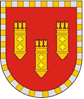 АДМИНИСТРАЦИЯ АЛАТЫРСКОГО МУНИЦИПАЛЬНОГО ОКРУГАЧУВАШСКОЙ РЕСПУБЛИКИПОСТАНОВЛЕНИЕ13.02.2023 № 168г. АлатырьУЛАТӐР МУНИЦИПАЛИТЕТ ОКРУГӖН АДМИНИСТРАЦИЙӖЧӐВАШ РЕСПУБЛИКИНЙЫШĂНУ13.02.2023 № 168Улатӑр г.Ответственный исполнитель:Сектор мобилизационной подготовки, специальных программ, ГО и ЧС администрации Алатырского муниципального округаДата составления Программы:30 января 2023 годаНепосредственный исполнитель Программы:Заведующий сектором мобилизационной подготовки, специальных программ, ГО и ЧС Алексей Николаевич Букинтел. (83531) 2-07-66, e-mail: alatr_disaster@cap.ru Ответственный исполнитель муниципальной программы  –Сектор мобилизационной подготовки, специальных программ, ГО и ЧССоисполнителимуниципальной программы –Управление по благоустройству и развитию территорий;Отдел культуры, по делам национальностей, спорта и информационного обеспечения;Отдел образования.Участники муниципальной программы  –МО МВД России «Алатырский» (по согласованию);ОНД и ПР по г. Алатырь и Алатырскому району УНД и ПР ГУ МЧС России по Чувашской Республике - Чувашии (по согласованию).Подпрограммы –«Защита населения и территорий от чрезвычайных ситуаций природного и техногенного характера, обеспечение пожарной безопасности и безопасности населения на водных объектах»;«Профилактика терроризма и экстремистской деятельности в Алатырском муниципальном округе»;«Построение (развитие) аппаратно-программного комплекса «Безопасный город» на территории Алатырского муниципального округа»;Обеспечение реализации муниципальной программы  «Повышение безопасности жизнедеятельности населения и территорий Алатырского муниципального округа»Цели муниципальной программы –обеспечение безопасности жизнедеятельности жителей муниципального округа, включая защищенность от преступных и противоправных действий, чрезвычайных ситуаций природного и техногенного характера;предупреждение возникновения и развития чрезвычайных ситуаций природного и техногенного характера;подготовка населения по вопросам гражданской обороны, защиты от чрезвычайных ситуаций природного и техногенного характера и террористических акций;создание на базе муниципальных образований комплексной информационной системы, обеспечивающей прогнозирование, мониторинг, предупреждение и ликвидацию возможных угроз, а также контроль устранения последствий чрезвычайных ситуаций и правонарушенийЗадачи муниципальной программы –своевременное информирование населения Алатырского муниципального округа о чрезвычайных ситуациях природного и техногенного характера, мерах по обеспечению безопасности населения и территорий;повышение мобильности спасательных сил;снижение угрозы и возможного ущерба от пожаров и чрезвычайных ситуаций природного и техногенного характера;совершенствование системы подготовки руководящего состава и специалистов аварийно-спасательных сил;подготовка населения Алатырского муниципального округа в области гражданской обороны и защиты от чрезвычайных ситуаций природного и техногенного характера;организация контроля над обстановкой на улице и в других общественных местах, своевременное реагирование на осложнение оперативной обстановки и оперативное управление силами и средствами, задействованными в охране общественного порядка;доведение уровня готовности систем оповещения населения об опасностях, возникающих при военных конфликтах и чрезвычайных ситуациях до 100%.Целевые индикаторы и показатели муниципальной программы  –к 2036 году будут достигнуты следующие целевые индикаторы и показатели:готовность систем оповещения населения об опасностях, возникающих при чрезвычайных ситуациях – 100%;снижение количества чрезвычайных ситуациях природного и техногенного характера, пожаров, происшествий на водных объектах – до 30 единиц;снижение количества населения, погибшего при чрезвычайных ситуациях природного и техногенного характера, пожарах, происшествиях на водных объектах – до 5 чел.;Сроки и этапы реализации муниципальной программы–2023-2035 годы:1 этап – 2023-2025 годы;2 этап – 2026-2030 годы;3 этап – 2031-2035 годыОбъемы финансирования муниципальной программы  с разбивкой по годам реализации программы–прогнозируемый объем финансирования муниципальной программы  в 2023 - 2035 годах составляет 29 584 100 рублей, в том числе:в 2023 году – 4 233 000 рублей;в 2024 году – 1 750 000  рублей;в 2025 году – 1 750 000  рублей;в 2026 - 2030 годах – 9 857 700 рублей;в 2031 - 2035 годах – 11 993 400 рублей;из них средства:республиканского бюджета Чувашской Республики – 0,0 рублей, в том числе:в 2023 году – 0,00 рублей;в 2024 году –  0,00 рублей;в 2025 году –  0,00 рублей;в 2026 - 2030 годах – 0,00 рублей;в 2031 - 2035 годах – 0,00 рублей;бюджета Алатырского муниципального округа – 29 584 100 рублей, в том числе:в 2023 году – 4 233 000 рублей;в 2024 году – 1 750 000  рублей;в 2025 году – 1 750 000  рублей;в 2026 - 2030 годах – 9 857 700 рублей;в 2031 - 2035 годах – 11 993 400 рублей;внебюджетных источников – 0,00 рублей.Ожидаемые результаты реализации муниципальной программы–реализация муниципальной программы  позволит:обеспечить гарантированное и своевременное информирование населения об угрозе и возникновении кризисных ситуаций;обеспечить устойчивое функционирование системы мониторинга и лабораторного контроля в очагах поражения и районах чрезвычайных ситуаций природного и техногенного характера;довести до требуемого уровня объемы запасов средств индивидуальной и коллективной защиты, своевременное их освежение, обеспечить их сохранность и выдачу населению в угрожаемый период;развить теоретические и практические навыки действий населения в условиях чрезвычайных ситуаций природного и техногенного характера;снизить количество преступлений на улице и в других общественных местах;обеспечить всему населению муниципального округа возможность обращения к экстренным оперативным службам по типу одного окна и снизить экономические затраты на осуществление взаимодействия экстренных оперативных служб№ п/пНаименование целевого индикатора и показателяЕдиница измеренияЗначения целевого индикатора и показателя по годамЗначения целевого индикатора и показателя по годамЗначения целевого индикатора и показателя по годамЗначения целевого индикатора и показателя по годамЗначения целевого индикатора и показателя по годам№ п/пНаименование целевого индикатора и показателяЕдиница измерения2023202420252026-20302031-203512389101112Муниципальная программа Алатырского муниципального округа «Повышение безопасности жизнедеятельности населения и территорий Алатырского муниципального округа»Муниципальная программа Алатырского муниципального округа «Повышение безопасности жизнедеятельности населения и территорий Алатырского муниципального округа»Муниципальная программа Алатырского муниципального округа «Повышение безопасности жизнедеятельности населения и территорий Алатырского муниципального округа»Муниципальная программа Алатырского муниципального округа «Повышение безопасности жизнедеятельности населения и территорий Алатырского муниципального округа»Муниципальная программа Алатырского муниципального округа «Повышение безопасности жизнедеятельности населения и территорий Алатырского муниципального округа»Муниципальная программа Алатырского муниципального округа «Повышение безопасности жизнедеятельности населения и территорий Алатырского муниципального округа»Муниципальная программа Алатырского муниципального округа «Повышение безопасности жизнедеятельности населения и территорий Алатырского муниципального округа»Муниципальная программа Алатырского муниципального округа «Повышение безопасности жизнедеятельности населения и территорий Алатырского муниципального округа»1.Готовность систем оповещения населения об опасностях, возникающих при чрезвычайных ситуациях%505060801002.Снижение количества чрезвычайных ситуаций, пожаров, происшествий на водных объектахединиц36363533303.Снижение количества населения, погибшего при ЧС, пожарах, происшествиях на водных объектахчел.99567Подпрограмма «Защита населения и территорий от чрезвычайных ситуаций природного и техногенного характера, обеспечение пожарной безопасности и безопасности населения на водных объектах на территории Алатырского муниципального округа»Подпрограмма «Защита населения и территорий от чрезвычайных ситуаций природного и техногенного характера, обеспечение пожарной безопасности и безопасности населения на водных объектах на территории Алатырского муниципального округа»Подпрограмма «Защита населения и территорий от чрезвычайных ситуаций природного и техногенного характера, обеспечение пожарной безопасности и безопасности населения на водных объектах на территории Алатырского муниципального округа»Подпрограмма «Защита населения и территорий от чрезвычайных ситуаций природного и техногенного характера, обеспечение пожарной безопасности и безопасности населения на водных объектах на территории Алатырского муниципального округа»Подпрограмма «Защита населения и территорий от чрезвычайных ситуаций природного и техногенного характера, обеспечение пожарной безопасности и безопасности населения на водных объектах на территории Алатырского муниципального округа»Подпрограмма «Защита населения и территорий от чрезвычайных ситуаций природного и техногенного характера, обеспечение пожарной безопасности и безопасности населения на водных объектах на территории Алатырского муниципального округа»Подпрограмма «Защита населения и территорий от чрезвычайных ситуаций природного и техногенного характера, обеспечение пожарной безопасности и безопасности населения на водных объектах на территории Алатырского муниципального округа»Подпрограмма «Защита населения и территорий от чрезвычайных ситуаций природного и техногенного характера, обеспечение пожарной безопасности и безопасности населения на водных объектах на территории Алатырского муниципального округа»1.Количество зарегистрированных пожаровединиц31303029282.Количество погибших на пожарахчел.766543.Количество травмированных на пожарах людейчел.655434.Улучшение показателей оперативного реагирования на пожары, в том числе сокращение среднего времени:4.прибытия 1-го пожарного подразделения к месту пожара (в сельской местности):мин.65,565,060,555,550,04.локализации пожарамин.4,84,754,74,454,24.ликвидации открытого горениямин.8,88,758,78,458,25.Улучшение показателей оперативного реагирования на ЧС, в том числе сокращение среднего времени:5.организации выезда дежурной смены на ЧСмин.3,93,83,73,53,15.прибытия дежурной смены спасателей к месту ЧСмин.70,570,065,565,060,55.локализации ЧСмин.25,325,225,125,025,05.ликвидации последствий ЧСмин.42,642,642,442,242,06.Доля руководящего состава и должностных лиц, прошедших подготовку по вопросам гражданской обороны, защиты от ЧС и террористических актов%70,71,072,075,080,07.Повышение уровня готовности защитных сооружений гражданской обороны к использованию по предназначению%202530701008.Доля населения, имеющего доступ к получению сигналов оповещения и экстренной информации%87,888888990Подпрограмма "Профилактика терроризма и экстремистской деятельности в Алатырском  муниципальном округе»Подпрограмма "Профилактика терроризма и экстремистской деятельности в Алатырском  муниципальном округе»Подпрограмма "Профилактика терроризма и экстремистской деятельности в Алатырском  муниципальном округе»Подпрограмма "Профилактика терроризма и экстремистской деятельности в Алатырском  муниципальном округе»Подпрограмма "Профилактика терроризма и экстремистской деятельности в Алатырском  муниципальном округе»Подпрограмма "Профилактика терроризма и экстремистской деятельности в Алатырском  муниципальном округе»Подпрограмма "Профилактика терроризма и экстремистской деятельности в Алатырском  муниципальном округе»Подпрограмма "Профилактика терроризма и экстремистской деятельности в Алатырском  муниципальном округе»1.Доля детей, охваченных образовательными программами дополнительного образования детей, в общей численности детей и молодежи%75,076,077,078,079,02.Удельный вес населения Алатырского муниципального округа, систематически занимающегося физической культурой и спортом%39,039,540,040,541,03.Доля безработных граждан из числа молодежи в возрасте от 16 до 29 лет в общей численности безработных граждан, зарегистрированных в органах службы занятости%31,030,830,530,230,04.Уровень раскрытия преступлений, совершенных на улицах%55,056,057,058,059,05.Доля граждан, положительно оценивающих состояние межнациональных отношений, в общей численности населения Алатырского муниципального округа (по данным социологических исследований)%88,388,488,589,089,56.Количество материалов антитеррористической и антиэкстремистской направленности в средствах массовой информацииед.35404550557.Количество мероприятий (рабочих встреч, круглых столов), проведенных с представителями общественных объединений, конфессий, диаспор с целью пропаганды недопустимости межнациональных и межконфессиональных конфликтов, деструктивной деятельности псевдорелигиозных сект, распространения экстремистских учений, призывающих к насильственным действиямед.33457Подпрограмма "Построение (развитие) аппаратно-программного комплекса "Безопасный город" на территории Алатырского муниципального округа»Подпрограмма "Построение (развитие) аппаратно-программного комплекса "Безопасный город" на территории Алатырского муниципального округа»Подпрограмма "Построение (развитие) аппаратно-программного комплекса "Безопасный город" на территории Алатырского муниципального округа»Подпрограмма "Построение (развитие) аппаратно-программного комплекса "Безопасный город" на территории Алатырского муниципального округа»Подпрограмма "Построение (развитие) аппаратно-программного комплекса "Безопасный город" на территории Алатырского муниципального округа»Подпрограмма "Построение (развитие) аппаратно-программного комплекса "Безопасный город" на территории Алатырского муниципального округа»Подпрограмма "Построение (развитие) аппаратно-программного комплекса "Безопасный город" на территории Алатырского муниципального округа»Подпрограмма "Построение (развитие) аппаратно-программного комплекса "Безопасный город" на территории Алатырского муниципального округа»1.Охват опасных объектов, грузов, опасных природных объектов, процессов и явлений системами мониторинга (полнота мониторинга)%93,093,594,095962.Сокращение среднего времени комплексного реагирования экстренных оперативных служб на обращения граждан по номеру 112 на территории Алатырского муниципального округа по сравнению с 2017 годом%2020202020СтатусНаименование муниципальной, подпрограммы  (программы,  основного мероприятия)Код бюджетнойклассификацииКод бюджетнойклассификацииКод бюджетнойклассификацииКод бюджетнойклассификацииИсточникифинансированияРасходы по годам, рублейРасходы по годам, рублейРасходы по годам, рублейРасходы по годам, рублейРасходы по годам, рублейСтатусНаименование муниципальной, подпрограммы  (программы,  основного мероприятия)главный распорядитель бюджетных средствраздел, подразделцелевая статья расходовгруппа (подгруппа) вида расходовИсточникифинансирования2023202420252026 – 20302031-2035123456789101112Муниципальная программа Алатырского муниципального округа«Повышение безопасности жизнедеятельности населения и территорий Алатырского муниципального округа» ххххвсего4 233 0001 750 0001 750 0009 857 70011 993 400Муниципальная программа Алатырского муниципального округа«Повышение безопасности жизнедеятельности населения и территорий Алатырского муниципального округа» ххххфедеральный бюджетхххххМуниципальная программа Алатырского муниципального округа«Повышение безопасности жизнедеятельности населения и территорий Алатырского муниципального округа» ххххреспубликанский бюджет Чувашской РеспубликихххххМуниципальная программа Алатырского муниципального округа«Повышение безопасности жизнедеятельности населения и территорий Алатырского муниципального округа» ххххбюджет Алатырского муниципального округа4 233 0001 750 0001 750 0009 857 70011 993 400Муниципальная программа Алатырского муниципального округа«Повышение безопасности жизнедеятельности населения и территорий Алатырского муниципального округа» ххххвнебюджетные источникихххххПодпрограмма 1«Защита населения и территорий от чрезвычайных ситуаций природного и техногенного характера, обеспечение пожарной безопасности и безопасности населения на водных объектах»ххххвсего2 128 00010 00010 000200 0000,0Подпрограмма 1«Защита населения и территорий от чрезвычайных ситуаций природного и техногенного характера, обеспечение пожарной безопасности и безопасности населения на водных объектах»ххххфедеральный бюджетхххххПодпрограмма 1«Защита населения и территорий от чрезвычайных ситуаций природного и техногенного характера, обеспечение пожарной безопасности и безопасности населения на водных объектах»ххххреспубликанский бюджет Чувашской РеспубликихххххПодпрограмма 1«Защита населения и территорий от чрезвычайных ситуаций природного и техногенного характера, обеспечение пожарной безопасности и безопасности населения на водных объектах»903994011303100705Ц810170940Ц810270030Ц810377530Ц810470280Ц810976330320240бюджет Алатырского муниципального округа2 128 00010 00010 000200 0000,0Подпрограмма 1«Защита населения и территорий от чрезвычайных ситуаций природного и техногенного характера, обеспечение пожарной безопасности и безопасности населения на водных объектах»ххххвнебюджетные источникихххххОсновное мероприятие 1Обеспечение деятельности муниципальных учреждений, реализующих на территории Чувашской Республики государственную политику в области пожарной безопасности0000000Ц810100000хвсего1 005 0000,0х200 0000,0Основное мероприятие 1Обеспечение деятельности муниципальных учреждений, реализующих на территории Чувашской Республики государственную политику в области пожарной безопасностиххххреспубликанский бюджет Чувашской РеспубликихххххОсновное мероприятие 1Обеспечение деятельности муниципальных учреждений, реализующих на территории Чувашской Республики государственную политику в области пожарной безопасности9030113Ц810170940320бюджет Алатырского муниципального округа45 000,000,000,00ххОсновное мероприятие 1Обеспечение деятельности муниципальных учреждений, реализующих на территории Чувашской Республики государственную политику в области пожарной безопасности9940310Ц810170940240бюджет Алатырского муниципального округа960 000,000,000,00200 0000,0Основное мероприятие 2Обеспечение деятельности муниципальных учреждений, реализующих мероприятия по обеспечению безопасности и защиты населения и территорий от чрезвычайных ситуаций 0000000Ц810200000хвсего45 0000,00,0ххОсновное мероприятие 2Обеспечение деятельности муниципальных учреждений, реализующих мероприятия по обеспечению безопасности и защиты населения и территорий от чрезвычайных ситуаций ххххреспубликанский бюджет Чувашской РеспубликихххххОсновное мероприятие 2Обеспечение деятельности муниципальных учреждений, реализующих мероприятия по обеспечению безопасности и защиты населения и территорий от чрезвычайных ситуаций 9030113Ц810270030240бюджет Алатырского муниципального округа45 0000,00,0ххОсновное мероприятие 3Обеспечение деятельности муниципальных учреждений, реализующих мероприятия по подготовке населения  Чувашской Республики к действиям в чрезвычайных ситуациях0000000Ц810300000хвсего30 00010 00010 000ххОсновное мероприятие 3Обеспечение деятельности муниципальных учреждений, реализующих мероприятия по подготовке населения  Чувашской Республики к действиям в чрезвычайных ситуацияхххххреспубликанский бюджет Чувашской РеспубликихххххОсновное мероприятие 3Обеспечение деятельности муниципальных учреждений, реализующих мероприятия по подготовке населения  Чувашской Республики к действиям в чрезвычайных ситуациях9030705Ц810377530240бюджет Алатырского муниципального округа30 00030 00030 000ххОсновное мероприятие 3Обеспечение деятельности муниципальных учреждений, реализующих мероприятия по подготовке населения  Чувашской Республики к действиям в чрезвычайных ситуацияхххххвнебюджетные источникихххххОсновное мероприятие 4Развитие гражданской обороны, повышение уровня готовности территориальной подсистемы Чувашской Республики единой государственной системы предупреждения и ликвидации чрезвычайных ситуаций к оперативному реагированию на чрезвычайные ситуации, пожары и происшествия на водных объектах0000000Ц810400000хвсего48 0000,00,0ххОсновное мероприятие 4Развитие гражданской обороны, повышение уровня готовности территориальной подсистемы Чувашской Республики единой государственной системы предупреждения и ликвидации чрезвычайных ситуаций к оперативному реагированию на чрезвычайные ситуации, пожары и происшествия на водных объектахххххреспубликанский бюджет Чувашской РеспубликихххххОсновное мероприятие 4Развитие гражданской обороны, повышение уровня готовности территориальной подсистемы Чувашской Республики единой государственной системы предупреждения и ликвидации чрезвычайных ситуаций к оперативному реагированию на чрезвычайные ситуации, пожары и происшествия на водных объектах9940310Ц810470280240бюджет Алатырского муниципального округа48 0000,00,0ххОсновное мероприятие 5Совершенствование функционирования органов управления территориальной подсистемы Чувашской Республики единой государственной системы предупреждения и ликвидации чрезвычайных ситуаций, систем оповещения и информирования населения0000000Ц810900000хвсего1 000 0000,00,0ххОсновное мероприятие 5Совершенствование функционирования органов управления территориальной подсистемы Чувашской Республики единой государственной системы предупреждения и ликвидации чрезвычайных ситуаций, систем оповещения и информирования населенияххххреспубликанский бюджет Чувашской РеспубликихххххОсновное мероприятие 5Совершенствование функционирования органов управления территориальной подсистемы Чувашской Республики единой государственной системы предупреждения и ликвидации чрезвычайных ситуаций, систем оповещения и информирования населения9030113Ц810976330240бюджет Алатырского муниципального округа1 000 0000,00,0ххОсновное мероприятие 6Обеспечение безопасности населения и муниципальной (коммунальной) инфраструктуры.ххххвсегохххххОсновное мероприятие 6Обеспечение безопасности населения и муниципальной (коммунальной) инфраструктуры.ххххреспубликанский бюджет Чувашской РеспубликихххххОсновное мероприятие 6Обеспечение безопасности населения и муниципальной (коммунальной) инфраструктуры.ххххбюджет Алатырского муниципального округахххххПодпрограмма 2«Профилактика терроризма и экстремистской деятельности в Алатырском муниципальном округе»0000000Ц830000000хвсего130 00030 00030 000300 000300 000Подпрограмма 2«Профилактика терроризма и экстремистской деятельности в Алатырском муниципальном округе»ххххреспубликанский бюджет Чувашской РеспубликихххххПодпрограмма 2«Профилактика терроризма и экстремистской деятельности в Алатырском муниципальном округе»90303140113  Ц830476030Ц830570340Ц830572620хбюджет Алатырского муниципального округа130 00030 00030 000300 000300 000Подпрограмма 2«Профилактика терроризма и экстремистской деятельности в Алатырском муниципальном округе»ххххвнебюджетные источникихххххОсновное мероприятие 1Совершенствование взаимодействия органов местного самоуправления  и институтов гражданского общества в работе по профилактике терроризма и экстремистской деятельностиххххвсегохххххОсновное мероприятие 1Совершенствование взаимодействия органов местного самоуправления  и институтов гражданского общества в работе по профилактике терроризма и экстремистской деятельностиххххреспубликанский бюджет Чувашской РеспубликихххххОсновное мероприятие 2Профилактическая работа по укреплению стабильности в обществеххххвсегохххххОсновное мероприятие 2Профилактическая работа по укреплению стабильности в обществеххххреспубликанский бюджет Чувашской РеспубликихххххОсновное мероприятие 3Образовательно-воспитательные, культурно-массовые и спортивные мероприятияххххвсегохххххОсновное мероприятие 3Образовательно-воспитательные, культурно-массовые и спортивные мероприятияххххреспубликанский бюджет Чувашской РеспубликихххххОсновное мероприятие 4Информационная работа по профилактике терроризма и экстремистской деятельности0000000Ц830400000хвсего40 00020 00020 00050 00050 000Основное мероприятие 4Информационная работа по профилактике терроризма и экстремистской деятельностиххххреспубликанский бюджет Чувашской РеспубликихххххОсновное мероприятие 4Информационная работа по профилактике терроризма и экстремистской деятельности9030113	Ц830476030240бюджет Алатырского муниципального округа40 00020 00020 00050 00050 000Основное мероприятие 5Мероприятия по профилактике и соблюдению правопорядка на улицах и в других общественных местах0000000Ц830500000хвсего90 00010 00010 000250 000250 000Основное мероприятие 5Мероприятия по профилактике и соблюдению правопорядка на улицах и в других общественных местахххххреспубликанский бюджет Чувашской РеспубликихххххОсновное мероприятие 5Мероприятия по профилактике и соблюдению правопорядка на улицах и в других общественных местах9030113Ц830570340360бюджет Алатырского муниципального округа10 00010 000 10 00020 00020 000Основное мероприятие 5Мероприятия по профилактике и соблюдению правопорядка на улицах и в других общественных местах9030314Ц830572620240бюджет Алатырского муниципального округа80 0000,00,0230 000230 000Основное мероприятие 6Профилактика правонарушений со стороны членов семей участников религиозно-экстремистских объединений и псевдорелигиозных сект деструктивной направленностиххххвсегохххххОсновное мероприятие 6Профилактика правонарушений со стороны членов семей участников религиозно-экстремистских объединений и псевдорелигиозных сект деструктивной направленностиххххреспубликанский бюджет Чувашской РеспубликихххххПодпрограмма 3«Построение (развитие) аппаратно-программного комплекса «Безопасный город» на территории Алатырского муниципального округа»0000000Ц850000000хвсего1 975 0001 710 0001 710 0009 357 70011 693 400Подпрограмма 3«Построение (развитие) аппаратно-программного комплекса «Безопасный город» на территории Алатырского муниципального округа»ххххреспубликанский бюджет Чувашской РеспубликихххххПодпрограмма 3«Построение (развитие) аппаратно-программного комплекса «Безопасный город» на территории Алатырского муниципального округа»9030113Ц850276251хбюджет Алатырского муниципального округа450 000300 000300 0001 500 0001 700 000Подпрограмма 3«Построение (развитие) аппаратно-программного комплекса «Безопасный город» на территории Алатырского муниципального округа»9030309Ц850576320хбюджет Алатырского муниципального округа1 525 0001 410 0001 410 0007 857 7009 993 400Подпрограмма 3«Построение (развитие) аппаратно-программного комплекса «Безопасный город» на территории Алатырского муниципального округа»ххххвнебюджетные источникихххххОсновное мероприятие 1Создание системы обеспечения вызова экстренных оперативных служб по единому номеру 112 на территории Алатырского муниципального округа Чувашской РеспубликиххххвсегохххххОсновное мероприятие 1Создание системы обеспечения вызова экстренных оперативных служб по единому номеру 112 на территории Алатырского муниципального округа Чувашской Республикиххххреспубликанский бюджет Чувашской РеспубликихххххОсновное мероприятие 1Создание системы обеспечения вызова экстренных оперативных служб по единому номеру 112 на территории Алатырского муниципального округа Чувашской Республикиххххбюджет Алатырского муниципального округахххххОсновное мероприятие 2Обеспечение безопасности населения и муниципальной (коммунальной) инфраструктурыххххвсего450 000300 000300 0001 500 0001 700 000Основное мероприятие 2Обеспечение безопасности населения и муниципальной (коммунальной) инфраструктурыххххреспубликанский бюджет Чувашской РеспубликихххххОсновное мероприятие 2Обеспечение безопасности населения и муниципальной (коммунальной) инфраструктуры9030113Ц850276251240бюджет Алатырского муниципального округа450 000300 000300 0001 500 0001 700 000Основное мероприятие 3Обеспечение безопасности на транспортеххххвсегохххххОсновное мероприятие 3Обеспечение безопасности на транспортеххххбюджет Алатырского муниципального округахххххОсновное мероприятие 4Обеспечение управления оперативной обстановкой в муниципальном образованииххххвсего1 525 0001 410 0001 410 0007 857 7009 993 400Основное мероприятие 4Обеспечение управления оперативной обстановкой в муниципальном образованииххххреспубликанский бюджет Чувашской РеспубликихххххОсновное мероприятие 4Обеспечение управления оперативной обстановкой в муниципальном образовании9030309Ц850576320120бюджет Алатырского муниципального округа1 410 0001 410 0001 410 0007 857 7009 993 400Основное мероприятие 4Обеспечение управления оперативной обстановкой в муниципальном образовании9030309Ц850576320240бюджет Алатырского муниципального округа115 0000,00,00,00,0Подпрограмма 4Обеспечение реализации муниципальной программы «Повышение безопасности жизнедеятельности населения и территорий Алатырского муниципального округа»ххххвсегохххххПодпрограмма 4Обеспечение реализации муниципальной программы «Повышение безопасности жизнедеятельности населения и территорий Алатырского муниципального округа»ххххбюджет Алатырского муниципального округахххххОсновное мероприятие 1Общепрограммные расходыххххвсегохххххОсновное мероприятие 1Общепрограммные расходыххххбюджет Алатырского муниципального округахххххОтветственный исполнитель подпрограммы-Сектор мобилизационной подготовки, специальных программ, ГО и ЧССоисполнители подпрограммы-Отдел культуры, по делам национальностей, спорта и информационного обеспечения;Отдел образования.-повышение уровня готовности в области гражданской обороны, защиты населения и территорий от чрезвычайных ситуаций природного и техногенного характера, обеспечения пожарной безопасности и безопасности людей на водных объектах;сокращение количества зарегистрированных пожаров и количества людей, получивших травмы и погибших на пожарах;подготовка, переподготовка (повышение квалификации) руководителей, других должностных лиц и специалистов органов местного самоуправления и организаций независимо от организационно-правовых форм и форм собственности по вопросам гражданской обороны и защиты от чрезвычайных ситуацийЗадачи подпрограммы-организация и осуществление профилактических мероприятий, направленных на недопущение возникновения чрезвычайных ситуаций природного и техногенного характера;организация проведения аварийно-спасательных и других неотложных работ в районе чрезвычайной ситуации природного и техногенного характера;организация и осуществление профилактики пожаров;организация и осуществление тушения пожаров, спасания людей и материальных ценностей при пожарах;организация и проведение обучения, тренировок и учений с различными слоями населения по обучению правилам поведения в случае возникновения чрезвычайных ситуаций природного и техногенного характера и проведение мероприятий, направленных на пропаганду спасательного дела через средства массовой информации;планирование и организация учебного процесса по повышению квалификации;совершенствование системы обеспечения пожарной безопасности и защиты населения и территорий Алатырского муниципального округа от чрезвычайных ситуаций природного и техногенного характераЦелевые индикаторы и показатели подпрограммы-к 2036 году будут достигнуты следующие целевые индикаторы и показатели:количество зарегистрированных пожаров - 28 пожаров;количество погибших на пожарах - 4 человек;количество травмированных на пожарах людей - 3 человек;улучшение показателей оперативного реагирования на пожары и чрезвычайные ситуации природного и техногенного характера, в том числе сокращение среднего времени:прибытия 1-го пожарного подразделения к месту пожара (в сельской местности) - 50 мин.;локализации пожара - 4,2 мин;ликвидации открытого горения - 8,2 мин;улучшение показателей оперативного реагирования на чрезвычайные ситуации природного и техногенного характера, в том числе сокращение среднего времени:организации выезда дежурной смены на чрезвычайные ситуации природного и техногенного характера - 3,1 мин;прибытия дежурной смены спасателей к месту чрезвычайных ситуаций природного и техногенного характера - 60,5 мин;локализации чрезвычайных ситуаций природного и техногенного характера - 25,0 мин;ликвидации последствий чрезвычайных ситуаций природного и техногенного характера - 42,0 мин;доля руководящего состава и должностных лиц, прошедших подготовку по вопросам гражданской обороны, защиты от чрезвычайных ситуаций природного и техногенного характера и террористических актов - 80,0 процента;повышение уровня готовности защитных сооружений гражданской обороны к использованию по предназначению - 100,0 процента;доля населения, имеющего доступ к получению сигналов оповещения и экстренной информации - 90,0 процентаЭтапы и сроки реализации подпрограммы-2023 - 2035 годы:1 этап - 2023 - 2025 годы;2 этап - 2026 - 2030 годы;3 этап - 2031 - 2035 годыОбъемы финансирования подпрограммы с разбивкой по годам реализации подпрограммы-прогнозируемые объемы бюджетных ассигнований на реализацию мероприятий подпрограммы в 2023 - 2035 годах составляют 2 348 000 рублей, в том числе:в 2023 году – 2 128 000 рублей;в 2024 году – 10 000 рублей;в 2025 году – 10 000 рублей;в 2026 - 2030 годах – 200 000 рублей;в 2031 - 2035 годах - 0,00 рублей;из них средства:республиканского бюджета Чувашской Республики – 0,00 рублей (0 процентов), в том числе:в 2023 году - 0,00 рублей;в 2024 году - 0,00 рублей;в 2025 году - 0,00 рублей;в 2026 - 2030 годах - 0,00 рублей;в 2031 - 2035 годах - 0,00 рублей;бюджета Алатырского муниципального округа – 2 348 000 рублей (100 процентов), в том числе:в 2023 году – 2 128 000 рублей;в 2024 году – 10 000 рублей;в 2025 году – 10 000 рублей;в 2026 - 2030 годах – 200 000 рублей;в 2031 - 2035 годах - 0,00 рублей;внебюджетных источников - 0,00 рублей (0 процентов), в том числе:в 2023 году - 0,00 рублей;в 2024 году - 0,00 рублей;в 2025 году - 0,00 рублей;в 2026 - 2030 годах - 0,00 рублей;в 2031 - 2035 годах - 0,00 рублейОжидаемые результаты реализации подпрограммы-снижение факторов, способствующих возникновению чрезвычайных ситуаций природного и техногенного характера;снижение количества погибших и пострадавших в чрезвычайных ситуациях природного и техногенного характера;снижение экономического ущерба от чрезвычайных ситуаций природного и техногенного характера;повышение уровня защищенности населения и территорий от угрозы воздействия чрезвычайных ситуаций природного и техногенного характера;поддержание высокого уровня готовности и профессионального мастерства спасателей и пожарных к действиям в условиях чрезвычайных ситуаций природного и техногенного характера;снижение факторов, способствующих возникновению пожаров;повышение уровня знаний и приобретение практических навыков руководителями, другими должностными лицами и специалистами органов местного самоуправления и организаций в области гражданской обороны и защиты от чрезвычайных ситуаций природного и техногенного характера.СтатусНаименование подпрограммы муниципальной программы  (основного мероприятия, мероприятия)Задача подпрограммы Муниципальной программыОтветственный исполнитель, соисполнитель, участникиКод бюджетной классификацииКод бюджетной классификацииКод бюджетной классификацииКод бюджетной классификацииИсточники финансированияРасходы по годам, рублейРасходы по годам, рублейРасходы по годам, рублейРасходы по годам, рублейРасходы по годам, рублейСтатусНаименование подпрограммы муниципальной программы  (основного мероприятия, мероприятия)Задача подпрограммы Муниципальной программыОтветственный исполнитель, соисполнитель, участникиглавный распоря-дитель бюджетных средствраздел, подразделцелевая статья расходовгруппа (под-групп-па) вида расходовИсточники финансирования2023202420252026-20302031-20351234567891011121314ПодпрограммаЗащита населения и территорий от чрезвычайных ситуаций природного и техногенного характера, обеспечение пожарной безопасности и безопасности населения на водных объектахответственный исполнитель – сектор мобилизационной подготовки, специальных программ, ГО и ЧСххххвсего2 128 00010 00010 000200 0000,0ПодпрограммаЗащита населения и территорий от чрезвычайных ситуаций природного и техногенного характера, обеспечение пожарной безопасности и безопасности населения на водных объектахответственный исполнитель – сектор мобилизационной подготовки, специальных программ, ГО и ЧСххххреспубликанский бюджет Чувашской РеспубликихххххПодпрограммаЗащита населения и территорий от чрезвычайных ситуаций природного и техногенного характера, обеспечение пожарной безопасности и безопасности населения на водных объектахответственный исполнитель – сектор мобилизационной подготовки, специальных программ, ГО и ЧС0000000Ц800000000xбюджет Алатырского муниципального округа  2 128 00010 00010 000200 0000,0Цель «Сокращение количества зарегистрированных пожаров и количества людей, получивших травмы и погибших на пожарах»Цель «Сокращение количества зарегистрированных пожаров и количества людей, получивших травмы и погибших на пожарах»Цель «Сокращение количества зарегистрированных пожаров и количества людей, получивших травмы и погибших на пожарах»Цель «Сокращение количества зарегистрированных пожаров и количества людей, получивших травмы и погибших на пожарах»Цель «Сокращение количества зарегистрированных пожаров и количества людей, получивших травмы и погибших на пожарах»Цель «Сокращение количества зарегистрированных пожаров и количества людей, получивших травмы и погибших на пожарах»Цель «Сокращение количества зарегистрированных пожаров и количества людей, получивших травмы и погибших на пожарах»Цель «Сокращение количества зарегистрированных пожаров и количества людей, получивших травмы и погибших на пожарах»Цель «Сокращение количества зарегистрированных пожаров и количества людей, получивших травмы и погибших на пожарах»Цель «Сокращение количества зарегистрированных пожаров и количества людей, получивших травмы и погибших на пожарах»Цель «Сокращение количества зарегистрированных пожаров и количества людей, получивших травмы и погибших на пожарах»Цель «Сокращение количества зарегистрированных пожаров и количества людей, получивших травмы и погибших на пожарах»Цель «Сокращение количества зарегистрированных пожаров и количества людей, получивших травмы и погибших на пожарах»Цель «Сокращение количества зарегистрированных пожаров и количества людей, получивших травмы и погибших на пожарах»Основное мероприятие 1Обеспечение деятельности муниципальных учреждений, реализующих на территории Чувашской Республики государственную политику в области пожарной безопасностиорганизация и осуществление профилактики пожаров;организация и осуществление тушения пожаров, спасания людей и материальных ценностей при пожарахответственный исполнитель – сектор мобилизационной подготовки, специальных программ, ГО и ЧСххххвсего1 005 0000,00,0200 0000,0Основное мероприятие 1Обеспечение деятельности муниципальных учреждений, реализующих на территории Чувашской Республики государственную политику в области пожарной безопасностиорганизация и осуществление профилактики пожаров;организация и осуществление тушения пожаров, спасания людей и материальных ценностей при пожарахответственный исполнитель – сектор мобилизационной подготовки, специальных программ, ГО и ЧС0000000Ц810100000хбюджет Алатырского муниципального округа  1 005 0000,00,0200 0000,0Целевые индикаторы и показатели муниципальной программы подпрограммы, увязанные с основным мероприятием 1количество зарегистрированных пожаров (единиц)количество зарегистрированных пожаров (единиц)количество зарегистрированных пожаров (единиц)количество зарегистрированных пожаров (единиц)количество зарегистрированных пожаров (единиц)количество зарегистрированных пожаров (единиц)количество зарегистрированных пожаров (единиц)х3130302928Целевые индикаторы и показатели муниципальной программы подпрограммы, увязанные с основным мероприятием 1количество погибших на пожарах (человек)количество погибших на пожарах (человек)количество погибших на пожарах (человек)количество погибших на пожарах (человек)количество погибших на пожарах (человек)количество погибших на пожарах (человек)количество погибших на пожарах (человек)х76654Целевые индикаторы и показатели муниципальной программы подпрограммы, увязанные с основным мероприятием 1количество травмированных на пожарах людей (человек)количество травмированных на пожарах людей (человек)количество травмированных на пожарах людей (человек)количество травмированных на пожарах людей (человек)количество травмированных на пожарах людей (человек)количество травмированных на пожарах людей (человек)количество травмированных на пожарах людей (человек)х65543Целевые индикаторы и показатели муниципальной программы подпрограммы, увязанные с основным мероприятием 1улучшение показателей оперативного реагирования на пожары и чрезвычайные ситуации природного и техногенного характера (далее – ЧС), в том числе сокращение среднего времени:улучшение показателей оперативного реагирования на пожары и чрезвычайные ситуации природного и техногенного характера (далее – ЧС), в том числе сокращение среднего времени:улучшение показателей оперативного реагирования на пожары и чрезвычайные ситуации природного и техногенного характера (далее – ЧС), в том числе сокращение среднего времени:улучшение показателей оперативного реагирования на пожары и чрезвычайные ситуации природного и техногенного характера (далее – ЧС), в том числе сокращение среднего времени:улучшение показателей оперативного реагирования на пожары и чрезвычайные ситуации природного и техногенного характера (далее – ЧС), в том числе сокращение среднего времени:улучшение показателей оперативного реагирования на пожары и чрезвычайные ситуации природного и техногенного характера (далее – ЧС), в том числе сокращение среднего времени:улучшение показателей оперативного реагирования на пожары и чрезвычайные ситуации природного и техногенного характера (далее – ЧС), в том числе сокращение среднего времени:Целевые индикаторы и показатели муниципальной программы подпрограммы, увязанные с основным мероприятием 1прибытия 1-го пожарного подразделения к месту пожара (в сельской местности) (мин):прибытия 1-го пожарного подразделения к месту пожара (в сельской местности) (мин):прибытия 1-го пожарного подразделения к месту пожара (в сельской местности) (мин):прибытия 1-го пожарного подразделения к месту пожара (в сельской местности) (мин):прибытия 1-го пожарного подразделения к месту пожара (в сельской местности) (мин):прибытия 1-го пожарного подразделения к месту пожара (в сельской местности) (мин):прибытия 1-го пожарного подразделения к месту пожара (в сельской местности) (мин):х65,065,060,055,050,0Целевые индикаторы и показатели муниципальной программы подпрограммы, увязанные с основным мероприятием 1локализации пожара (мин)локализации пожара (мин)локализации пожара (мин)локализации пожара (мин)локализации пожара (мин)локализации пожара (мин)локализации пожара (мин)х4,84,754,74,454,2Целевые индикаторы и показатели муниципальной программы подпрограммы, увязанные с основным мероприятием 1ликвидации открытого горения (мин)ликвидации открытого горения (мин)ликвидации открытого горения (мин)ликвидации открытого горения (мин)ликвидации открытого горения (мин)ликвидации открытого горения (мин)ликвидации открытого горения (мин)х8,88,758,78,458,2Мероприятие 1.1.Обеспечение деятельности муниципальных учреждений, реализующих на территории Чувашской Республики  государственную политику в области пожарной безопасностиответственный исполнитель – сектор мобилизационной подготовки, специальных программ, ГО и ЧСххххвсегоххМероприятие 1.1.Обеспечение деятельности муниципальных учреждений, реализующих на территории Чувашской Республики  государственную политику в области пожарной безопасностиответственный исполнитель – сектор мобилизационной подготовки, специальных программ, ГО и ЧС9030113Ц810170940320бюджет Алатырского муниципального округа  45 0000,00,0ххМероприятие 1.1.Обеспечение деятельности муниципальных учреждений, реализующих на территории Чувашской Республики  государственную политику в области пожарной безопасностиответственный исполнитель – сектор мобилизационной подготовки, специальных программ, ГО и ЧС9940310Ц810170940240бюджет Алатырского муниципального округа  960 0000,00,0200 0000,0Цель «Повышение уровня готовности в области гражданской обороны, защиты населения и территорий от чрезвычайных ситуаций природногои техногенного характера, обеспечения пожарной безопасности и безопасности людей на водных объектах»Цель «Повышение уровня готовности в области гражданской обороны, защиты населения и территорий от чрезвычайных ситуаций природногои техногенного характера, обеспечения пожарной безопасности и безопасности людей на водных объектах»Цель «Повышение уровня готовности в области гражданской обороны, защиты населения и территорий от чрезвычайных ситуаций природногои техногенного характера, обеспечения пожарной безопасности и безопасности людей на водных объектах»Цель «Повышение уровня готовности в области гражданской обороны, защиты населения и территорий от чрезвычайных ситуаций природногои техногенного характера, обеспечения пожарной безопасности и безопасности людей на водных объектах»Цель «Повышение уровня готовности в области гражданской обороны, защиты населения и территорий от чрезвычайных ситуаций природногои техногенного характера, обеспечения пожарной безопасности и безопасности людей на водных объектах»Цель «Повышение уровня готовности в области гражданской обороны, защиты населения и территорий от чрезвычайных ситуаций природногои техногенного характера, обеспечения пожарной безопасности и безопасности людей на водных объектах»Цель «Повышение уровня готовности в области гражданской обороны, защиты населения и территорий от чрезвычайных ситуаций природногои техногенного характера, обеспечения пожарной безопасности и безопасности людей на водных объектах»Цель «Повышение уровня готовности в области гражданской обороны, защиты населения и территорий от чрезвычайных ситуаций природногои техногенного характера, обеспечения пожарной безопасности и безопасности людей на водных объектах»Цель «Повышение уровня готовности в области гражданской обороны, защиты населения и территорий от чрезвычайных ситуаций природногои техногенного характера, обеспечения пожарной безопасности и безопасности людей на водных объектах»Цель «Повышение уровня готовности в области гражданской обороны, защиты населения и территорий от чрезвычайных ситуаций природногои техногенного характера, обеспечения пожарной безопасности и безопасности людей на водных объектах»Цель «Повышение уровня готовности в области гражданской обороны, защиты населения и территорий от чрезвычайных ситуаций природногои техногенного характера, обеспечения пожарной безопасности и безопасности людей на водных объектах»Цель «Повышение уровня готовности в области гражданской обороны, защиты населения и территорий от чрезвычайных ситуаций природногои техногенного характера, обеспечения пожарной безопасности и безопасности людей на водных объектах»Цель «Повышение уровня готовности в области гражданской обороны, защиты населения и территорий от чрезвычайных ситуаций природногои техногенного характера, обеспечения пожарной безопасности и безопасности людей на водных объектах»Цель «Повышение уровня готовности в области гражданской обороны, защиты населения и территорий от чрезвычайных ситуаций природногои техногенного характера, обеспечения пожарной безопасности и безопасности людей на водных объектах»Основное мероприятие 2Обеспечение деятельности муниципальных учреждений, реализующих мероприятия по обеспечению безопасности и защиты населения и территорий от чрезвычайных ситуаций организация и осуществление профилактических мероприятий, направленных на недопущение возникновения ЧС;организация проведения аварийно-спасательных и других неотложных работ в районе ЧСответственный исполнитель – сектор мобилизационной подготовки, специальных программ, ГО и ЧСххххвсего45 000 0,0 0,0ххОсновное мероприятие 2Обеспечение деятельности муниципальных учреждений, реализующих мероприятия по обеспечению безопасности и защиты населения и территорий от чрезвычайных ситуаций организация и осуществление профилактических мероприятий, направленных на недопущение возникновения ЧС;организация проведения аварийно-спасательных и других неотложных работ в районе ЧСответственный исполнитель – сектор мобилизационной подготовки, специальных программ, ГО и ЧС9030113Ц810270030240бюджет Алатырского муниципального округа  45 0000,00,0ххЦелевые индикаторы и показатели Программы  и подпрограммы, увязанные с основным мероприятием 2улучшение показателей оперативного реагирования на ЧС, в том числе сокращение среднего времени:улучшение показателей оперативного реагирования на ЧС, в том числе сокращение среднего времени:улучшение показателей оперативного реагирования на ЧС, в том числе сокращение среднего времени:улучшение показателей оперативного реагирования на ЧС, в том числе сокращение среднего времени:улучшение показателей оперативного реагирования на ЧС, в том числе сокращение среднего времени:улучшение показателей оперативного реагирования на ЧС, в том числе сокращение среднего времени:улучшение показателей оперативного реагирования на ЧС, в том числе сокращение среднего времени:Целевые индикаторы и показатели Программы  и подпрограммы, увязанные с основным мероприятием 2организации выезда дежурной смены на ЧС (мин)организации выезда дежурной смены на ЧС (мин)организации выезда дежурной смены на ЧС (мин)организации выезда дежурной смены на ЧС (мин)организации выезда дежурной смены на ЧС (мин)организации выезда дежурной смены на ЧС (мин)организации выезда дежурной смены на ЧС (мин)х3,93,83,73,53,1Целевые индикаторы и показатели Программы  и подпрограммы, увязанные с основным мероприятием 2прибытия дежурной смены спасателей к месту ЧС (мин)прибытия дежурной смены спасателей к месту ЧС (мин)прибытия дежурной смены спасателей к месту ЧС (мин)прибытия дежурной смены спасателей к месту ЧС (мин)прибытия дежурной смены спасателей к месту ЧС (мин)прибытия дежурной смены спасателей к месту ЧС (мин)прибытия дежурной смены спасателей к месту ЧС (мин)х70,570,065,565,060,5Целевые индикаторы и показатели Программы  и подпрограммы, увязанные с основным мероприятием 2локализации ЧС (мин)локализации ЧС (мин)локализации ЧС (мин)локализации ЧС (мин)локализации ЧС (мин)локализации ЧС (мин)локализации ЧС (мин)х25,325,225,125,025,0Целевые индикаторы и показатели Программы  и подпрограммы, увязанные с основным мероприятием 2ликвидации последствий ЧС (мин)ликвидации последствий ЧС (мин)ликвидации последствий ЧС (мин)ликвидации последствий ЧС (мин)ликвидации последствий ЧС (мин)ликвидации последствий ЧС (мин)ликвидации последствий ЧС (мин)х42,642,642,442,242,0Мероприятие 2.1.Обеспечение деятельности муниципальных учреждений, реализующих мероприятия по обеспечению безопасности и защиты населения и территорий Алатырского муниципального округа  от чрезвычайных ситуацийответственный исполнитель – сектор мобилизационной подготовки, специальных программ, ГО и ЧСххххвсего45 000 0,0 0,0ххМероприятие 2.1.Обеспечение деятельности муниципальных учреждений, реализующих мероприятия по обеспечению безопасности и защиты населения и территорий Алатырского муниципального округа  от чрезвычайных ситуацийответственный исполнитель – сектор мобилизационной подготовки, специальных программ, ГО и ЧС9030113Ц810270030240бюджет Алатырского муниципального округа  45 0000,00,0ххЦель «Подготовка, переподготовка (повышение квалификации) руководителей, других должностных лиц и специалистов органов местного самоуправления и организаций независимо от организационно-правовых форм и форм собственности по вопросам гражданской обороны и защиты от чрезвычайных ситуаций»Цель «Подготовка, переподготовка (повышение квалификации) руководителей, других должностных лиц и специалистов органов местного самоуправления и организаций независимо от организационно-правовых форм и форм собственности по вопросам гражданской обороны и защиты от чрезвычайных ситуаций»Цель «Подготовка, переподготовка (повышение квалификации) руководителей, других должностных лиц и специалистов органов местного самоуправления и организаций независимо от организационно-правовых форм и форм собственности по вопросам гражданской обороны и защиты от чрезвычайных ситуаций»Цель «Подготовка, переподготовка (повышение квалификации) руководителей, других должностных лиц и специалистов органов местного самоуправления и организаций независимо от организационно-правовых форм и форм собственности по вопросам гражданской обороны и защиты от чрезвычайных ситуаций»Цель «Подготовка, переподготовка (повышение квалификации) руководителей, других должностных лиц и специалистов органов местного самоуправления и организаций независимо от организационно-правовых форм и форм собственности по вопросам гражданской обороны и защиты от чрезвычайных ситуаций»Цель «Подготовка, переподготовка (повышение квалификации) руководителей, других должностных лиц и специалистов органов местного самоуправления и организаций независимо от организационно-правовых форм и форм собственности по вопросам гражданской обороны и защиты от чрезвычайных ситуаций»Цель «Подготовка, переподготовка (повышение квалификации) руководителей, других должностных лиц и специалистов органов местного самоуправления и организаций независимо от организационно-правовых форм и форм собственности по вопросам гражданской обороны и защиты от чрезвычайных ситуаций»Цель «Подготовка, переподготовка (повышение квалификации) руководителей, других должностных лиц и специалистов органов местного самоуправления и организаций независимо от организационно-правовых форм и форм собственности по вопросам гражданской обороны и защиты от чрезвычайных ситуаций»Цель «Подготовка, переподготовка (повышение квалификации) руководителей, других должностных лиц и специалистов органов местного самоуправления и организаций независимо от организационно-правовых форм и форм собственности по вопросам гражданской обороны и защиты от чрезвычайных ситуаций»Цель «Подготовка, переподготовка (повышение квалификации) руководителей, других должностных лиц и специалистов органов местного самоуправления и организаций независимо от организационно-правовых форм и форм собственности по вопросам гражданской обороны и защиты от чрезвычайных ситуаций»Цель «Подготовка, переподготовка (повышение квалификации) руководителей, других должностных лиц и специалистов органов местного самоуправления и организаций независимо от организационно-правовых форм и форм собственности по вопросам гражданской обороны и защиты от чрезвычайных ситуаций»Цель «Подготовка, переподготовка (повышение квалификации) руководителей, других должностных лиц и специалистов органов местного самоуправления и организаций независимо от организационно-правовых форм и форм собственности по вопросам гражданской обороны и защиты от чрезвычайных ситуаций»Цель «Подготовка, переподготовка (повышение квалификации) руководителей, других должностных лиц и специалистов органов местного самоуправления и организаций независимо от организационно-правовых форм и форм собственности по вопросам гражданской обороны и защиты от чрезвычайных ситуаций»Цель «Подготовка, переподготовка (повышение квалификации) руководителей, других должностных лиц и специалистов органов местного самоуправления и организаций независимо от организационно-правовых форм и форм собственности по вопросам гражданской обороны и защиты от чрезвычайных ситуаций»Основное мероприятие 3Обеспечение деятельности муниципальных учреждений, реализующих мероприятия по подготовке населения Чувашской Республики  к действиям в чрезвычайных ситуацияхорганизация и проведение обучения, тренировок и учений с различными слоями населения по обучению правилам поведения в случае возникновения ЧС и проведение мероприятий, направленных на пропаганду спасательного дела через средства массовой информации;планирование и организация учебного процесса по повышению квалификацииответственный исполнитель – сектор мобилизационной подготовки, специальных программ, ГО и ЧСххххвсего30 00010 00010 000ххОсновное мероприятие 3Обеспечение деятельности муниципальных учреждений, реализующих мероприятия по подготовке населения Чувашской Республики  к действиям в чрезвычайных ситуацияхорганизация и проведение обучения, тренировок и учений с различными слоями населения по обучению правилам поведения в случае возникновения ЧС и проведение мероприятий, направленных на пропаганду спасательного дела через средства массовой информации;планирование и организация учебного процесса по повышению квалификацииответственный исполнитель – сектор мобилизационной подготовки, специальных программ, ГО и ЧС9030705Ц81037753024030 000 10 00010 000ххЦелевые индикаторы и показатели Программы  и подпрограммы, увязанные с основным мероприятием 3доля руководящего состава и должностных лиц, прошедших подготовку по вопросам гражданской обороны, защиты от ЧС и террористических актов (процентов)доля руководящего состава и должностных лиц, прошедших подготовку по вопросам гражданской обороны, защиты от ЧС и террористических актов (процентов)доля руководящего состава и должностных лиц, прошедших подготовку по вопросам гражданской обороны, защиты от ЧС и террористических актов (процентов)доля руководящего состава и должностных лиц, прошедших подготовку по вопросам гражданской обороны, защиты от ЧС и террористических актов (процентов)доля руководящего состава и должностных лиц, прошедших подготовку по вопросам гражданской обороны, защиты от ЧС и террористических актов (процентов)доля руководящего состава и должностных лиц, прошедших подготовку по вопросам гражданской обороны, защиты от ЧС и террористических актов (процентов)доля руководящего состава и должностных лиц, прошедших подготовку по вопросам гражданской обороны, защиты от ЧС и террористических актов (процентов)x70,071,072,075,080,0Мероприятие 3.1.Подготовка должностных лиц и специалистов к исполнению функций и полномочий в области ГО, защиты населения от опасностей, возникающих при военных конфликтах или вследствие этих конфликтов, а также при ЧСответственный исполнитель – сектор мобилизационной подготовки, специальных программ, ГО и ЧСххххвсего30 00010 00010 000ххМероприятие 3.1.Подготовка должностных лиц и специалистов к исполнению функций и полномочий в области ГО, защиты населения от опасностей, возникающих при военных конфликтах или вследствие этих конфликтов, а также при ЧСответственный исполнитель – сектор мобилизационной подготовки, специальных программ, ГО и ЧС9030705Ц81037753024030 00010 00010 000ххЦель «Повышение уровня готовности в области гражданской обороны, защиты населения и территорий от чрезвычайных ситуаций природного и техногенного характера, обеспечения пожарной безопасности и безопасности людей на водных объектах»Цель «Повышение уровня готовности в области гражданской обороны, защиты населения и территорий от чрезвычайных ситуаций природного и техногенного характера, обеспечения пожарной безопасности и безопасности людей на водных объектах»Цель «Повышение уровня готовности в области гражданской обороны, защиты населения и территорий от чрезвычайных ситуаций природного и техногенного характера, обеспечения пожарной безопасности и безопасности людей на водных объектах»Цель «Повышение уровня готовности в области гражданской обороны, защиты населения и территорий от чрезвычайных ситуаций природного и техногенного характера, обеспечения пожарной безопасности и безопасности людей на водных объектах»Цель «Повышение уровня готовности в области гражданской обороны, защиты населения и территорий от чрезвычайных ситуаций природного и техногенного характера, обеспечения пожарной безопасности и безопасности людей на водных объектах»Цель «Повышение уровня готовности в области гражданской обороны, защиты населения и территорий от чрезвычайных ситуаций природного и техногенного характера, обеспечения пожарной безопасности и безопасности людей на водных объектах»Цель «Повышение уровня готовности в области гражданской обороны, защиты населения и территорий от чрезвычайных ситуаций природного и техногенного характера, обеспечения пожарной безопасности и безопасности людей на водных объектах»Цель «Повышение уровня готовности в области гражданской обороны, защиты населения и территорий от чрезвычайных ситуаций природного и техногенного характера, обеспечения пожарной безопасности и безопасности людей на водных объектах»Цель «Повышение уровня готовности в области гражданской обороны, защиты населения и территорий от чрезвычайных ситуаций природного и техногенного характера, обеспечения пожарной безопасности и безопасности людей на водных объектах»Цель «Повышение уровня готовности в области гражданской обороны, защиты населения и территорий от чрезвычайных ситуаций природного и техногенного характера, обеспечения пожарной безопасности и безопасности людей на водных объектах»Цель «Повышение уровня готовности в области гражданской обороны, защиты населения и территорий от чрезвычайных ситуаций природного и техногенного характера, обеспечения пожарной безопасности и безопасности людей на водных объектах»Цель «Повышение уровня готовности в области гражданской обороны, защиты населения и территорий от чрезвычайных ситуаций природного и техногенного характера, обеспечения пожарной безопасности и безопасности людей на водных объектах»Цель «Повышение уровня готовности в области гражданской обороны, защиты населения и территорий от чрезвычайных ситуаций природного и техногенного характера, обеспечения пожарной безопасности и безопасности людей на водных объектах»Цель «Повышение уровня готовности в области гражданской обороны, защиты населения и территорий от чрезвычайных ситуаций природного и техногенного характера, обеспечения пожарной безопасности и безопасности людей на водных объектах»Основное мероприятие 4Развитие гражданской обороны, повышение уровня готовности территориальной подсистемы Чувашской Республики единой государственной системы предупреждения и ликвидации чрезвычайных ситуаций к оперативному реагированию на чрезвычайные ситуации, пожары и происшествия на водных объектахорганизация проведения аварийно-спасательных и других неотложных работ в районе чрезвычайной ситуации природного и техногенного характераответственный исполнитель – сектор мобилизационной подготовки, специальных программ, ГО и ЧСxxxxвсего48 0000,00,0ххОсновное мероприятие 4Развитие гражданской обороны, повышение уровня готовности территориальной подсистемы Чувашской Республики единой государственной системы предупреждения и ликвидации чрезвычайных ситуаций к оперативному реагированию на чрезвычайные ситуации, пожары и происшествия на водных объектахорганизация проведения аварийно-спасательных и других неотложных работ в районе чрезвычайной ситуации природного и техногенного характераответственный исполнитель – сектор мобилизационной подготовки, специальных программ, ГО и ЧС9940310Ц810470280240бюджет Алатырского муниципального округа  48 000 0,00,0ххЦелевые индикаторы и показатели Программы  и подпрограммы, увязанные с основным мероприятием 4Снижение количества чрезвычайных ситуаций, пожаров, происшествий на водных объектах (единиц)Снижение количества чрезвычайных ситуаций, пожаров, происшествий на водных объектах (единиц)Снижение количества чрезвычайных ситуаций, пожаров, происшествий на водных объектах (единиц)Снижение количества чрезвычайных ситуаций, пожаров, происшествий на водных объектах (единиц)Снижение количества чрезвычайных ситуаций, пожаров, происшествий на водных объектах (единиц)Снижение количества чрезвычайных ситуаций, пожаров, происшествий на водных объектах (единиц)Снижение количества чрезвычайных ситуаций, пожаров, происшествий на водных объектах (единиц)x3636353330Мероприятие 4.1.Мероприятия по обеспечению пожарной безопасности муниципальных объектовответственный исполнитель – сектор мобилизационной подготовки, специальных программ, ГО и ЧСxxxxвсего48 0000,00,0ххМероприятие 4.1.Мероприятия по обеспечению пожарной безопасности муниципальных объектовответственный исполнитель – сектор мобилизационной подготовки, специальных программ, ГО и ЧС9940310Ц810470280240бюджет Алатырского муниципального округа  48 000 0,00,0ххЦель «Повышение уровня готовности в области гражданской обороны, защиты населения и территорийот чрезвычайных ситуаций природного и техногенного характера, обеспечения пожарной безопасности и безопасности людей на водных объектах»Цель «Повышение уровня готовности в области гражданской обороны, защиты населения и территорийот чрезвычайных ситуаций природного и техногенного характера, обеспечения пожарной безопасности и безопасности людей на водных объектах»Цель «Повышение уровня готовности в области гражданской обороны, защиты населения и территорийот чрезвычайных ситуаций природного и техногенного характера, обеспечения пожарной безопасности и безопасности людей на водных объектах»Цель «Повышение уровня готовности в области гражданской обороны, защиты населения и территорийот чрезвычайных ситуаций природного и техногенного характера, обеспечения пожарной безопасности и безопасности людей на водных объектах»Цель «Повышение уровня готовности в области гражданской обороны, защиты населения и территорийот чрезвычайных ситуаций природного и техногенного характера, обеспечения пожарной безопасности и безопасности людей на водных объектах»Цель «Повышение уровня готовности в области гражданской обороны, защиты населения и территорийот чрезвычайных ситуаций природного и техногенного характера, обеспечения пожарной безопасности и безопасности людей на водных объектах»Цель «Повышение уровня готовности в области гражданской обороны, защиты населения и территорийот чрезвычайных ситуаций природного и техногенного характера, обеспечения пожарной безопасности и безопасности людей на водных объектах»Цель «Повышение уровня готовности в области гражданской обороны, защиты населения и территорийот чрезвычайных ситуаций природного и техногенного характера, обеспечения пожарной безопасности и безопасности людей на водных объектах»Цель «Повышение уровня готовности в области гражданской обороны, защиты населения и территорийот чрезвычайных ситуаций природного и техногенного характера, обеспечения пожарной безопасности и безопасности людей на водных объектах»Цель «Повышение уровня готовности в области гражданской обороны, защиты населения и территорийот чрезвычайных ситуаций природного и техногенного характера, обеспечения пожарной безопасности и безопасности людей на водных объектах»Цель «Повышение уровня готовности в области гражданской обороны, защиты населения и территорийот чрезвычайных ситуаций природного и техногенного характера, обеспечения пожарной безопасности и безопасности людей на водных объектах»Цель «Повышение уровня готовности в области гражданской обороны, защиты населения и территорийот чрезвычайных ситуаций природного и техногенного характера, обеспечения пожарной безопасности и безопасности людей на водных объектах»Цель «Повышение уровня готовности в области гражданской обороны, защиты населения и территорийот чрезвычайных ситуаций природного и техногенного характера, обеспечения пожарной безопасности и безопасности людей на водных объектах»Цель «Повышение уровня готовности в области гражданской обороны, защиты населения и территорийот чрезвычайных ситуаций природного и техногенного характера, обеспечения пожарной безопасности и безопасности людей на водных объектах»Основное мероприятие 5Совершенствование функционирования органов управления территориальной подсистемы Чувашской Республики единой государственной системы предупреждения и ликвидации чрезвычайных ситуаций, систем оповещения и информирования населениясовершенствование системы обеспечения пожарной безопасности и защиты населения и территорий Алатырского муниципального округа  от ЧСответственный исполнитель – сектор мобилизационной подготовки, специальных программ, ГО и ЧСxxxxвсего1 000 0000,00,0ххОсновное мероприятие 5Совершенствование функционирования органов управления территориальной подсистемы Чувашской Республики единой государственной системы предупреждения и ликвидации чрезвычайных ситуаций, систем оповещения и информирования населениясовершенствование системы обеспечения пожарной безопасности и защиты населения и территорий Алатырского муниципального округа  от ЧСответственный исполнитель – сектор мобилизационной подготовки, специальных программ, ГО и ЧС9030113Ц810976330240бюджет Алатырского муниципального округа  1 000 0000,00,0ххЦелевые индикаторы и показатели Программы  и подпрограммы, увязанные с основным мероприятием 5готовность систем оповещения населения об опасностях, возникающих при чрезвычайных ситуациях (процентов)готовность систем оповещения населения об опасностях, возникающих при чрезвычайных ситуациях (процентов)готовность систем оповещения населения об опасностях, возникающих при чрезвычайных ситуациях (процентов)готовность систем оповещения населения об опасностях, возникающих при чрезвычайных ситуациях (процентов)готовность систем оповещения населения об опасностях, возникающих при чрезвычайных ситуациях (процентов)готовность систем оповещения населения об опасностях, возникающих при чрезвычайных ситуациях (процентов)готовность систем оповещения населения об опасностях, возникающих при чрезвычайных ситуациях (процентов)х50506080100Целевые индикаторы и показатели Программы  и подпрограммы, увязанные с основным мероприятием 5доля населения, имеющего доступ к получению сигналов оповещения и экстренной информации (процентов)доля населения, имеющего доступ к получению сигналов оповещения и экстренной информации (процентов)доля населения, имеющего доступ к получению сигналов оповещения и экстренной информации (процентов)доля населения, имеющего доступ к получению сигналов оповещения и экстренной информации (процентов)доля населения, имеющего доступ к получению сигналов оповещения и экстренной информации (процентов)доля населения, имеющего доступ к получению сигналов оповещения и экстренной информации (процентов)доля населения, имеющего доступ к получению сигналов оповещения и экстренной информации (процентов)х87,888888990Мероприятие 5.1.Модернизация и развитие автоматизированной системы централизованного оповещенияответственный исполнитель – сектор мобилизационной подготовки, специальных программ, ГО и ЧСxxxxвсего1 000 0000,00,0ххМероприятие 5.1.Модернизация и развитие автоматизированной системы централизованного оповещенияответственный исполнитель – сектор мобилизационной подготовки, специальных программ, ГО и ЧС9030113Ц810976330240бюджет Алатырского муниципального округа  1 000 0000,00,0ххЦель «Повышение уровня готовности в области гражданской обороны, защиты населения и территорий от чрезвычайных ситуаций природного и техногенного характера, обеспечения пожарной безопасности и безопасности людей на водных объектах»Цель «Повышение уровня готовности в области гражданской обороны, защиты населения и территорий от чрезвычайных ситуаций природного и техногенного характера, обеспечения пожарной безопасности и безопасности людей на водных объектах»Цель «Повышение уровня готовности в области гражданской обороны, защиты населения и территорий от чрезвычайных ситуаций природного и техногенного характера, обеспечения пожарной безопасности и безопасности людей на водных объектах»Цель «Повышение уровня готовности в области гражданской обороны, защиты населения и территорий от чрезвычайных ситуаций природного и техногенного характера, обеспечения пожарной безопасности и безопасности людей на водных объектах»Цель «Повышение уровня готовности в области гражданской обороны, защиты населения и территорий от чрезвычайных ситуаций природного и техногенного характера, обеспечения пожарной безопасности и безопасности людей на водных объектах»Цель «Повышение уровня готовности в области гражданской обороны, защиты населения и территорий от чрезвычайных ситуаций природного и техногенного характера, обеспечения пожарной безопасности и безопасности людей на водных объектах»Цель «Повышение уровня готовности в области гражданской обороны, защиты населения и территорий от чрезвычайных ситуаций природного и техногенного характера, обеспечения пожарной безопасности и безопасности людей на водных объектах»Цель «Повышение уровня готовности в области гражданской обороны, защиты населения и территорий от чрезвычайных ситуаций природного и техногенного характера, обеспечения пожарной безопасности и безопасности людей на водных объектах»Цель «Повышение уровня готовности в области гражданской обороны, защиты населения и территорий от чрезвычайных ситуаций природного и техногенного характера, обеспечения пожарной безопасности и безопасности людей на водных объектах»Цель «Повышение уровня готовности в области гражданской обороны, защиты населения и территорий от чрезвычайных ситуаций природного и техногенного характера, обеспечения пожарной безопасности и безопасности людей на водных объектах»Цель «Повышение уровня готовности в области гражданской обороны, защиты населения и территорий от чрезвычайных ситуаций природного и техногенного характера, обеспечения пожарной безопасности и безопасности людей на водных объектах»Цель «Повышение уровня готовности в области гражданской обороны, защиты населения и территорий от чрезвычайных ситуаций природного и техногенного характера, обеспечения пожарной безопасности и безопасности людей на водных объектах»Цель «Повышение уровня готовности в области гражданской обороны, защиты населения и территорий от чрезвычайных ситуаций природного и техногенного характера, обеспечения пожарной безопасности и безопасности людей на водных объектах»Цель «Повышение уровня готовности в области гражданской обороны, защиты населения и территорий от чрезвычайных ситуаций природного и техногенного характера, обеспечения пожарной безопасности и безопасности людей на водных объектах»Основное мероприятие 6Обеспечение безопасности населения и муниципальной (коммунальной) инфраструктуры.реализация противоэпидемических (профилактических) мероприятий в целях недопущения завоза и распространения новой коронавирусной инфекцииответственный исполнитель – сектор мобилизационной подготовки, специальных программ, ГО и ЧСxxxxвсегохххххОсновное мероприятие 6Обеспечение безопасности населения и муниципальной (коммунальной) инфраструктуры.реализация противоэпидемических (профилактических) мероприятий в целях недопущения завоза и распространения новой коронавирусной инфекцииответственный исполнитель – сектор мобилизационной подготовки, специальных программ, ГО и ЧСххххреспубликанский бюджет Чувашской РеспубликихххххОсновное мероприятие 6Обеспечение безопасности населения и муниципальной (коммунальной) инфраструктуры.реализация противоэпидемических (профилактических) мероприятий в целях недопущения завоза и распространения новой коронавирусной инфекцииответственный исполнитель – сектор мобилизационной подготовки, специальных программ, ГО и ЧСххххреспубликанский бюджет Чувашской РеспубликихххххОсновное мероприятие 6Обеспечение безопасности населения и муниципальной (коммунальной) инфраструктуры.реализация противоэпидемических (профилактических) мероприятий в целях недопущения завоза и распространения новой коронавирусной инфекцииответственный исполнитель – сектор мобилизационной подготовки, специальных программ, ГО и ЧСххххбюджет Алатырского муниципального округа хххххЦелевые индикаторы и показатели Программы  и подпрограммы, увязанные с основным мероприятием 6Снижение количества чрезвычайных ситуаций, пожаров, происшествий на водных объектах (единиц)Снижение количества чрезвычайных ситуаций, пожаров, происшествий на водных объектах (единиц)Снижение количества чрезвычайных ситуаций, пожаров, происшествий на водных объектах (единиц)Снижение количества чрезвычайных ситуаций, пожаров, происшествий на водных объектах (единиц)Снижение количества чрезвычайных ситуаций, пожаров, происшествий на водных объектах (единиц)Снижение количества чрезвычайных ситуаций, пожаров, происшествий на водных объектах (единиц)Снижение количества чрезвычайных ситуаций, пожаров, происшествий на водных объектах (единиц)x3636353337Мероприятие 6.1.Реализация противоэпидемических (профилактических) мероприятий в целях недопущения завоза и распространения новой коронавирусной инфекции Ответственный исполнитель – сектор мобилизационной подготовки, специальных программ, ГО и ЧС xxxxвсегохххххМероприятие 6.1.Реализация противоэпидемических (профилактических) мероприятий в целях недопущения завоза и распространения новой коронавирусной инфекции Ответственный исполнитель – сектор мобилизационной подготовки, специальных программ, ГО и ЧС xxxxреспубликанский бюджет Чувашской РеспубликихххххМероприятие 6.1.Реализация противоэпидемических (профилактических) мероприятий в целях недопущения завоза и распространения новой коронавирусной инфекции Ответственный исполнитель – сектор мобилизационной подготовки, специальных программ, ГО и ЧС xxxxбюджет Алатырского муниципального округа хххххОтветственный исполнитель подпрограммы-Сектор мобилизационной подготовки, специальных программ, ГО и ЧССоисполнители подпрограммы-Отдел культуры, по делам национальностей, спорта и информационного обеспечения;Отдел образования Цель подпрограммы-укрепление законности и правопорядка, повышение уровня защищенности граждан и общества на основе противодействия терроризму и экстремизму, профилактики их проявлений на территории Алатырского муниципального округа Задачи подпрограммы-повышение эффективности взаимодействия органов местного самоуправления, органов исполнительной власти Чувашской Республики, территориальных органов федеральных органов исполнительной власти на территории Алатырского муниципального округа  и организаций в вопросах профилактики терроризма и экстремизма;создание безопасной обстановки на улицах и в других общественных местах, в том числе путем более широкого распространения и внедрения современных технических средств охраны правопорядка;профилактика конфликтов на социальной, этнической и конфессиональной почве;выявление и устранение причин и условий, способствующих осуществлению террористической и экстремистской деятельности;укрепление технической защиты объектов повышенной опасности с массовым пребыванием людей, особо важных объектов;выявление и последующее устранение причин и условий, способствующих осуществлению деятельности религиозно-экстремистских объединений и псевдорелигиозных сект деструктивной направленностиЦелевые индикаторы и показатели подпрограммы-к 2036 году предусматривается достижение следующих целевых индикаторов и показателей:доля детей, охваченных образовательными программами дополнительного образования детей, в общей численности детей и молодежи - 77,0 процентов;удельный вес населения Алатырского муниципального округа , систематически занимающегося физической культурой и спортом, - 50,0 процентов;доля безработных граждан из числа молодежи в возрасте от 16 до 29 лет в общей численности безработных граждан, зарегистрированных в органах службы занятости, - 30,0 процентов;уровень раскрытия преступлений, совершенных на улицах, - 59,0 процентов;доля граждан, положительно оценивающих состояние межнациональных отношений, в общей численности граждан Российской Федерации, проживающих в Алатырском муниципальном округе  (по данным социологических исследований) - 89,5 процента;количество материалов антитеррористической и антиэкстремистской направленности в средствах массовой информации - 55 единиц;количество мероприятий (рабочих встреч, круглых столов), проведенных с представителями общественных объединений, конфессий, диаспор с целью пропаганды недопустимости межнациональных и межконфессиональных конфликтов, деструктивной деятельности псевдорелигиозных сект, распространения экстремистских учений, призывающих к насильственным действиям, - 7 единицЭтапы и сроки реализации подпрограммы-2023 - 2035 годы:1 этап - 2023 - 2025 годы;2 этап - 2026 - 2030 годы;3 этап - 2031 - 2035 годыОбъемы финансирования подпрограммы с разбивкой по годам реализации подпрограммы-прогнозируемые объемы бюджетных ассигнований на реализацию мероприятий подпрограммы в 2019 - 2035 годах составляют 790 000 рублей, в том числе:в 2023 году – 130 000 рублей;в 2024 году – 30 000 рублей;в 2025 году – 30 000 рублей;в 2026 - 2030 годах – 300 000 рублей;в 2031 - 2035 годах – 300 000 рублей;из них средства:республиканского бюджета Чувашской Республики – 0,00 рублей (0 процентов), в том числе:в 2023 году - 0,00 рублей;в 2024 году - 0,00 рублей;в 2025 году - 0,00 рублей;в 2026 - 2030 годах - 0,00 рублей;в 2031 - 2035 годах - 0,00 рублей;бюджета Алатырского муниципального округа  - 790 000 рублей (100 процентов), в том числе:в 2023 году – 130 000 рублей;в 2024 году – 30 000 рублей;в 2025 году – 30 000 рублей;в 2026 - 2030 годах – 300 000 рублей;в 2031 - 2035 годах – 300 000 рублей;Ожидаемые результаты реализации подпрограммы-ожидаемыми результатами реализации подпрограммы являются:своевременное выявление предпосылок экстремистских и террористических проявлений, их предупреждение;сохранение в Алатырском муниципальном округе стабильности в обществе и правопорядка;повышение безопасности жизнедеятельности населения и территории Алатырского муниципального округа;повышение доли жителей Алатырского муниципального округа,  негативно относящихся к экстремистским и террористическим проявлениям;сужение социальной базы для экстремистских и террористических организаций;недопущение террористических актов и экстремистских акций;снижение общественной опасности преступных деяний за счет предупреждения совершения насильственных тяжких и особо тяжких преступлений на улицах.СтатусНаименование подпрограммы муниципальной программы  (основного мероприятия, мероприятия)Задача подпрограммы муниципальной программы Ответственный исполнитель, соисполнитель, участникиКод бюджетной классификацииКод бюджетной классификацииКод бюджетной классификацииКод бюджетной классификацииИсточники финансированияРасходы по годам, рублейРасходы по годам, рублейРасходы по годам, рублейРасходы по годам, рублейРасходы по годам, рублейСтатусНаименование подпрограммы муниципальной программы  (основного мероприятия, мероприятия)Задача подпрограммы муниципальной программы Ответственный исполнитель, соисполнитель, участникиглавный распорядитель бюджетных средствраздел, подразделцелевая статья расходовгруппа (подгруппа) вида расходовИсточники финансирования202320242025 2026-20302031-20351234567891011121314Подпрограмма«Профилактика терроризма и экстремистской деятельности в Алатырском муниципальном округе»ответственный исполнитель – отдел  культуры, по делам национальностей, спорта и информационного обеспеченияxxхxвсего130 00030 00030 000300 000300 000Подпрограмма«Профилактика терроризма и экстремистской деятельности в Алатырском муниципальном округе»ответственный исполнитель – отдел  культуры, по делам национальностей, спорта и информационного обеспеченияxxхxреспубликанский бюджет Чувашской РеспубликихххххПодпрограмма«Профилактика терроризма и экстремистской деятельности в Алатырском муниципальном округе»ответственный исполнитель – отдел  культуры, по делам национальностей, спорта и информационного обеспечения9030113Ц830476030хбюджет Алатырского муниципального округа  40 000,0020 000,0020 000,0050 00050 000Подпрограмма«Профилактика терроризма и экстремистской деятельности в Алатырском муниципальном округе»ответственный исполнитель – отдел  культуры, по делам национальностей, спорта и информационного обеспечения9030113Ц830570340хбюджет Алатырского муниципального округа  10 000,0010 000,0010 000,0020 00020 000Подпрограмма«Профилактика терроризма и экстремистской деятельности в Алатырском муниципальном округе»ответственный исполнитель – отдел  культуры, по делам национальностей, спорта и информационного обеспечения9030314Ц830572620хбюджет Алатырского муниципального округа  80 000,000,000,00230 000230 000Цель «Укрепление законности и правопорядка, повышение уровня защищенности граждан и общества на основе противодействия терроризму и экстремизму, профилактики их проявлений в Алатырском муниципальном округе»Цель «Укрепление законности и правопорядка, повышение уровня защищенности граждан и общества на основе противодействия терроризму и экстремизму, профилактики их проявлений в Алатырском муниципальном округе»Цель «Укрепление законности и правопорядка, повышение уровня защищенности граждан и общества на основе противодействия терроризму и экстремизму, профилактики их проявлений в Алатырском муниципальном округе»Цель «Укрепление законности и правопорядка, повышение уровня защищенности граждан и общества на основе противодействия терроризму и экстремизму, профилактики их проявлений в Алатырском муниципальном округе»Цель «Укрепление законности и правопорядка, повышение уровня защищенности граждан и общества на основе противодействия терроризму и экстремизму, профилактики их проявлений в Алатырском муниципальном округе»Цель «Укрепление законности и правопорядка, повышение уровня защищенности граждан и общества на основе противодействия терроризму и экстремизму, профилактики их проявлений в Алатырском муниципальном округе»Цель «Укрепление законности и правопорядка, повышение уровня защищенности граждан и общества на основе противодействия терроризму и экстремизму, профилактики их проявлений в Алатырском муниципальном округе»Цель «Укрепление законности и правопорядка, повышение уровня защищенности граждан и общества на основе противодействия терроризму и экстремизму, профилактики их проявлений в Алатырском муниципальном округе»Цель «Укрепление законности и правопорядка, повышение уровня защищенности граждан и общества на основе противодействия терроризму и экстремизму, профилактики их проявлений в Алатырском муниципальном округе»Цель «Укрепление законности и правопорядка, повышение уровня защищенности граждан и общества на основе противодействия терроризму и экстремизму, профилактики их проявлений в Алатырском муниципальном округе»Цель «Укрепление законности и правопорядка, повышение уровня защищенности граждан и общества на основе противодействия терроризму и экстремизму, профилактики их проявлений в Алатырском муниципальном округе»Цель «Укрепление законности и правопорядка, повышение уровня защищенности граждан и общества на основе противодействия терроризму и экстремизму, профилактики их проявлений в Алатырском муниципальном округе»Цель «Укрепление законности и правопорядка, повышение уровня защищенности граждан и общества на основе противодействия терроризму и экстремизму, профилактики их проявлений в Алатырском муниципальном округе»Цель «Укрепление законности и правопорядка, повышение уровня защищенности граждан и общества на основе противодействия терроризму и экстремизму, профилактики их проявлений в Алатырском муниципальном округе»Основное мероприятие 1Совершенствование взаимодействия органов местного самоуправления и институтов гражданского общества в работе по профилактике терроризма и экстремистской деятельностиповышение эффективности взаимодействия органов местного самоуправления, территориальных органов федеральных органов исполнительной власти, и организаций в вопросах профилактики терроризма и экстремизмаответственный исполнитель – отдел  культуры, по делам национальностей, спорта и информационного обеспеченияx x x x всегохххххОсновное мероприятие 1Совершенствование взаимодействия органов местного самоуправления и институтов гражданского общества в работе по профилактике терроризма и экстремистской деятельностиповышение эффективности взаимодействия органов местного самоуправления, территориальных органов федеральных органов исполнительной власти, и организаций в вопросах профилактики терроризма и экстремизмаответственный исполнитель – отдел  культуры, по делам национальностей, спорта и информационного обеспеченияx x x x бюджет  Алатырского муниципального округа хххххЦелевой индикатор и показатель подпрограммы, увязанные с основным мероприятием 1доля граждан, положительно оценивающих состояние межнациональных отношений, в общей численности граждан, проживающих в Алатырском муниципальном округе  (по данным социологических исследований) (процентов)доля граждан, положительно оценивающих состояние межнациональных отношений, в общей численности граждан, проживающих в Алатырском муниципальном округе  (по данным социологических исследований) (процентов)доля граждан, положительно оценивающих состояние межнациональных отношений, в общей численности граждан, проживающих в Алатырском муниципальном округе  (по данным социологических исследований) (процентов)доля граждан, положительно оценивающих состояние межнациональных отношений, в общей численности граждан, проживающих в Алатырском муниципальном округе  (по данным социологических исследований) (процентов)доля граждан, положительно оценивающих состояние межнациональных отношений, в общей численности граждан, проживающих в Алатырском муниципальном округе  (по данным социологических исследований) (процентов)доля граждан, положительно оценивающих состояние межнациональных отношений, в общей численности граждан, проживающих в Алатырском муниципальном округе  (по данным социологических исследований) (процентов)доля граждан, положительно оценивающих состояние межнациональных отношений, в общей численности граждан, проживающих в Алатырском муниципальном округе  (по данным социологических исследований) (процентов)x88,388,488,589,089,5Цель «Укрепление законности и правопорядка, повышение уровня защищенности граждан и общества на основе противодействия терроризму и экстремизму, профилактики их проявлений в Алатырском муниципальном округе »Цель «Укрепление законности и правопорядка, повышение уровня защищенности граждан и общества на основе противодействия терроризму и экстремизму, профилактики их проявлений в Алатырском муниципальном округе »Цель «Укрепление законности и правопорядка, повышение уровня защищенности граждан и общества на основе противодействия терроризму и экстремизму, профилактики их проявлений в Алатырском муниципальном округе »Цель «Укрепление законности и правопорядка, повышение уровня защищенности граждан и общества на основе противодействия терроризму и экстремизму, профилактики их проявлений в Алатырском муниципальном округе »Цель «Укрепление законности и правопорядка, повышение уровня защищенности граждан и общества на основе противодействия терроризму и экстремизму, профилактики их проявлений в Алатырском муниципальном округе »Цель «Укрепление законности и правопорядка, повышение уровня защищенности граждан и общества на основе противодействия терроризму и экстремизму, профилактики их проявлений в Алатырском муниципальном округе »Цель «Укрепление законности и правопорядка, повышение уровня защищенности граждан и общества на основе противодействия терроризму и экстремизму, профилактики их проявлений в Алатырском муниципальном округе »Цель «Укрепление законности и правопорядка, повышение уровня защищенности граждан и общества на основе противодействия терроризму и экстремизму, профилактики их проявлений в Алатырском муниципальном округе »Цель «Укрепление законности и правопорядка, повышение уровня защищенности граждан и общества на основе противодействия терроризму и экстремизму, профилактики их проявлений в Алатырском муниципальном округе »Цель «Укрепление законности и правопорядка, повышение уровня защищенности граждан и общества на основе противодействия терроризму и экстремизму, профилактики их проявлений в Алатырском муниципальном округе »Цель «Укрепление законности и правопорядка, повышение уровня защищенности граждан и общества на основе противодействия терроризму и экстремизму, профилактики их проявлений в Алатырском муниципальном округе »Цель «Укрепление законности и правопорядка, повышение уровня защищенности граждан и общества на основе противодействия терроризму и экстремизму, профилактики их проявлений в Алатырском муниципальном округе »Цель «Укрепление законности и правопорядка, повышение уровня защищенности граждан и общества на основе противодействия терроризму и экстремизму, профилактики их проявлений в Алатырском муниципальном округе »Цель «Укрепление законности и правопорядка, повышение уровня защищенности граждан и общества на основе противодействия терроризму и экстремизму, профилактики их проявлений в Алатырском муниципальном округе »Основное мероприятие 2Профилактическая работа по укреплению стабильности в обществесоздание безопасной обстановки на улицах и в других общественных местах, в том числе путем более широкого распространения и внедрения современных технических средств охраны правопорядкаответственный исполнитель – отдел  культуры, по делам национальностей, спорта и информационного обеспеченияx x x x всегохххххОсновное мероприятие 2Профилактическая работа по укреплению стабильности в обществесоздание безопасной обстановки на улицах и в других общественных местах, в том числе путем более широкого распространения и внедрения современных технических средств охраны правопорядкаответственный исполнитель – отдел  культуры, по делам национальностей, спорта и информационного обеспеченияx x x x бюджет  Алатырского муниципального округа хххххЦелевой индикатор и показатель подпрограммы, увязанные с основным мероприятием 2доля безработных граждан из числа молодежи в возрасте от 16 до 29 лет в общей численности безработных граждан, зарегистрированных в органах службы занятости (процентов)доля безработных граждан из числа молодежи в возрасте от 16 до 29 лет в общей численности безработных граждан, зарегистрированных в органах службы занятости (процентов)доля безработных граждан из числа молодежи в возрасте от 16 до 29 лет в общей численности безработных граждан, зарегистрированных в органах службы занятости (процентов)доля безработных граждан из числа молодежи в возрасте от 16 до 29 лет в общей численности безработных граждан, зарегистрированных в органах службы занятости (процентов)доля безработных граждан из числа молодежи в возрасте от 16 до 29 лет в общей численности безработных граждан, зарегистрированных в органах службы занятости (процентов)доля безработных граждан из числа молодежи в возрасте от 16 до 29 лет в общей численности безработных граждан, зарегистрированных в органах службы занятости (процентов)доля безработных граждан из числа молодежи в возрасте от 16 до 29 лет в общей численности безработных граждан, зарегистрированных в органах службы занятости (процентов)x31,030,830,530,230,0Цель «Укрепление законности и правопорядка, повышение уровня защищенности граждан и общества на основе противодействия терроризму и экстремизму, профилактики их проявлений в Алатырском муниципальном округе »Цель «Укрепление законности и правопорядка, повышение уровня защищенности граждан и общества на основе противодействия терроризму и экстремизму, профилактики их проявлений в Алатырском муниципальном округе »Цель «Укрепление законности и правопорядка, повышение уровня защищенности граждан и общества на основе противодействия терроризму и экстремизму, профилактики их проявлений в Алатырском муниципальном округе »Цель «Укрепление законности и правопорядка, повышение уровня защищенности граждан и общества на основе противодействия терроризму и экстремизму, профилактики их проявлений в Алатырском муниципальном округе »Цель «Укрепление законности и правопорядка, повышение уровня защищенности граждан и общества на основе противодействия терроризму и экстремизму, профилактики их проявлений в Алатырском муниципальном округе »Цель «Укрепление законности и правопорядка, повышение уровня защищенности граждан и общества на основе противодействия терроризму и экстремизму, профилактики их проявлений в Алатырском муниципальном округе »Цель «Укрепление законности и правопорядка, повышение уровня защищенности граждан и общества на основе противодействия терроризму и экстремизму, профилактики их проявлений в Алатырском муниципальном округе »Цель «Укрепление законности и правопорядка, повышение уровня защищенности граждан и общества на основе противодействия терроризму и экстремизму, профилактики их проявлений в Алатырском муниципальном округе »Цель «Укрепление законности и правопорядка, повышение уровня защищенности граждан и общества на основе противодействия терроризму и экстремизму, профилактики их проявлений в Алатырском муниципальном округе »Цель «Укрепление законности и правопорядка, повышение уровня защищенности граждан и общества на основе противодействия терроризму и экстремизму, профилактики их проявлений в Алатырском муниципальном округе »Цель «Укрепление законности и правопорядка, повышение уровня защищенности граждан и общества на основе противодействия терроризму и экстремизму, профилактики их проявлений в Алатырском муниципальном округе »Цель «Укрепление законности и правопорядка, повышение уровня защищенности граждан и общества на основе противодействия терроризму и экстремизму, профилактики их проявлений в Алатырском муниципальном округе »Цель «Укрепление законности и правопорядка, повышение уровня защищенности граждан и общества на основе противодействия терроризму и экстремизму, профилактики их проявлений в Алатырском муниципальном округе »Цель «Укрепление законности и правопорядка, повышение уровня защищенности граждан и общества на основе противодействия терроризму и экстремизму, профилактики их проявлений в Алатырском муниципальном округе »Основное мероприятие 3Образовательно-воспитательные, культурно-массовые и спортивные мероприятияпрофилактика конфликтов на социальной, этнической и конфессиональной почвеответственный исполнитель – отдел  культуры, по делам национальностей, спорта и информационного обеспеченияx x x x всегохххххОсновное мероприятие 3Образовательно-воспитательные, культурно-массовые и спортивные мероприятияпрофилактика конфликтов на социальной, этнической и конфессиональной почвеответственный исполнитель – отдел  культуры, по делам национальностей, спорта и информационного обеспеченияx x x x бюджет  Алатырского муниципального округа хххххЦелевые индикаторы и показатели подпрограммы, увязанные с основным мероприятием 3доля детей, охваченных образовательными программами дополнительного образования детей, в общей численности детей и молодежи (процентов)доля детей, охваченных образовательными программами дополнительного образования детей, в общей численности детей и молодежи (процентов)доля детей, охваченных образовательными программами дополнительного образования детей, в общей численности детей и молодежи (процентов)доля детей, охваченных образовательными программами дополнительного образования детей, в общей численности детей и молодежи (процентов)доля детей, охваченных образовательными программами дополнительного образования детей, в общей численности детей и молодежи (процентов)доля детей, охваченных образовательными программами дополнительного образования детей, в общей численности детей и молодежи (процентов)доля детей, охваченных образовательными программами дополнительного образования детей, в общей численности детей и молодежи (процентов)x75,076,077,078,079,0Целевые индикаторы и показатели подпрограммы, увязанные с основным мероприятием 3удельный вес населения  Алатырского муниципального округа ,  систематически занимающегося физической культурой и спортом (процентов)удельный вес населения  Алатырского муниципального округа ,  систематически занимающегося физической культурой и спортом (процентов)удельный вес населения  Алатырского муниципального округа ,  систематически занимающегося физической культурой и спортом (процентов)удельный вес населения  Алатырского муниципального округа ,  систематически занимающегося физической культурой и спортом (процентов)удельный вес населения  Алатырского муниципального округа ,  систематически занимающегося физической культурой и спортом (процентов)удельный вес населения  Алатырского муниципального округа ,  систематически занимающегося физической культурой и спортом (процентов)удельный вес населения  Алатырского муниципального округа ,  систематически занимающегося физической культурой и спортом (процентов)x39,039,540,040,541,0Цель «Укрепление законности и правопорядка, повышение уровня защищенности граждан и общества на основе противодействия терроризму и экстремизму, профилактики их проявлений в  Алатырском муниципальном округе »Цель «Укрепление законности и правопорядка, повышение уровня защищенности граждан и общества на основе противодействия терроризму и экстремизму, профилактики их проявлений в  Алатырском муниципальном округе »Цель «Укрепление законности и правопорядка, повышение уровня защищенности граждан и общества на основе противодействия терроризму и экстремизму, профилактики их проявлений в  Алатырском муниципальном округе »Цель «Укрепление законности и правопорядка, повышение уровня защищенности граждан и общества на основе противодействия терроризму и экстремизму, профилактики их проявлений в  Алатырском муниципальном округе »Цель «Укрепление законности и правопорядка, повышение уровня защищенности граждан и общества на основе противодействия терроризму и экстремизму, профилактики их проявлений в  Алатырском муниципальном округе »Цель «Укрепление законности и правопорядка, повышение уровня защищенности граждан и общества на основе противодействия терроризму и экстремизму, профилактики их проявлений в  Алатырском муниципальном округе »Цель «Укрепление законности и правопорядка, повышение уровня защищенности граждан и общества на основе противодействия терроризму и экстремизму, профилактики их проявлений в  Алатырском муниципальном округе »Цель «Укрепление законности и правопорядка, повышение уровня защищенности граждан и общества на основе противодействия терроризму и экстремизму, профилактики их проявлений в  Алатырском муниципальном округе »Цель «Укрепление законности и правопорядка, повышение уровня защищенности граждан и общества на основе противодействия терроризму и экстремизму, профилактики их проявлений в  Алатырском муниципальном округе »Цель «Укрепление законности и правопорядка, повышение уровня защищенности граждан и общества на основе противодействия терроризму и экстремизму, профилактики их проявлений в  Алатырском муниципальном округе »Цель «Укрепление законности и правопорядка, повышение уровня защищенности граждан и общества на основе противодействия терроризму и экстремизму, профилактики их проявлений в  Алатырском муниципальном округе »Цель «Укрепление законности и правопорядка, повышение уровня защищенности граждан и общества на основе противодействия терроризму и экстремизму, профилактики их проявлений в  Алатырском муниципальном округе »Цель «Укрепление законности и правопорядка, повышение уровня защищенности граждан и общества на основе противодействия терроризму и экстремизму, профилактики их проявлений в  Алатырском муниципальном округе »Цель «Укрепление законности и правопорядка, повышение уровня защищенности граждан и общества на основе противодействия терроризму и экстремизму, профилактики их проявлений в  Алатырском муниципальном округе »Основное мероприятие 4Информационная работа по профилактике терроризма и экстремистской деятельностивыявление и устранение причин и условий, способствующих осуществлению террористической и экстремистской деятельностиответственный исполнитель – отдел  культуры, по делам национальностей, спорта и информационного обеспечения9030113Ц830400000хвсего40 00020 00020 00050 00050 000Основное мероприятие 4Информационная работа по профилактике терроризма и экстремистской деятельностивыявление и устранение причин и условий, способствующих осуществлению террористической и экстремистской деятельностиответственный исполнитель – отдел  культуры, по делам национальностей, спорта и информационного обеспеченияx x x x бюджет Алатырского муниципального округа 40 00020 00020 00050 00050 000Целевой индикатор и показатель подпрограммы, увязанные с основным мероприятием 4Количество материалов антитеррористической и антиэкстремистской направленности в средствах массовой информации  (единиц)Количество материалов антитеррористической и антиэкстремистской направленности в средствах массовой информации  (единиц)Количество материалов антитеррористической и антиэкстремистской направленности в средствах массовой информации  (единиц)Количество материалов антитеррористической и антиэкстремистской направленности в средствах массовой информации  (единиц)Количество материалов антитеррористической и антиэкстремистской направленности в средствах массовой информации  (единиц)Количество материалов антитеррористической и антиэкстремистской направленности в средствах массовой информации  (единиц)Количество материалов антитеррористической и антиэкстремистской направленности в средствах массовой информации  (единиц)3540455055Мероприятие 4.1.Приобретение (изготовление) информационных материалов ответственный исполнитель – отдел  культуры, по делам национальностей, спорта и информационного обеспеченияххххвсего40 00020 00020 00050 00050 000Мероприятие 4.1.Приобретение (изготовление) информационных материалов ответственный исполнитель – отдел  культуры, по делам национальностей, спорта и информационного обеспечения9030113Ц830476030240бюджет Алатырского муниципального округа 40 00020 00020 00050 00050 000Основное мероприятие 5Мероприятия по профилактике и соблюдению правопорядка на улицах и в других общественных местахукрепление технической защиты объектов повышенной опасности с массовым пребыванием людей, особо важных объектовответственный исполнитель – сектор мобилизационной подготовки, специальных программ, ГО и ЧСххЦ830500000хвсего90 00010 00010 000250 000250 000Основное мероприятие 5Мероприятия по профилактике и соблюдению правопорядка на улицах и в других общественных местахукрепление технической защиты объектов повышенной опасности с массовым пребыванием людей, особо важных объектовответственный исполнитель – сектор мобилизационной подготовки, специальных программ, ГО и ЧСx x x x республиканский бюджет Чувашской РеспубликихххххОсновное мероприятие 5Мероприятия по профилактике и соблюдению правопорядка на улицах и в других общественных местахукрепление технической защиты объектов повышенной опасности с массовым пребыванием людей, особо важных объектовответственный исполнитель – сектор мобилизационной подготовки, специальных программ, ГО и ЧСx x x x бюджет Алатырского муниципального округа  90 00010 00010 000250 000250 000Основное мероприятие 5Мероприятия по профилактике и соблюдению правопорядка на улицах и в других общественных местахукрепление технической защиты объектов повышенной опасности с массовым пребыванием людей, особо важных объектовответственный исполнитель – сектор мобилизационной подготовки, специальных программ, ГО и ЧСx x x x бюджет Алатырского муниципального округа  хххххОсновное мероприятие 5Мероприятия по профилактике и соблюдению правопорядка на улицах и в других общественных местахукрепление технической защиты объектов повышенной опасности с массовым пребыванием людей, особо важных объектовответственный исполнитель – сектор мобилизационной подготовки, специальных программ, ГО и ЧСx x x x бюджет Алатырского муниципального округа  хххххЦелевой индикатор и показатель подпрограммы, увязанные с основным мероприятием 5уровень раскрытия преступлений, совершенных на улицах (процентов)уровень раскрытия преступлений, совершенных на улицах (процентов)уровень раскрытия преступлений, совершенных на улицах (процентов)уровень раскрытия преступлений, совершенных на улицах (процентов)уровень раскрытия преступлений, совершенных на улицах (процентов)уровень раскрытия преступлений, совершенных на улицах (процентов)уровень раскрытия преступлений, совершенных на улицах (процентов)x55,056,057,058,059,0Мероприятие 5.1. Организация работы по добровольной сдаче на возмездной (компенсационной) основе органам внутренних дел незарегистрированных предметов вооружения, боеприпасов, взрывчатых веществ и взрывных устройств, незаконно хранящихся у населения.ответственный исполнитель – сектор мобилизационной подготовки, специальных программ, ГО и ЧСx x x x всего10 00010 00010 00020 00020 000Мероприятие 5.1. Организация работы по добровольной сдаче на возмездной (компенсационной) основе органам внутренних дел незарегистрированных предметов вооружения, боеприпасов, взрывчатых веществ и взрывных устройств, незаконно хранящихся у населения.ответственный исполнитель – сектор мобилизационной подготовки, специальных программ, ГО и ЧС9030113Ц830570340360бюджет Алатырского муниципального округа  10 00010 00010 00020 00020 000Мероприятие 5.2. Осуществление мер по противодействию терроризму в Алатырском муниципальном округе .ответственный исполнитель – сектор мобилизационной подготовки, специальных программ, ГО и ЧСххххвсегохххххМероприятие 5.2. Осуществление мер по противодействию терроризму в Алатырском муниципальном округе .ответственный исполнитель – сектор мобилизационной подготовки, специальных программ, ГО и ЧСххххбюджет Алатырского муниципального округа  хххххМероприятие 5.3. Приобретение антитеррористического и досмотрового оборудования.ответственный исполнитель – сектор мобилизационной подготовки, специальных программ, ГО и ЧСххххвсего80 0000,00,0230 000230 000Мероприятие 5.3. Приобретение антитеррористического и досмотрового оборудования.ответственный исполнитель – сектор мобилизационной подготовки, специальных программ, ГО и ЧСххххРеспубликанский бюджет Чувашской РеспубликихххххМероприятие 5.3. Приобретение антитеррористического и досмотрового оборудования.ответственный исполнитель – сектор мобилизационной подготовки, специальных программ, ГО и ЧС9030314Ц830572620240бюджет Алатырского муниципального округа 80 0000,00,0230 000230 000Цель «Укрепление законности и правопорядка, повышение уровня защищенности граждан и общества на основе противодействия терроризму и экстремизму, профилактики их проявлений в Алатырском муниципальном округе »Цель «Укрепление законности и правопорядка, повышение уровня защищенности граждан и общества на основе противодействия терроризму и экстремизму, профилактики их проявлений в Алатырском муниципальном округе »Цель «Укрепление законности и правопорядка, повышение уровня защищенности граждан и общества на основе противодействия терроризму и экстремизму, профилактики их проявлений в Алатырском муниципальном округе »Цель «Укрепление законности и правопорядка, повышение уровня защищенности граждан и общества на основе противодействия терроризму и экстремизму, профилактики их проявлений в Алатырском муниципальном округе »Цель «Укрепление законности и правопорядка, повышение уровня защищенности граждан и общества на основе противодействия терроризму и экстремизму, профилактики их проявлений в Алатырском муниципальном округе »Цель «Укрепление законности и правопорядка, повышение уровня защищенности граждан и общества на основе противодействия терроризму и экстремизму, профилактики их проявлений в Алатырском муниципальном округе »Цель «Укрепление законности и правопорядка, повышение уровня защищенности граждан и общества на основе противодействия терроризму и экстремизму, профилактики их проявлений в Алатырском муниципальном округе »Цель «Укрепление законности и правопорядка, повышение уровня защищенности граждан и общества на основе противодействия терроризму и экстремизму, профилактики их проявлений в Алатырском муниципальном округе »Цель «Укрепление законности и правопорядка, повышение уровня защищенности граждан и общества на основе противодействия терроризму и экстремизму, профилактики их проявлений в Алатырском муниципальном округе »Цель «Укрепление законности и правопорядка, повышение уровня защищенности граждан и общества на основе противодействия терроризму и экстремизму, профилактики их проявлений в Алатырском муниципальном округе »Цель «Укрепление законности и правопорядка, повышение уровня защищенности граждан и общества на основе противодействия терроризму и экстремизму, профилактики их проявлений в Алатырском муниципальном округе »Цель «Укрепление законности и правопорядка, повышение уровня защищенности граждан и общества на основе противодействия терроризму и экстремизму, профилактики их проявлений в Алатырском муниципальном округе »Цель «Укрепление законности и правопорядка, повышение уровня защищенности граждан и общества на основе противодействия терроризму и экстремизму, профилактики их проявлений в Алатырском муниципальном округе »Цель «Укрепление законности и правопорядка, повышение уровня защищенности граждан и общества на основе противодействия терроризму и экстремизму, профилактики их проявлений в Алатырском муниципальном округе »Основное мероприятие 6Профилактика правонарушений со стороны членов семей участников религиозно-экстремистских объединений и псевдорелигиозных сект деструктивной направленностивыявление и последующее устранение причин и условий, способствующих осуществлению деятельности религиозно-экстремистских объединений и псевдорелигиозных сект деструктивной направленностиответственный исполнитель – отдел  культуры, по делам национальностей, спорта и информационного обеспеченияx x x x всегохххххОсновное мероприятие 6Профилактика правонарушений со стороны членов семей участников религиозно-экстремистских объединений и псевдорелигиозных сект деструктивной направленностивыявление и последующее устранение причин и условий, способствующих осуществлению деятельности религиозно-экстремистских объединений и псевдорелигиозных сект деструктивной направленностиответственный исполнитель – отдел  культуры, по делам национальностей, спорта и информационного обеспеченияx x x x бюджет  Алатырского муниципального округа хххххЦелевой индикатор и показатель подпрограммы, увязанные с основным мероприятием 6количество мероприятий (рабочих встреч, круглых столов), проведенных с представителями общественных объединений, конфессий, диаспор с целью пропаганды недопустимости межнациональных и межконфессиональных конфликтов, деструктивной деятельности псевдорелигиозных сект, распространения экстремистских учений, призывающих к насильственным действиям (единиц)количество мероприятий (рабочих встреч, круглых столов), проведенных с представителями общественных объединений, конфессий, диаспор с целью пропаганды недопустимости межнациональных и межконфессиональных конфликтов, деструктивной деятельности псевдорелигиозных сект, распространения экстремистских учений, призывающих к насильственным действиям (единиц)количество мероприятий (рабочих встреч, круглых столов), проведенных с представителями общественных объединений, конфессий, диаспор с целью пропаганды недопустимости межнациональных и межконфессиональных конфликтов, деструктивной деятельности псевдорелигиозных сект, распространения экстремистских учений, призывающих к насильственным действиям (единиц)количество мероприятий (рабочих встреч, круглых столов), проведенных с представителями общественных объединений, конфессий, диаспор с целью пропаганды недопустимости межнациональных и межконфессиональных конфликтов, деструктивной деятельности псевдорелигиозных сект, распространения экстремистских учений, призывающих к насильственным действиям (единиц)количество мероприятий (рабочих встреч, круглых столов), проведенных с представителями общественных объединений, конфессий, диаспор с целью пропаганды недопустимости межнациональных и межконфессиональных конфликтов, деструктивной деятельности псевдорелигиозных сект, распространения экстремистских учений, призывающих к насильственным действиям (единиц)количество мероприятий (рабочих встреч, круглых столов), проведенных с представителями общественных объединений, конфессий, диаспор с целью пропаганды недопустимости межнациональных и межконфессиональных конфликтов, деструктивной деятельности псевдорелигиозных сект, распространения экстремистских учений, призывающих к насильственным действиям (единиц)количество мероприятий (рабочих встреч, круглых столов), проведенных с представителями общественных объединений, конфессий, диаспор с целью пропаганды недопустимости межнациональных и межконфессиональных конфликтов, деструктивной деятельности псевдорелигиозных сект, распространения экстремистских учений, призывающих к насильственным действиям (единиц)x33457Ответственный исполнитель подпрограммы-Сектор мобилизационной подготовки, специальных программ, ГО и ЧССоисполнители подпрограммы-Управление по благоустройству и развитию территорий.Цели подпрограммы-создание единой информационной среды, обеспечивающей эффективное и незамедлительное реагирование и взаимодействие всех служб, ответственных за обеспечение общественной безопасности, правопорядка и безопасности среды обитания;повышение безопасности жизнедеятельности населения Алатырского муниципального округа  и снижение социально-экономического ущерба от чрезвычайных ситуаций природного и техногенного характера и происшествий путем сокращения времени реагирования экстренных оперативных служб при обращении населения по единому номеру 112;создание комплексной информационной системы, обеспечивающей прогнозирование, мониторинг, предупреждение и ликвидацию возможных угроз, а также контроль устранения последствий чрезвычайных ситуаций и правонарушенийЗадачи подпрограммы-развитие существующих и создание новых функциональных компонентов безопасности для эффективного функционирования аппаратно-программного комплекса Безопасный город;создание телекоммуникационной и информационно-технической инфраструктуры системы-112;организация подготовки персонала системы-112;внедрение современных технических средств обеспечения правопорядка и безопасности в общественных местах и раскрытия преступлений, а также повышения безопасности дорожного движенияЦелевые индикаторы и показатели подпрограммы-к 2036 году предусматривается достижение следующих целевых индикаторов и показателей:охват опасных объектов, грузов, опасных природных объектов, процессов и явлений системами мониторинга (полнота мониторинга) - 96 процентов;сокращение среднего времени комплексного реагирования экстренных оперативных служб на обращения граждан по номеру 112 на территории Алатырского муниципального округа  по сравнению с 2017 годом - 20 процентовЭтапы и сроки реализации подпрограммы-2023-2035 годы:1 этап - 2023-2025 годы;2 этап - 2021-2030 годы;3 этап - 2031-2035 годыОбъемы финансирования подпрограммы с разбивкой по годам реализации подпрограммы-прогнозируемые объемы бюджетных ассигнований на реализацию мероприятий подпрограммы в 2023 - 2035 годах составляют 26 446 100 рублей, в том числе:в 2023 году – 1 975 000 рублей;в 2024 году – 1 710 000 рублей;в 2025 году – 1 710 000 рублей;в 2026 - 2030 годах – 9 357 700 рублей;в 2031 - 2035 годах – 11 693 400 рублей;из них средства:республиканского бюджета Чувашской Республики - 0,00 рублей (0 процентов), в том числе:в 2023 году - 0,00 рублей;в 2024 году - 0,00 рублей;в 2025 году - 0,00 рублей;в 2026 - 2030 годах - 0,00 рублей;в 2031 - 2035 годах - 0,00 рублей;бюджета Алатырского муниципального округа  - 26 446 100 рублей (100 процентов), в том числе:в 2023 году – 1 975 000 рублей;в 2024 году – 1 710 000 рублей;в 2025 году – 1 710 000 рублей;в 2026 - 2030 годах – 9 357 700 рублей;в 2031 - 2035 годах – 11 693 400 рублей.Ожидаемые результаты реализации подпрограммы-сокращение среднего времени комплексного реагирования экстренных оперативных служб на обращения граждан по номеру 112 на территории Алатырского муниципального округа ;повышение охвата опасных объектов, грузов, опасных природных объектов, процессов и явлений системами мониторинга (полнота мониторинга);повышение оперативности процессов управления мероприятиями по предупреждению и ликвидации кризисных ситуаций и происшествий, сокращение общего времени на поиск, обработку и передачу информации.СтатусНаименование подпрограммы муниципальной программы  (основного мероприятия, мероприятия)Задача подпрограммы муниципальной программыОтветственный исполнитель, соисполнитель, участникиКод бюджетной классификацииКод бюджетной классификацииКод бюджетной классификацииКод бюджетной классификацииИсточники финансированияРасходы по годам, рублейРасходы по годам, рублейРасходы по годам, рублейРасходы по годам, рублейРасходы по годам, рублейСтатусНаименование подпрограммы муниципальной программы  (основного мероприятия, мероприятия)Задача подпрограммы муниципальной программыОтветственный исполнитель, соисполнитель, участникиглавный распоря-дитель бюджетных средствраздел, подразделцелевая статья расходовгруппа (подгруппа) вида расходовИсточники финансирования2023202420252026– 20302031-2035123456677891011121314Подпрограмма«Построение (развитие) аппаратно-программного комплекса «Безопасный город» на территории Алатырского муниципального округа»ответственный исполнитель – сектор мобилизационной подготовки, специальных программ, ГО и ЧСxxxxxxвсего1 975 0001 710 0001 710 0009 357 70011 693 400Подпрограмма«Построение (развитие) аппаратно-программного комплекса «Безопасный город» на территории Алатырского муниципального округа»ответственный исполнитель – сектор мобилизационной подготовки, специальных программ, ГО и ЧС90301130113Ц850200000Ц850200000хбюджет Алатырского муниципального округа 450 000300 000300 0001 500 0001 700 000Подпрограмма«Построение (развитие) аппаратно-программного комплекса «Безопасный город» на территории Алатырского муниципального округа»ответственный исполнитель – сектор мобилизационной подготовки, специальных программ, ГО и ЧС903 03090309Ц850500000Ц850500000хбюджет Алатырского муниципального округа 1 525 0001 410 0001 410 0007 857 7009 993 400Цель «Повышение безопасности жизнедеятельности населения Алатырского муниципального округа  и снижение социально-экономического ущерба от чрезвычайных ситуаций природного и техногенного характера и происшествий путем сокращения времени реагирования экстренных оперативных служб при обращении населения по единому номеру «112»Цель «Повышение безопасности жизнедеятельности населения Алатырского муниципального округа  и снижение социально-экономического ущерба от чрезвычайных ситуаций природного и техногенного характера и происшествий путем сокращения времени реагирования экстренных оперативных служб при обращении населения по единому номеру «112»Цель «Повышение безопасности жизнедеятельности населения Алатырского муниципального округа  и снижение социально-экономического ущерба от чрезвычайных ситуаций природного и техногенного характера и происшествий путем сокращения времени реагирования экстренных оперативных служб при обращении населения по единому номеру «112»Цель «Повышение безопасности жизнедеятельности населения Алатырского муниципального округа  и снижение социально-экономического ущерба от чрезвычайных ситуаций природного и техногенного характера и происшествий путем сокращения времени реагирования экстренных оперативных служб при обращении населения по единому номеру «112»Цель «Повышение безопасности жизнедеятельности населения Алатырского муниципального округа  и снижение социально-экономического ущерба от чрезвычайных ситуаций природного и техногенного характера и происшествий путем сокращения времени реагирования экстренных оперативных служб при обращении населения по единому номеру «112»Цель «Повышение безопасности жизнедеятельности населения Алатырского муниципального округа  и снижение социально-экономического ущерба от чрезвычайных ситуаций природного и техногенного характера и происшествий путем сокращения времени реагирования экстренных оперативных служб при обращении населения по единому номеру «112»Цель «Повышение безопасности жизнедеятельности населения Алатырского муниципального округа  и снижение социально-экономического ущерба от чрезвычайных ситуаций природного и техногенного характера и происшествий путем сокращения времени реагирования экстренных оперативных служб при обращении населения по единому номеру «112»Цель «Повышение безопасности жизнедеятельности населения Алатырского муниципального округа  и снижение социально-экономического ущерба от чрезвычайных ситуаций природного и техногенного характера и происшествий путем сокращения времени реагирования экстренных оперативных служб при обращении населения по единому номеру «112»Цель «Повышение безопасности жизнедеятельности населения Алатырского муниципального округа  и снижение социально-экономического ущерба от чрезвычайных ситуаций природного и техногенного характера и происшествий путем сокращения времени реагирования экстренных оперативных служб при обращении населения по единому номеру «112»Цель «Повышение безопасности жизнедеятельности населения Алатырского муниципального округа  и снижение социально-экономического ущерба от чрезвычайных ситуаций природного и техногенного характера и происшествий путем сокращения времени реагирования экстренных оперативных служб при обращении населения по единому номеру «112»Цель «Повышение безопасности жизнедеятельности населения Алатырского муниципального округа  и снижение социально-экономического ущерба от чрезвычайных ситуаций природного и техногенного характера и происшествий путем сокращения времени реагирования экстренных оперативных служб при обращении населения по единому номеру «112»Цель «Повышение безопасности жизнедеятельности населения Алатырского муниципального округа  и снижение социально-экономического ущерба от чрезвычайных ситуаций природного и техногенного характера и происшествий путем сокращения времени реагирования экстренных оперативных служб при обращении населения по единому номеру «112»Цель «Повышение безопасности жизнедеятельности населения Алатырского муниципального округа  и снижение социально-экономического ущерба от чрезвычайных ситуаций природного и техногенного характера и происшествий путем сокращения времени реагирования экстренных оперативных служб при обращении населения по единому номеру «112»Цель «Повышение безопасности жизнедеятельности населения Алатырского муниципального округа  и снижение социально-экономического ущерба от чрезвычайных ситуаций природного и техногенного характера и происшествий путем сокращения времени реагирования экстренных оперативных служб при обращении населения по единому номеру «112»Цель «Повышение безопасности жизнедеятельности населения Алатырского муниципального округа  и снижение социально-экономического ущерба от чрезвычайных ситуаций природного и техногенного характера и происшествий путем сокращения времени реагирования экстренных оперативных служб при обращении населения по единому номеру «112»Цель «Повышение безопасности жизнедеятельности населения Алатырского муниципального округа  и снижение социально-экономического ущерба от чрезвычайных ситуаций природного и техногенного характера и происшествий путем сокращения времени реагирования экстренных оперативных служб при обращении населения по единому номеру «112»Основное мероприятие 1Создание системы обеспечения вызова экстренных оперативных служб по единому номеру «112» на территории Алатырского муниципального округа   создание телекоммуникационной и информационно-технической инфраструктуры системы-112;дооснащение единых дежурно-диспетчерских служб муниципальных образований и дежурно-диспетчерских служб экстренных оперативных служб программно-техническими комплексами системы-112;организация подготовки персонала системы-112ответственный исполнитель – сектор мобилизационной подготовки, специальных программ, ГО и ЧСxxxxxxвсегохххххОсновное мероприятие 1Создание системы обеспечения вызова экстренных оперативных служб по единому номеру «112» на территории Алатырского муниципального округа   создание телекоммуникационной и информационно-технической инфраструктуры системы-112;дооснащение единых дежурно-диспетчерских служб муниципальных образований и дежурно-диспетчерских служб экстренных оперативных служб программно-техническими комплексами системы-112;организация подготовки персонала системы-112ответственный исполнитель – сектор мобилизационной подготовки, специальных программ, ГО и ЧСххххххБюджет Алатырского муниципального округа хххххЦелевой индикатор и показатель подпрограммы, увязанные с основным мероприятием 1сокращение среднего времени комплексного реагирования экстренных оперативных служб на обращения граждан по номеру 112 на территории Алатырского муниципального округа   по сравнению с 2017 годом (процентов)сокращение среднего времени комплексного реагирования экстренных оперативных служб на обращения граждан по номеру 112 на территории Алатырского муниципального округа   по сравнению с 2017 годом (процентов)сокращение среднего времени комплексного реагирования экстренных оперативных служб на обращения граждан по номеру 112 на территории Алатырского муниципального округа   по сравнению с 2017 годом (процентов)сокращение среднего времени комплексного реагирования экстренных оперативных служб на обращения граждан по номеру 112 на территории Алатырского муниципального округа   по сравнению с 2017 годом (процентов)сокращение среднего времени комплексного реагирования экстренных оперативных служб на обращения граждан по номеру 112 на территории Алатырского муниципального округа   по сравнению с 2017 годом (процентов)сокращение среднего времени комплексного реагирования экстренных оперативных служб на обращения граждан по номеру 112 на территории Алатырского муниципального округа   по сравнению с 2017 годом (процентов)сокращение среднего времени комплексного реагирования экстренных оперативных служб на обращения граждан по номеру 112 на территории Алатырского муниципального округа   по сравнению с 2017 годом (процентов)сокращение среднего времени комплексного реагирования экстренных оперативных служб на обращения граждан по номеру 112 на территории Алатырского муниципального округа   по сравнению с 2017 годом (процентов)сокращение среднего времени комплексного реагирования экстренных оперативных служб на обращения граждан по номеру 112 на территории Алатырского муниципального округа   по сравнению с 2017 годом (процентов)x2020202020Цель «Создание единой информационной среды, обеспечивающей эффективное и незамедлительное реагирование и взаимодействие всех служб, ответственных за обеспечение общественной безопасности, правопорядка и безопасности среды обитания»Цель «Создание единой информационной среды, обеспечивающей эффективное и незамедлительное реагирование и взаимодействие всех служб, ответственных за обеспечение общественной безопасности, правопорядка и безопасности среды обитания»Цель «Создание единой информационной среды, обеспечивающей эффективное и незамедлительное реагирование и взаимодействие всех служб, ответственных за обеспечение общественной безопасности, правопорядка и безопасности среды обитания»Цель «Создание единой информационной среды, обеспечивающей эффективное и незамедлительное реагирование и взаимодействие всех служб, ответственных за обеспечение общественной безопасности, правопорядка и безопасности среды обитания»Цель «Создание единой информационной среды, обеспечивающей эффективное и незамедлительное реагирование и взаимодействие всех служб, ответственных за обеспечение общественной безопасности, правопорядка и безопасности среды обитания»Цель «Создание единой информационной среды, обеспечивающей эффективное и незамедлительное реагирование и взаимодействие всех служб, ответственных за обеспечение общественной безопасности, правопорядка и безопасности среды обитания»Цель «Создание единой информационной среды, обеспечивающей эффективное и незамедлительное реагирование и взаимодействие всех служб, ответственных за обеспечение общественной безопасности, правопорядка и безопасности среды обитания»Цель «Создание единой информационной среды, обеспечивающей эффективное и незамедлительное реагирование и взаимодействие всех служб, ответственных за обеспечение общественной безопасности, правопорядка и безопасности среды обитания»Цель «Создание единой информационной среды, обеспечивающей эффективное и незамедлительное реагирование и взаимодействие всех служб, ответственных за обеспечение общественной безопасности, правопорядка и безопасности среды обитания»Цель «Создание единой информационной среды, обеспечивающей эффективное и незамедлительное реагирование и взаимодействие всех служб, ответственных за обеспечение общественной безопасности, правопорядка и безопасности среды обитания»Цель «Создание единой информационной среды, обеспечивающей эффективное и незамедлительное реагирование и взаимодействие всех служб, ответственных за обеспечение общественной безопасности, правопорядка и безопасности среды обитания»Цель «Создание единой информационной среды, обеспечивающей эффективное и незамедлительное реагирование и взаимодействие всех служб, ответственных за обеспечение общественной безопасности, правопорядка и безопасности среды обитания»Цель «Создание единой информационной среды, обеспечивающей эффективное и незамедлительное реагирование и взаимодействие всех служб, ответственных за обеспечение общественной безопасности, правопорядка и безопасности среды обитания»Цель «Создание единой информационной среды, обеспечивающей эффективное и незамедлительное реагирование и взаимодействие всех служб, ответственных за обеспечение общественной безопасности, правопорядка и безопасности среды обитания»Цель «Создание единой информационной среды, обеспечивающей эффективное и незамедлительное реагирование и взаимодействие всех служб, ответственных за обеспечение общественной безопасности, правопорядка и безопасности среды обитания»Цель «Создание единой информационной среды, обеспечивающей эффективное и незамедлительное реагирование и взаимодействие всех служб, ответственных за обеспечение общественной безопасности, правопорядка и безопасности среды обитания»Основное мероприятие 2Обеспечение безопасности населения и муниципальной (коммунальной) инфраструктурывнедрение современных технических средств обеспечения правопорядка и безопасности в общественных местах и раскрытия преступлений, а также повышения безопасности дорожного движения;развитие существующих и создание новых функциональных компонентов безопасности для эффективного функционирования аппаратно-программного комплекса «Безопасный город»ответственный исполнитель – сектор мобилизационной подготовки, специальных программ, ГО и ЧСxxxxxxвсего450 000300 000300 0001 500 0001 700 000Основное мероприятие 2Обеспечение безопасности населения и муниципальной (коммунальной) инфраструктурывнедрение современных технических средств обеспечения правопорядка и безопасности в общественных местах и раскрытия преступлений, а также повышения безопасности дорожного движения;развитие существующих и создание новых функциональных компонентов безопасности для эффективного функционирования аппаратно-программного комплекса «Безопасный город»ответственный исполнитель – сектор мобилизационной подготовки, специальных программ, ГО и ЧС90301130113Ц850276251Ц850276251хбюджет Алатырского муниципального округа 450 000300 000300 0001 500 0001 700 000Целевой индикатор и показатель Программы, увязанные с основным мероприятием 2охват опасных объектов, грузов, опасных природных объектов, процессов и явлений системами мониторинга (полнота мониторинга) (процентов)охват опасных объектов, грузов, опасных природных объектов, процессов и явлений системами мониторинга (полнота мониторинга) (процентов)охват опасных объектов, грузов, опасных природных объектов, процессов и явлений системами мониторинга (полнота мониторинга) (процентов)охват опасных объектов, грузов, опасных природных объектов, процессов и явлений системами мониторинга (полнота мониторинга) (процентов)охват опасных объектов, грузов, опасных природных объектов, процессов и явлений системами мониторинга (полнота мониторинга) (процентов)охват опасных объектов, грузов, опасных природных объектов, процессов и явлений системами мониторинга (полнота мониторинга) (процентов)охват опасных объектов, грузов, опасных природных объектов, процессов и явлений системами мониторинга (полнота мониторинга) (процентов)охват опасных объектов, грузов, опасных природных объектов, процессов и явлений системами мониторинга (полнота мониторинга) (процентов)охват опасных объектов, грузов, опасных природных объектов, процессов и явлений системами мониторинга (полнота мониторинга) (процентов)х93,093,594,09596Мероприятие 2.1Модернизация и обслуживание ранее установленных сегментов аппаратно-программного комплекса "Безопасное муниципальное образование", в том числе систем видеонаблюдения и видеофиксации преступлений и административных правонарушенийответственный исполнитель – сектор мобилизационной подготовки, специальных программ, ГО и ЧСxxxxxxвсего450 000300 000300 0001 500 0001 700 000Мероприятие 2.1Модернизация и обслуживание ранее установленных сегментов аппаратно-программного комплекса "Безопасное муниципальное образование", в том числе систем видеонаблюдения и видеофиксации преступлений и административных правонарушенийответственный исполнитель – сектор мобилизационной подготовки, специальных программ, ГО и ЧС90301130113Ц850276251Ц850276251240бюджет Алатырского муниципального округа 450 000300 000300 0001 500 0001 700 000Мероприятие 2.2Модернизация, установка и обслуживание в образовательных организациях, учреждениях культуры и спорта, иных объектах с массовым пребыванием граждан систем видеонаблюдения, оборудование их системами прямой, экстренной связи со службами экстренного реагирования посредством специальных устройств (типа «гражданин - полиция»)ответственный исполнитель – сектор мобилизационной подготовки, специальных программ, ГО и ЧСххххххвсегохххххМероприятие 2.2Модернизация, установка и обслуживание в образовательных организациях, учреждениях культуры и спорта, иных объектах с массовым пребыванием граждан систем видеонаблюдения, оборудование их системами прямой, экстренной связи со службами экстренного реагирования посредством специальных устройств (типа «гражданин - полиция»)ответственный исполнитель – сектор мобилизационной подготовки, специальных программ, ГО и ЧСххххххбюджет Алатырского муниципального округа хххххМероприятие 2.3Монтаж средств видеонаблюдения, ориентированных на внутреннее помещение общего пользования и дворовые территории, в жилых домах на этапе их строительстваответственный исполнитель – сектор мобилизационной подготовки, специальных программ, ГО и ЧСxxxxxxВсегохххххМероприятие 2.3Монтаж средств видеонаблюдения, ориентированных на внутреннее помещение общего пользования и дворовые территории, в жилых домах на этапе их строительстваответственный исполнитель – сектор мобилизационной подготовки, специальных программ, ГО и ЧСххххххбюджет Алатырского муниципального округа хххххМероприятие 2.4Разработка технического проекта на создание и внедрение опытных участков аппаратно-программного комплекса «Безопасный город» на территории пилотных муниципальных образований Чувашской Республикиответственный исполнитель – сектор мобилизационной подготовки, специальных программ, ГО и ЧСxxxxxxВсегохххххМероприятие 2.4Разработка технического проекта на создание и внедрение опытных участков аппаратно-программного комплекса «Безопасный город» на территории пилотных муниципальных образований Чувашской Республикиответственный исполнитель – сектор мобилизационной подготовки, специальных программ, ГО и ЧСххххххбюджет Алатырского муниципального округа хххххЦель «Создание единой информационной среды, обеспечивающей эффективное и незамедлительное реагирование и взаимодействие всех служб, ответственных за обеспечение общественной безопасности, правопорядка и безопасности среды обитания»Цель «Создание единой информационной среды, обеспечивающей эффективное и незамедлительное реагирование и взаимодействие всех служб, ответственных за обеспечение общественной безопасности, правопорядка и безопасности среды обитания»Цель «Создание единой информационной среды, обеспечивающей эффективное и незамедлительное реагирование и взаимодействие всех служб, ответственных за обеспечение общественной безопасности, правопорядка и безопасности среды обитания»Цель «Создание единой информационной среды, обеспечивающей эффективное и незамедлительное реагирование и взаимодействие всех служб, ответственных за обеспечение общественной безопасности, правопорядка и безопасности среды обитания»Цель «Создание единой информационной среды, обеспечивающей эффективное и незамедлительное реагирование и взаимодействие всех служб, ответственных за обеспечение общественной безопасности, правопорядка и безопасности среды обитания»Цель «Создание единой информационной среды, обеспечивающей эффективное и незамедлительное реагирование и взаимодействие всех служб, ответственных за обеспечение общественной безопасности, правопорядка и безопасности среды обитания»Цель «Создание единой информационной среды, обеспечивающей эффективное и незамедлительное реагирование и взаимодействие всех служб, ответственных за обеспечение общественной безопасности, правопорядка и безопасности среды обитания»Цель «Создание единой информационной среды, обеспечивающей эффективное и незамедлительное реагирование и взаимодействие всех служб, ответственных за обеспечение общественной безопасности, правопорядка и безопасности среды обитания»Цель «Создание единой информационной среды, обеспечивающей эффективное и незамедлительное реагирование и взаимодействие всех служб, ответственных за обеспечение общественной безопасности, правопорядка и безопасности среды обитания»Цель «Создание единой информационной среды, обеспечивающей эффективное и незамедлительное реагирование и взаимодействие всех служб, ответственных за обеспечение общественной безопасности, правопорядка и безопасности среды обитания»Цель «Создание единой информационной среды, обеспечивающей эффективное и незамедлительное реагирование и взаимодействие всех служб, ответственных за обеспечение общественной безопасности, правопорядка и безопасности среды обитания»Цель «Создание единой информационной среды, обеспечивающей эффективное и незамедлительное реагирование и взаимодействие всех служб, ответственных за обеспечение общественной безопасности, правопорядка и безопасности среды обитания»Цель «Создание единой информационной среды, обеспечивающей эффективное и незамедлительное реагирование и взаимодействие всех служб, ответственных за обеспечение общественной безопасности, правопорядка и безопасности среды обитания»Цель «Создание единой информационной среды, обеспечивающей эффективное и незамедлительное реагирование и взаимодействие всех служб, ответственных за обеспечение общественной безопасности, правопорядка и безопасности среды обитания»Цель «Создание единой информационной среды, обеспечивающей эффективное и незамедлительное реагирование и взаимодействие всех служб, ответственных за обеспечение общественной безопасности, правопорядка и безопасности среды обитания»Цель «Создание единой информационной среды, обеспечивающей эффективное и незамедлительное реагирование и взаимодействие всех служб, ответственных за обеспечение общественной безопасности, правопорядка и безопасности среды обитания»Основное мероприятие 3Обеспечение безопасности на транспортевнедрение современных технических средств обеспечения правопорядка и безопасности в общественных местах и раскрытия преступлений, а также повышения безопасности дорожного движенияответственный исполнитель – сектор мобилизационной подготовки, специальных программ, ГО и ЧСxxxxxxВсегохххххОсновное мероприятие 3Обеспечение безопасности на транспортевнедрение современных технических средств обеспечения правопорядка и безопасности в общественных местах и раскрытия преступлений, а также повышения безопасности дорожного движенияответственный исполнитель – сектор мобилизационной подготовки, специальных программ, ГО и ЧСххххххбюджет Алатырского муниципального округа хххххЦелевой индикатор и показатель Программы , увязанные с основным мероприятием 3охват опасных объектов, грузов, опасных природных объектов, процессов и явлений системами мониторинга (полнота мониторинга) (процентов)охват опасных объектов, грузов, опасных природных объектов, процессов и явлений системами мониторинга (полнота мониторинга) (процентов)охват опасных объектов, грузов, опасных природных объектов, процессов и явлений системами мониторинга (полнота мониторинга) (процентов)охват опасных объектов, грузов, опасных природных объектов, процессов и явлений системами мониторинга (полнота мониторинга) (процентов)охват опасных объектов, грузов, опасных природных объектов, процессов и явлений системами мониторинга (полнота мониторинга) (процентов)охват опасных объектов, грузов, опасных природных объектов, процессов и явлений системами мониторинга (полнота мониторинга) (процентов)охват опасных объектов, грузов, опасных природных объектов, процессов и явлений системами мониторинга (полнота мониторинга) (процентов)охват опасных объектов, грузов, опасных природных объектов, процессов и явлений системами мониторинга (полнота мониторинга) (процентов)охват опасных объектов, грузов, опасных природных объектов, процессов и явлений системами мониторинга (полнота мониторинга) (процентов)X93,093,594,09596Цель «Создание на базе муниципальных образований комплексной информационной системы, обеспечивающей прогнозирование, мониторинг, предупреждение и ликвидацию возможных угроз, а также контроль устранения последствий чрезвычайных ситуаций и правонарушений»Цель «Создание на базе муниципальных образований комплексной информационной системы, обеспечивающей прогнозирование, мониторинг, предупреждение и ликвидацию возможных угроз, а также контроль устранения последствий чрезвычайных ситуаций и правонарушений»Цель «Создание на базе муниципальных образований комплексной информационной системы, обеспечивающей прогнозирование, мониторинг, предупреждение и ликвидацию возможных угроз, а также контроль устранения последствий чрезвычайных ситуаций и правонарушений»Цель «Создание на базе муниципальных образований комплексной информационной системы, обеспечивающей прогнозирование, мониторинг, предупреждение и ликвидацию возможных угроз, а также контроль устранения последствий чрезвычайных ситуаций и правонарушений»Цель «Создание на базе муниципальных образований комплексной информационной системы, обеспечивающей прогнозирование, мониторинг, предупреждение и ликвидацию возможных угроз, а также контроль устранения последствий чрезвычайных ситуаций и правонарушений»Цель «Создание на базе муниципальных образований комплексной информационной системы, обеспечивающей прогнозирование, мониторинг, предупреждение и ликвидацию возможных угроз, а также контроль устранения последствий чрезвычайных ситуаций и правонарушений»Цель «Создание на базе муниципальных образований комплексной информационной системы, обеспечивающей прогнозирование, мониторинг, предупреждение и ликвидацию возможных угроз, а также контроль устранения последствий чрезвычайных ситуаций и правонарушений»Цель «Создание на базе муниципальных образований комплексной информационной системы, обеспечивающей прогнозирование, мониторинг, предупреждение и ликвидацию возможных угроз, а также контроль устранения последствий чрезвычайных ситуаций и правонарушений»Цель «Создание на базе муниципальных образований комплексной информационной системы, обеспечивающей прогнозирование, мониторинг, предупреждение и ликвидацию возможных угроз, а также контроль устранения последствий чрезвычайных ситуаций и правонарушений»Цель «Создание на базе муниципальных образований комплексной информационной системы, обеспечивающей прогнозирование, мониторинг, предупреждение и ликвидацию возможных угроз, а также контроль устранения последствий чрезвычайных ситуаций и правонарушений»Цель «Создание на базе муниципальных образований комплексной информационной системы, обеспечивающей прогнозирование, мониторинг, предупреждение и ликвидацию возможных угроз, а также контроль устранения последствий чрезвычайных ситуаций и правонарушений»Цель «Создание на базе муниципальных образований комплексной информационной системы, обеспечивающей прогнозирование, мониторинг, предупреждение и ликвидацию возможных угроз, а также контроль устранения последствий чрезвычайных ситуаций и правонарушений»Цель «Создание на базе муниципальных образований комплексной информационной системы, обеспечивающей прогнозирование, мониторинг, предупреждение и ликвидацию возможных угроз, а также контроль устранения последствий чрезвычайных ситуаций и правонарушений»Цель «Создание на базе муниципальных образований комплексной информационной системы, обеспечивающей прогнозирование, мониторинг, предупреждение и ликвидацию возможных угроз, а также контроль устранения последствий чрезвычайных ситуаций и правонарушений»Цель «Создание на базе муниципальных образований комплексной информационной системы, обеспечивающей прогнозирование, мониторинг, предупреждение и ликвидацию возможных угроз, а также контроль устранения последствий чрезвычайных ситуаций и правонарушений»Цель «Создание на базе муниципальных образований комплексной информационной системы, обеспечивающей прогнозирование, мониторинг, предупреждение и ликвидацию возможных угроз, а также контроль устранения последствий чрезвычайных ситуаций и правонарушений»Основное мероприятие 4Обеспечение управления оперативной обстановкой в муниципальном образованиидооснащение единых дежурно-диспетчерских служб муниципальных образований и дежурно-диспетчерских служб экстренных оперативных служб  программно-техническими комплексами системы-112;развитие существующих и создание новых функциональных компонентов безопасности для эффективного функционирования аппаратно-программного комплекса «Безопасный город»ххххххВсего1 525 0001 410 0001 410 0007 857 7009 993 400Основное мероприятие 4Обеспечение управления оперативной обстановкой в муниципальном образованиидооснащение единых дежурно-диспетчерских служб муниципальных образований и дежурно-диспетчерских служб экстренных оперативных служб  программно-техническими комплексами системы-112;развитие существующих и создание новых функциональных компонентов безопасности для эффективного функционирования аппаратно-программного комплекса «Безопасный город»ответственный исполнитель – сектор мобилизационной подготовки, специальных программ, ГО и ЧС90390303090309Ц850576320120бюджет Алатырского муниципального округа 1 410 0001 410 0001 410 0007 857 7009 993 400Основное мероприятие 4Обеспечение управления оперативной обстановкой в муниципальном образованиидооснащение единых дежурно-диспетчерских служб муниципальных образований и дежурно-диспетчерских служб экстренных оперативных служб  программно-техническими комплексами системы-112;развитие существующих и создание новых функциональных компонентов безопасности для эффективного функционирования аппаратно-программного комплекса «Безопасный город»ответственный исполнитель – сектор мобилизационной подготовки, специальных программ, ГО и ЧС90390303090309Ц850576320240бюджет Алатырского муниципального округа 115 0000,00,0ххЦелевой индикатор и показатель Программы , увязанные с основным мероприятием  4охват опасных объектов, грузов, опасных природных объектов, процессов и явлений системами мониторинга (полнота мониторинга) (процентов)охват опасных объектов, грузов, опасных природных объектов, процессов и явлений системами мониторинга (полнота мониторинга) (процентов)охват опасных объектов, грузов, опасных природных объектов, процессов и явлений системами мониторинга (полнота мониторинга) (процентов)охват опасных объектов, грузов, опасных природных объектов, процессов и явлений системами мониторинга (полнота мониторинга) (процентов)охват опасных объектов, грузов, опасных природных объектов, процессов и явлений системами мониторинга (полнота мониторинга) (процентов)охват опасных объектов, грузов, опасных природных объектов, процессов и явлений системами мониторинга (полнота мониторинга) (процентов)охват опасных объектов, грузов, опасных природных объектов, процессов и явлений системами мониторинга (полнота мониторинга) (процентов)охват опасных объектов, грузов, опасных природных объектов, процессов и явлений системами мониторинга (полнота мониторинга) (процентов)охват опасных объектов, грузов, опасных природных объектов, процессов и явлений системами мониторинга (полнота мониторинга) (процентов)x93,093,594,09596Целевой индикатор и показатель Программы , увязанные с основным мероприятием  4сокращение среднего времени комплексного реагирования экстренных оперативных служб на обращения граждан по номеру «112» на территории Алатырского муниципального округа  по сравнению с 2016 годом (мин.)сокращение среднего времени комплексного реагирования экстренных оперативных служб на обращения граждан по номеру «112» на территории Алатырского муниципального округа  по сравнению с 2016 годом (мин.)сокращение среднего времени комплексного реагирования экстренных оперативных служб на обращения граждан по номеру «112» на территории Алатырского муниципального округа  по сравнению с 2016 годом (мин.)сокращение среднего времени комплексного реагирования экстренных оперативных служб на обращения граждан по номеру «112» на территории Алатырского муниципального округа  по сравнению с 2016 годом (мин.)сокращение среднего времени комплексного реагирования экстренных оперативных служб на обращения граждан по номеру «112» на территории Алатырского муниципального округа  по сравнению с 2016 годом (мин.)сокращение среднего времени комплексного реагирования экстренных оперативных служб на обращения граждан по номеру «112» на территории Алатырского муниципального округа  по сравнению с 2016 годом (мин.)сокращение среднего времени комплексного реагирования экстренных оперативных служб на обращения граждан по номеру «112» на территории Алатырского муниципального округа  по сравнению с 2016 годом (мин.)сокращение среднего времени комплексного реагирования экстренных оперативных служб на обращения граждан по номеру «112» на территории Алатырского муниципального округа  по сравнению с 2016 годом (мин.)сокращение среднего времени комплексного реагирования экстренных оперативных служб на обращения граждан по номеру «112» на территории Алатырского муниципального округа  по сравнению с 2016 годом (мин.)x2020202020Мероприятие 4.1.Содержание и развитие единой дежурно-диспетчерской службы (ЕДДС)ответственный исполнитель – сектор мобилизационной подготовки, специальных программ, ГО и ЧСххххххвсего1 525 0001 410 0001 410 0007 857 7009 993 400Мероприятие 4.1.Содержание и развитие единой дежурно-диспетчерской службы (ЕДДС)ответственный исполнитель – сектор мобилизационной подготовки, специальных программ, ГО и ЧС90390303090309Ц850576320120бюджет Алатырского муниципального округа 1 410 0001 410 0001 410 0007 857 7009 993 400Мероприятие 4.1.Содержание и развитие единой дежурно-диспетчерской службы (ЕДДС)ответственный исполнитель – сектор мобилизационной подготовки, специальных программ, ГО и ЧС90390303090309Ц850576320240бюджет Алатырского муниципального округа 115 0000,00,0хх